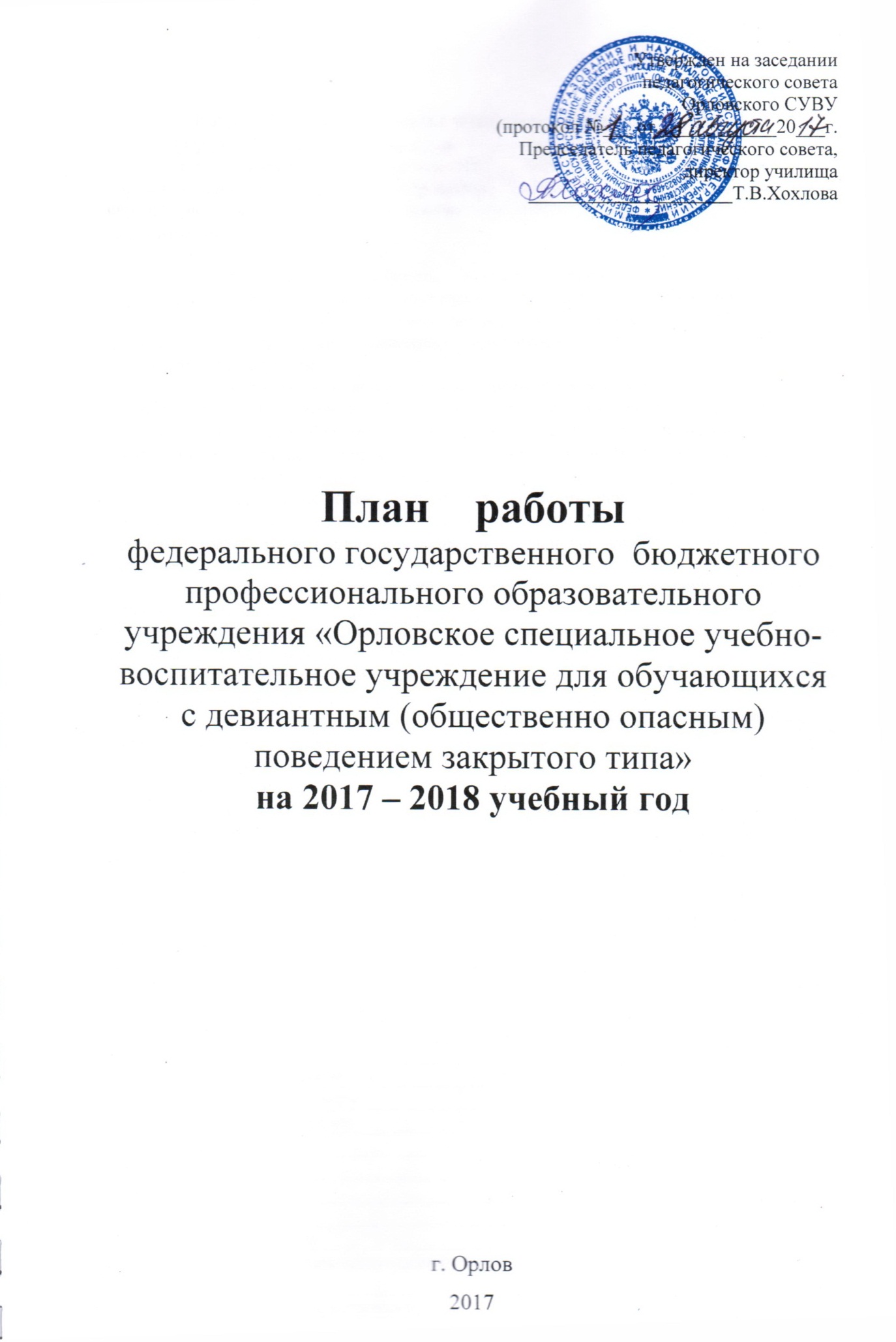 Утвержден на заседаниипедагогического совета Орловского СУВУ(протокол №___ от ____________20___г.Председатель педагогического совета,директор училища_____________________Т.В.ХохловаПлан    работыфедерального государственного  бюджетного профессионального образовательного учреждения «Орловское специальное учебно-воспитательное учреждение для обучающихся с девиантным (общественно опасным) поведением закрытого типа»на 2017 – 2018 учебный годг. Орлов, 2017Раздел 1. Анализ работы училища за 2017-2018 учебный год.Основными целями деятельности  федерального государственного бюджетного профессионального образовательного учреждения «Орловское специальное учебно-воспитательное учреждение для обучающихся с девиантным (общественно опасным) поведением закрытого типа»являются:1) предоставление общего, профессионального и дополнительного образования, реализация основных программ профессионального обучения;2) создание особых условий воспитания и обучения для обучающихся: девиантным (общественно опасным) поведением, обеспечение специального педагогического подхода;3) психологическая, педагогическая, медицинская и социальная реабилитация несовершеннолетних, совершивших общественно опасные деяния, предусмотренные Уголовным кодексом Российской Федерации, нуждающихся в особых условиях воспитания и требующих специального педагогического подхода, включая коррекцию их поведения и адаптацию в обществе;4)	оказание психолого-педагогической, медицинской и социальной помощи обучающимся, испытывающим трудности в освоении основных общеобразовательных программ, развитии и социальной адаптации, включая работу психолого-медико-педагогического консилиума Учреждения;5)	психолого-педагогическое сопровождение реализации основных общеобразовательных программ, включая инклюзивное образование детей с ограниченными возможностями здоровья, испытывающих трудности в освоении основных общеобразовательных программ, в развитии и социальной адаптации;6)	проведение реабилитационных и медицинских мероприятий, включая обеспечение охраны и укрепления здоровья обучающихся;7)	организация отдыха и проведение развивающих и оздоровительных мероприятий для обучающихся в каникулярное время.	Предметом деятельности Учреждения является реализация:- основных общеобразовательных программ, -образовательных программ среднего профессионального образования, -основных программ профессионального обучения для обучающихся с девиантным (общественно опасным) поведением, нуждающихся в особых условиях воспитания, обучения и требующих специального педагогического подхода.В настоящее время  в Орловском специальном учебно- воспитательном учреждении обучается 110 подростков девиантного поведения ( по государственному заданию). Несовершеннолетние воспитанники прибыли   сюда по постановлению суда из 33 регионов страны. Основными причинами направления воспитанников в специальное образовательное учреждение  явилисьУхудшается с каждым годом физическое и психическое состояние здоровья вновь прибывающих детей. С июня 2016 по июнь 2017 года в училище прибыло 42 обучающихся. Из них с легкой умственной отсталостью-12  человек, 6 обучающихся  с хроническими заболеваниями, остальные с  социализированным расстройством личности. В Кировской областной психиатрической больнице пролечены 2  человека.Ситуацию  с дисциплиной  и выполнением внутреннего распорядка дня учащимися можно назвать стабильной. Количество нарушений дисциплины снижается. Стабилизировалась и  обстановка  с самовольными уходами  учащихся из училища:Если  в 2011-2012 году- совершено 12 самовольных отлучек, из них одиночных-3, групповых-9. В самовольных отлучках приняли участие 24 человека. В 2012-2013 году- 9 самовольных уходов. В 2013-2014 учебном году- 3 самовольных ухода, в которых приняло участие -6 человек. В 2014-2015 учебном году –  5 самовольных уходов, в которых  приняли участие  14 человек. То за 2015-2016 учебный год не было совершено ни одного самовольного ухода. В 2016-2017 учебном году совершено 2  самовольные отлучки.   Краткая справка  о педагогическом коллективе. Кадры всех служб укомплектованы полностью. 	Информация о педагогических работниках (на 30 июня 2017 года):Продолжают обучаться заочно  в высших учебных заведениях – 3 человека,  в средних профессиональных учебных заведениях- 6 человек.В соответствии  с перспективным планом курсовой подготовки  кадров училища, который был составлен на 2015-2018 год, за 2016-2017 учебный год-план  выполнен (на курсах обучено 39 человек).Перед педагогами училища на 2016-2017 учебный год ставились следующие задачи:             1) Организация эффективной работы по выполнению программы экспериментальной площадки  и единой методической темы училища.. 2) Реализация проекта «На повороте  пути: технология позитивного изменения жизненной ситуации»,3) Повышение единства требований и взаимодействия частей  в вопросах поддержания дисциплины, профилактике самовольных уходов обучающиеся из училища, профилактике совершения противоправных действий подростками.4) Повышение уровня дисциплины среди обучающихся путем совершенствования системы контроля и систематизации работы малых педтреугольников.5) Осуществление индивидуального подхода к формированию у обучающихся ключевых компетенций, необходимых в будущей взрослой жизни.6) Использование на уроках   современных информационных технологий.7) Использование адаптивных технологий для успешного обучения уч-ся специальных (коррекционных) классов на основе учета их психофизических особенностей.9) Повышение уровня профессиональной компетенции педагогических работников  в соответствии с профессиональными стандартами.Анализ  работы школы за 2016-17 учебный год.I. Цели и задачи, стоявшие перед школой.Цели:повышение образовательного уровня учащихся в соответствии с ближайшей зоной их развития,совершенствование организации учебного процесса, создание оптимального режима работы. Основными задачами были следующие: Продолжение работы в условиях обновления образовательных стандартов.Использование индивидуального подхода к формированию у обучающихся ключевых компетенций, необходимых в будущей взрослой жизни.Обеспечение единства требований и взаимодействия частей в оздоровительной и педагогической реабилитации подростков.Использование  на уроках элементов современных информационных технологий.Создание адаптивных технологий для успешного обучения уч-ся специальных (коррекционных) классов на основе учета их психофизических особенностей.Способствование совершенствованию профессиональной компетенции  педагогических работников.Для реализации данных целей и решения задач была  спланирована работа школы на 2016-2017 уч. год. Планирование традиционно велось по направлениям:образовательная деятельность;внеклассная деятельность;воспитательная деятельность;методическая деятельность;материально-техническое обеспечение образовательного процесса.II. Образовательная деятельность.Образовательная деятельность - это основная деятельность школы.Главный итог - повышение образовательного уровня учащихся, создание условий для получения учащимся основного общего образования.Созданы хорошие материально-технические условия: все кабинеты оснащены современной мебелью, учебный процесс компьютеризируется. Кабинеты физики и химии оснащены необходимым демонстрационным и лабораторным оборудованием, позволяющим в полной мере реализовать практическую часть курсов физики и химии. В школьных кабинетах проведен качественный декоративный ремонт.  Необходимо провести ремонт коридоров, лестничных площадок.  Все кабинеты оформлены с учетом специфики преподаваемых в них предметах. Для осуществления образовательной деятельности школа укомплектована педагогическими кадрами. В школе работает 20 учителя (из них 4 совместителей) и 5 преподавателя спецдисциплин (из них 3 совместителя) в группах СПО и профессионального обучения, 11 преподавателей общеобразовательных предметов в группах СПО - все совместители.Педагоги постоянно повышают свой методический и профессиональный уровень. Для этого используются разнообразные формы: курсы повышения квалификации, выступления на семинарах и конференциях в училище, районе, области, самообразование.Функционируют 4 методических объединения: естественно-математического цикла (рук. Ивлева Е.Н.), гуманитарного цикла (рук. Щенникова Т.П.), спортивно-оздоровительного цикла (рук. Шалагинов А.Н.), преподавателей спецдисциплин (рук. Колупаева Л.А.). Педагоги имеют возможность выступить с обобщением своего опыта также на ИМС школы, педагогических советах. Каждый учитель проводил открытые уроки, принимал участие в методическом фестивале конспектов уроков, проводимом в феврале-марте. Организация учебной работы.В 2016-2017 учебном году в школе функционировали классы с 5-го по 9- й. На базе основного общего образования были сформированы учебные группы, обучающиеся по программе СПО. Таких групп было 3: 1-й и 2-й курс по специальности слесарь и 1-й курс по специальности столяр. Так как уч-ся 2- го курса выбыли из училища, после нового года данная группа была закрыта. Также 1 группа обучалась по программе профобучения на базе основной специальной (коррекционной) школы для детей с умственной отсталостью (интеллектуальными нарушениями).В конце августа была проведена тарификация, составлено расписание уроков. При составлении расписания учитывались санитарно-гигиенические требования к расписанию.Учебный план на 2016-2017 уч. год состоит из 2-х частей: учебного плана общего образования для  5-9 классов и учебного плана   для обучающихся по адаптированной программе для умственно отсталых учащихся.Учебный план для 5-6 классов, разработан на основе ФГОС основного общего образования.  Учебный план общего образования для 7-9 классов разработан на основе федерального базисного учебного плана  и Федерального компонента государственного стандарта общего образования.  Учебный план обеспечивает выполнение "Гигиенических требований к условиям обучения общеобразовательных учреждений". Преподавание общеобразовательных дисциплин велось в соответствии с требованиями государственных стандартов на основе примерных программ, утвержденных Министерством образования и науки РФ. По каждому учебному предметы составлены рабочие программы, отвечающие требованиям Положения о рабочих программах. Перечень учебников, используемых в преподавании утвержден приказом директора № 360  от 31 августа 2016 г. Он полностью соответствует    федеральным перечням учебников, рекомендованных (допущенных) к использованию в образовательном процессе в образовательных учреждениях, реализующих образовательные программы общего образования и имеющих государственную аккредитацию, на 2013/2014 учебный год. При организации образовательной подготовки использовалась система четвертей. Годовой календарный график был утвержден по согласованию с органами муниципального управления приказом директора. В соответствии с ним,  учебный год начался 1 сентября, делился на 4 четверти. Закончился учебный год 31 мая по общеобразовательным предметам и 30 июня по профессиональному обучению.ИМС школы. В соответствии с планом работы проведено 10 совещаний.Инструктивно-методические совещания проводились один раз в месяц. На них рассматривались итоги работы школы за четверть и год, проводился обмен опытом и рассматривались вопросы организации учебно-воспитательного процесса и методического сопровождения учебного процесса в школе. В течение всего года изучались Закон РФ «Об образовании», ФГОС основного общего образования, основная образовательная программа. На   ИМС приглашались сотрудники СПС, которые знакомили педагогов с особенностями познавательной сферы учащихся с ОВЗ, методами и приемами коррекции криминальных установок учащихся. Также рассматривался вопрос о развитии инклюзивного образования в России. Так, в 2016-2017 учебном году проведен обмен опытом работы по вопросу «Формирования у обучающихся социально-трудовой компетенции на уроках на уроках гуманитарного цикла и ее роль в адаптации учащихся в социуме». Свой опыт работы по данной теме обобщили на заседаниях ИМС Бехтерева А.Г.- учитель русского языка и литературы, Шалагинова Е.Г. – учитель обществознания. Проведено обобщение опыта работы по теме  «Практико-ориентированные задания как средство формирования социально-трудовой компетенции учащихся» следующими учителями: Тутубалиной Д.А.- учителем математики, Кропотовым А.И.- учителем физики, Кушковой Л.А.- учителем русского языка и и литературы, Бушуевой Е.В.- учителем истории. Руководители МО Щенникова Т.П. и Ивлева Е.Н. провели обобщение опыта работы учителей своих объединений по теме «Использование метапредметных подходов на уроках» и выступили на ИМС. Также на заседаниях ИМС рассматривались вопросы: «Специальные требования к ФГОС для детей с ОВЗ», «Технологические карты урока в свете ФГОС. (Практикум)», «Технологическая карта педагога – резервы совершенствования методической работы», «Разработка диагностических работ в соответствии с требованиями ФГОС» и др.Кроме того, один раз в неделю проводились производственные совещания. Цель данных совещаний - анализ состояния дисциплины и учебной работы, оперативное принятие управленческих решений, корректировка планов на следующую неделю.Результаты учебной работы.В целях совершенствования учебного процесса в течение учебного года проводится мониторинг знаний, умений и навыков учащихся по учебным предметам. Для этого в различной форме анализируются ЗУНы уч-ся: административные к/работы, срезы и зачеты по предметам.Проведено три среза ЗУН уч-ся: первичная диагностика в сентябре, промежуточная в декабре и итоговая в мае. Также анализировалась техника чтения, грамотность письма, вычислительные навыки,Техника и осознанность чтения.Сентябрь.Ниже нормы читают 51% обучающихся, т.е. больше половины.Очень низкое качество техники чтения у уч-ся 7в,7д,8а,9б классов.  Осознанно  читают 97.2%, т.е. практически все обучающиеся.В классах, реализующих  адаптированные программы для обучающихся с умственной отсталостью (интеллектуальными нарушениями) ниже нормы читают 25% уч-ся, осознанность чтения – 75 %. Декабрь.Ниже нормы читают 30%, осознанность чтения – 100%.В классах, реализующих  адаптированные программы для обучающихся с умственной отсталостью (интеллектуальными нарушениями)  ниже нормы читают 8%, осознанность 100%.Май.Ниже нормы читают 26 %, осознанность чтения – 100%.В классах, реализующих  адаптированные программы для обучающихся с умственной отсталостью (интеллектуальными нарушениями) ниже нормы читают 17 %, осознанность - 100%.Орфографическая грамотность.  В классах, реализующих  адаптированные программы для обучающихся с умственной отсталостью (интеллектуальными нарушениями)Умение пересказывать прочитанное.Вычислительные навыки Сентябрь – 43%Май – 68 %Можно заметить, что имеется положительная динамика по всем показателям в течение года. Результаты учебной работы за 2016-2017 уч. год: обученность - 99%.Результаты государственной итоговой аттестации выпускников основой общей школы. Форму проведения выпускники выбирают добровольно. В 2017 году 16 выпускников выбрали государственный выпускной экзамен. Все успешно сдали экзамены и получили аттестаты об основном общем образовании.Средний балл по предметам.Общие итоги работы школы по общеобразовательной подготовке.Проблемы и недостатки.Неравномерность классов по составу и уровню обученности в течение учебного года..Низкая мотивация учения. (Есть желание получить образование, не прикладывая усилий).Низкий общий уровень развития уч-ся, малый словарный запас и неимение четко и аргументированно изложить свои мысли. Увеличивается количество учащихся, которым рекомендовано обучение по адаптированным программам. Данные учащиеся обучаются в классах нормы.  Необходимо   в следующем учебном году:Особое внимание уделить развитию кругозора уч-ся, их монологической речи, осознанному чтению на всех уроках. Работу по формированию мотивации к обучению и получению профессий проводить на уровне училища, а не только в школе и на производстве. III. Работа в кабинете и внеклассная деятельность.Работа по созданию оптимальных условий для осуществления учебно-воспитательного процесса в школе проводилась, в том числе и через организацию классной   системы. В школе имеются специализированные кабинеты по всем общеобразовательным предметам и 4 кабинета по предметам теоретического обучения. Учителя-предметники в большинстве своем являются заведующими кабинетами. Учебный	 кабинет – это единая органически связанная система научно-методических материалов и учебного оборудования, смонтированная в отдельном помещении, оформленная в соответствии с требованиями научной организации труда преподавателей и учащихся и обеспечивающая высокий уровень преподавания учебных дисциплин. Учебный кабинет является центром всей учебной, методической и внеклассной работы по предмету в школе. Поэтому важно умелое планирование работы кабинета, предусматривающее наряду с обеспечением занятий необходимой литературой, дидактическими материалами, наглядными пособиями и оказание научной и методической помощи учителю, обобщение и распространение опыта, пополнение кабинета техническими средствами обучения. Деятельность кабинетов осуществляется через проведение уроков и внеклассных мероприятий для обучающихся.Основная цель работы кабинета - создание оптимальных условий для овладения учебным предметом на уроках, внеклассных занятиях под руководством учителя,  индивидуально и в группе, совершенствования качества учебно- воспитательного процесса - осуществлялась через решение следующих задач:организация рабочих мест учащихся и учителя;проведение уроков по предмету на высоком научно-методическом уровне;повышение эффективности обучения;проведение внеклассных мероприятий, индивидуальных дополнительных занятий со слабыми учениками;оснащение кабинета методическим, дидактическим и раздаточным материалом, в том числе и на электронных носителях, оснащение необходимым мультимедийным оборудованием, ТСО.Работа в кабинетах велась по направлениям:методическая работа;учебно-воспитательная и внеклассная работа;организационная работа.Реальные результаты работы кабинетов за 2016-2017 учебный год.Методическая работа.Методическая работа выражалась в: работе по индивидуальной методической теме- каждый учитель работает над методической темой в русле единой методтемы училища;проведении открытых уроков- каждый учитель провел открытые уроки;участии в различных конкурсах;прохождении курсов повышения квалификации согласно общеучилищному плану повышения квалификации;  участии в фестивале проектов уроков  ( 1-е место заняли Щенникова Т.П. - учитель немецкого языка и Кропотов А.И. -  учитель физики);выступлениях на  школьных методических объединениях учителей;публикациях в методвестнике училища, в сети Интернет и др.Подробнее методическая работа учителей анализируется в разделе «Методическая работа в училище».Учебно-воспитательная и внеклассная работаКабинет биологии (зав. кабинетом Белявина А.А.)Внеклассная работа проводилась по плану по месяцам: пересадка комнатных растений, проведение тематических игр по биологии с учащимися 5-9 классов. Озеленение кабинета велось в течение всего учебного года.В декабре была проведена декада биологии, в рамках которой был оформлен стенд «Экологические праздники декабря», проведены конкурсы «Ребусы», для самых маленьких «Найди 10 отличий», «Забавная анатомия», «Верните зверей в слова», «Пословицы и поговорки»: продолжи фразу по смыслу...», «Биологический алфавит», кроссворд «Процесс жизнедеятельности организмов».Кабинет географии (зав. кабинетом Ивлева Е.Н.)В учебное и внеурочное время были проведены мероприятия:Проведение туристско - краеведческого кружка «Люби и знай свойкрай»За время работы кружка были проведены следующие мероприятия: Сбор материала по темам:Животный и растительный мир Кировской областиЛекарственные растения Кировской областиЗагрязнение вод и нарушение режима стока.Лесные ресурсы, их использование, воспроизводство и охрана. Ребята посетили районную библиотеку:конкурс «По страницам Красной книги», где ребята показали хорошие знания о растениях и животных, занесённых в Красную книгу России и Кировской области;Проведена экскурсия на реку Воробьиха. Цель: научиться определять скорость течения.Проведена практическая работа в городском парке с целью определения сторон горизонта по компасу и местным признакам.Регулярно проводилась работа по проверке знаний географической номенклатуры материков и океанов, физической карты России.Подготовлена и проведена предметная неделя географии в рамках данной недели проводились следующие мероприятия:беседа: «Полна чудес могучая природа».оформление выставки книг «Вятский край».викторина «Географическая мазайка»конкурс знатоков географии.практическое занятие «Путешествие по карте».час занимательных опытов по химии с учащимися 7 классов.Кабинет истории (зав. кабинетом Бушуева Е.В.)В октябре была проведена декада истории и обществознания, проведены такие мероприятия:1)6 класс, игра «Угадайка» на тему «Культура Византии»;8 классы, «Путешествие по карте России» на тему «Знаменательные события 19в.»;9	классы и группы СПО, викторина на тему «Блокада Ленинграда»;в отделениях проведён конкурс «Знатоки истории» и устный Журнал на тему «Истоки Дня народного единства»;в 3 отд. проведена беседа с презентацией на тему «День героев»;проведён конкурс «Лучшая тетрадь по истории».Кабинет математики (зав. кабинетом Леднева М.А.)В конце каждой четверти проводилась внеклассная работа: "математический ринг" 9 классы, «Математики смеются» к 1 апреля,, «Жизнь замечательных людей» 8 классы, «В мире интересного» 8-9 коррекционный класс.Согласно школьному плану была проведена декада математики, где проводились конкурсы: «отгадай ребус»-8-9 классы, математическая викторина для 8 и 9 класса смотр тетрадей, Вывешивался материал по биографии великих математиков, исторические математические факты. Ученики готовили сообщения по решению старинных задач, писали мини- сочинение «Математика в моей жизни».Участие обучающихся в конкурсах:Всероссийская олимпиада школьников и студентов Агапитов Камил (2место) = Моторин Дмитрий (2место)Выступление уч-ся 8-9 коррекционных классов на Всероссийской олимпиаде школьников. Туляков Виталий (2место) Егоров Александр (2место), Михалев А., Болотов Д., Качанов А. - участники (сертификат) Всероссийская олимпиада учащихся спец.ПУ г. Майкоп Шибаев Николай (4место из 17 команд)Кабинет немецкого языка (зав. кабинетом Щенникова Т.П.)Для обучающихся немецких групп в течение года проводились:Станция « Лингвистическая» (1 сентября).Цикл бесед о традициях Германии ( в теч. года):а)	Октоберфест.б)	Праздник урожая.в)	Викторина о Рождестве.г)	Конкурс тетрадей и словарей.д)	Просмотр видеофильмов на тему «Карнавал в Германии».е)	Пасха в Германии .ж)	День отца и день матери.Декада лингвистики:Конкурс переводчиков.Заочная викторина по страноведению «Путешествуем за рубежом»Беседа «Легенды и сказания Рейна»Путешествие по лексике и грамматике немецкого языка. 5.Оформление стенда « Интересные факты о Германии».Разработки внеклассных мероприятий находятся в кабинете.Кабинет обществознания (зав. кабинетом Шалагинова Е.Г.)  Декада истории и обществознания:Конкурс рисунков «Мир, в котором мы живем».Игра - викторина по обществознанию «Гражданином быть обязан»Информационный час «Коротко о разном»Участие обучающихся в конкурсах:Щепетов Андрей (7 класс) принял участие в Общероссийской олимпиаде по истории (проект «Инфоурок»), получил диплом победителя 3 степениТихомиров Марк (8 класс) принял участие в Общероссийской олимпиаде по обществознанию (проект «Инфоурок»), получил сертификат участника.Кабинет физики (зав. кабинетом Кропотов А.И.)В течение учебного года в кабинете проведены:У предметная неделя по физике для учащихся 7-9х классов: был оформлен стенд с кроссвордами, интересными разделами: физика и поэзия; физика в походе; странные вопросы по физике и вопросы-шутки; мероприятия в классах: в 7 классах «Народные приметы»; в 8 классах «Занимательные опыты по физике»; в 9 классах «Занимательные задачи на кухне».Организационная работа.Каб. немецкого языка (зав. кабинетом Щенникова Т.П.)Создана база нормативно - правовых документов: стандарт основного общего образования второго поколения по иностранному	языку, примерная программа основного общего образования по немецкому языку, на основе которых разработаны рабочие программы по немецкому языку для 5-6-7 , 8-9 классов.Приобретены учебно-методические комплексы (учебники, рабочие тетради, книги для учителя) по немецкому языку.Разработаны и утверждены на заседании МО контрольно-измерительныематериалы по немецкому языку (5-9 классы).Приобретены словари.В кабинете оформлены сменные стенды о Германии, её достопримечательностях, по грамматике немецкого языка, которые обновлялись согласно составленного плана. При оформлении кабинета в основу был положен принцип практической направленности.Кабинет русского языка (зав. кабинетом Бехтерева А.Г.)Проведены следующие мероприятия:подготовка кабинета к учебному году, инвентаризация;инструктирование обучающихся по ТБ, заполнение журнала по ТБ;обеспечение надлежащего ухода за имуществом кабинета, сохранность учебных пособий;систематическое проведении генеральных уборок;оформление тематических информационных стендов (н-р, стенд по технике безопасности).Кабинет географии (зав. кабинетом Ивлева Е.Н.)Приведены в систему наглядные пособия: географические карты, таблицы.Отремонтированы атласы и учебники.Сделано освещение над классной доской.Кабинет математики (зав. кабинетом Лаптева М.В.)Произведён ремонт мебели. Кабинет в достаточной степени озеленен. На потолке закреплён кронштейн для проектора.Для организации учебного процесса с использованием компьютерных технологий кабинет оснащен компьютером.Кабинет математики (зав. кабинетом Леднева М.А.)В течение учебного года в кабинете обеспечивалось соблюдения правил техники безопасности, своевременно проводился инструктаж с учащимися и заполнялся журнал по ТБ. Соблюдался тепловой и световой режим, регулярно проводилась влажная уборка кабинета по плану, так же проводилась генеральная уборка.Обновлено озеленение кабинета. Велась работа по сохранности мебели в кабинете, мебель находится в хорошем состоянии.Кабинет оснащён компьютером, имеется вся необходимая литература и инструменты.Кабинет обществознания (Зав. кабинетом Шалагинова Е.Г.)Организационная деятельность осуществлялась через:Оформление кабинета - изготовление стендов:государственные символы Российской Федерации,по технике безопасности,Озеленение классаИнвентаризацию учебного оборудования и учебно - наглядных пособий, учебников, методической литературы.Ремонт учебно - наглядных пособий и книжного фонда.Внеклассная деятельность.Внеклассная работа проводится в течение всего учебного года в разной форме. По выбору учителя это могли быть  предметные декады или систематические занятия в течение года.В 2016-2017 уч. году проводились декады по спецтехнологии (май), физкультуре и ОБЖ (февраль).  Остальные учителя проводили внеклассную работу в течение всего года, в нее включался дополнительный, интересный для учащихся материал. Внеклассная работа отражалась в плане работы кабинета. Такие планы были составлены всеми заведующими кабинетами в августе-сентябре 2016 года. План  составлялся в свободной форме и отражал работу по материально-техническому обеспечению кабинета, методическую и внеклассную работу.Проблемы и недостатки.Мероприятия проводились в основном на уровне класса.  Проводимые мероприятия не всегда отражались наглядно.Воспитательная деятельность.Каждый учитель является также классным руководителем, принимает участие в воспитательном процессе отделения, работает в составе малого педтреугольника отделения.Воспитательная работа с классом ведется классными руководителями на основе плана, составляемого на начало учебного года. Данный план в течение года корректируется, т.к. состав класса постоянно меняется, прибывают новые ученики, кто-то уезжает домой. В основном воспитательная работа ведется по направлениям;индивидуальная работа;работа с коллективом класса;работа в составе педколлектива (МПТ, ПМПК, педсоветы, ИМС).Следует отметить, что все учителя большое внимание уделяют индивидуальной работе.   Используются разные формы и приемы: изучение личных дел, индивидуальные беседы, контроль поведения, наблюдения за уч-ся, обсуждение поведения ученика с коллегами и т.п. Все классные руководители участвовали в реализации действующих в училище программ воспитательной работы.   Основная задача кл. рук. –  оказание помощи уч-ся в учебном процессе. Для этого классные руководители изучают особенности учебно-познавательной сферы подростков, проводят наблюдения за работой уч-ся на уроках, обсуждают  их успехи и неудачи с   учителями, работающими в классе. Также систематически обсуждалось состояние успеваемости и дисциплины с учащимися класса.  С целью повышения мотивации к обучению проводились классные часы. Следующее немаловажное направление работы классных руководителей нравственно-эстетическое воспитание: воспитание ценностных качеств личности (дружелюбие, милосердие, чуткость и т.д.).в работе по этому направлению классные руководители используют такие методы воздействия, как личный пример, беседы, разъяснения, просьбы, поощрения, убеждена, поручения, стимулирование, постановка перспективы и т.п. Большое внимание   классные руководители  уделяли гражданско-правовому воспитанию. Среди мероприятий по данному направлению можно назвать классные часы, посвященные Дню защитника отечества, Дню победы,  формирующие чувство патриотизма и гордости за свою Родину. Они проводились во всех классах. Формирование гражданской позиции и чувства ответственности за свои поступки начинается с выполнения поручений в классе. Так на первом же классном часе распределяются поручения в коллективе класса и в течение всего учебного года кл. руководитель контролирует и координирует выполнение поручений учащимся. Основными методами работы в данном случае являются разъяснение, убеждение, беседы, контроль выполнения и т.д.Формирование здорового образа жизни, профилактика вредных привычек. При работе в данном направлении проводятся классные часы, беседы, диспуты, классные руководители участвуют в спортивном мероприятии «Папа, мама, я – спортивная семья». Также ведется и борьба со сквернословием. От личного примера, бесед, разъяснений до применения административной ответственности к сквернословящим в школе подросткам. В течение всего учебного года классные руководители принимали участие в работе ПМПК, МПТ и классно-групповых собраниях в отделении. При этом происходила, выработка единых   требований и  координация действий всех педагогов, работающих с подростком. Без такой координации и согласования действий работа   по реабилитации подростка будет малоэффективной. Классные руководители принимали участие и в училищных мероприятиях вместе со своим отделением, таких как «День матери», «День семьи», «Папа, мама, я – спортивная семья» и др.В соответствии со спецификой училища большое внимание уделялось профилактике правонарушений и самовольных уходов, а также индивидуальной работе с учащимися. Вся работа классного руководителя отмечается в «Дневнике классного руководителя», имеющего единую основу для всех классов. В целом воспитательная работа классных руководителей имеет плановый характер, охватывает все направления и имеет положительный эффект.Проблемы и недостатки.Основная форма проведения классного часа – беседы.Еще недостаточно организована работа с родителями.Рекомендации и предложения.Разнообразить формы работы с классом.Регулярно информировать родителей об успехах их детей. Общие выводы: В целом цели и задачи, стоявшие перед школой, выполнены.Следует учесть при планировании на следующий учебный год вышеприведенные рекомендации. С 1 сентября 2017 года ФГОС начинает действовать в 7-х классах.Цели и задачи на следующий учебный год:повышение образовательного уровня учащихся в соответствии с ближайшей зоной их развития, совершенствование организации учебного процесса, создание оптимального режима работы.  Основные задачи: 	Задачи на 2017- 2018 учебный год.Создание условий, обеспечивающих качество образования в соответствии с государственными стандартами. Создание необходимых условий для успешного перехода на ФГОС второго поколения.Совершенствование внутишкольной системы оценки качества образования.Сохранение и укрепление физического и психического здоровья обучающихся, формирование стремления к здоровому образу жизни.Повышение единства требований и взаимодействия частей  в вопросах поддержания дисциплины, профилактике самовольных уходов обучающиеся из училища, профилактике совершения противоправных действий подростками.Использование адаптивных технологий для успешного обучения уч-ся специальных (коррекционных) классов на основе учета их психофизических особенностей. Повышение уровня профессиональной компетенции педагогических работников  в соответствии с профессиональными стандартами.Общие выводы:В целом цели и задачи, стоявшие перед школой, выполнены.Следует учесть при планировании на следующий учебный год вышеприведенные рекомендации.Продолжается введение ФГОС, с 2017-18 уч. года ФГОС вводится в 7- м классе.Анализ  воспитательной работы училищаВ прошедшем учебном году воспитательная работа в училище строилась в соответствии с Программой развития училища, основная  цель которой – «Реабилитация подростков с девиантным поведением» Цели и задачи воспитания на 2016-2017 г.г.:1.	Повышения роли малого педагогического треугольника по профилактике правонарушений.2.	Формирование у учащихся нравственной и правовой культуры.3.	Работа по профилактике самовольных отлучек с территории училища.4.	Повышения уровня дисциплины среди учащихся.5.	Развитие и закрепление положительных традиций в коллективах отделений.6.    Содействие формированию сознательного отношения воспитанников к своему здоровью, как к естественной основе умственного, физического, трудового и нравственного развития.Воспитательная работа с учащимися проводилась по следующим направлениям:- внеклассная деятельность;- спортивная деятельность;- военно-патриотическая деятельность;- работа в отделениях;Внеклассная и внеурочная деятельность осуществлялась по направлениям:- нравственное- правовое- профессионально-трудовое- досуговое- спортивноеБыли составлены блоки коллективно-творческих дел по сезонам, по ним и подводились итоги.Наилучших результатов добились коллективы 1,2 отделений.Наиболее запоминающиеся общеучилищные мероприятия были:- День учителя - Праздник Чести училища- Концерт посвященный Дню Победы- День семьи (родительское собрание)- Празднование Нового года- конкурсы – поздравления к 23 февраля, 8 марта.- Встать, суд идет!- Выбор профессии – выбор будущего!- Акции СПС (Стоп мат!; Не оставайтесь равнодушными!)Работа в отделениях велась согласно ежедневным планам училища, ежедневным планам воспитателей, ежемесячным планам, так и годовым планам. Очень много уделялась времени  индивидуальной работе с воспитанниками, которая была направлена на профилактику таких нарушений как: самовольные отлучки; преступления и правонарушения; искоренение грубых нарушений: курение, унижение более слабых подростков, и т.д. Огромная работа проводилась малыми педагогическими коллективами по воспитанию нравственных и   моральных качеств воспитанников. С ребятами проводились как индивидуальные беседы, так и коллективные (вызвались на малый пед. треугольник и обсуждение на классно-групповых собраниях.)Большую положительную роль в повышении уровня воспитания  обучающихся сыграл: Совет профилактики, который работал согласно плану утвержденному директором учреждения  на 2016-2017 учебный год, кроме этого на нем обсуждались и рассматривались 4 персональные дела. Основная причина вызова детей на Совет профилактики это- нежелание учится, отказ сдавать экзамены за 9 класс и получить рабочую специальность, употребление ПАВ, самовольные отлучки, совершение правонарушений и отлучки. В течение всего учебного года велась работа по социально-трудовым проектам. Руководители Нелюбин А.А.- проект «Память», Саакян Г.Г. – проект «Нить поколений», проект Саакяна Г.Г. был признан лучшим на Всероссийском конкурсе СТП среди учащихся СУВУ РФ.Для изменения традиций в отделениях были введены некоторые новшества в их жизнь, активное участие отделения принимали  во всех мероприятиях училища, 100% занятость в кружках по интересам (где предоставлялось помощь подростку в выборе кружка, а также выявление интересов), были разработаны  и осуществлялись коллективно-творческие дела.Заполнялись дневники наблюдения, где отражались характер, наклонности, взаимоотношения с подростками. Ежедневно проводилось подведение итогов дня, где анализировалось поведение каждого подростка в течении дня. Отделения каждую неделю посещали библиотеку, где с ребятами проводились различные   мероприятия. Воспитательным коллективом училища  были реализованы поставленные на 2016-2017 учебный год следующие задачи:1.	Изучить личность каждого учащегося, его психическое и физическоесостояние, его семью, особенности и способности.2.	Способствовать сплочению коллектива.3.	Искоренить отрицательные традиции из отделения.4.	Активизировать участие отделения в общеучилищныхмероприятиях.5.	Контролировать учебу как в школе, так и на производстве. Оказыватьпомощь учителям и мастерам в налаживании дисциплины.6.	Вести работу по искоренению не цензурной лексики, грубости как сдруг с другом, так и со старшими7.	Исключить хулиганские действия подростков.8.	Вести постоянную профилактическую работу по исключениюсамовольных уходов.В целом за 2016-2017 учебный год была проведена разноплановая и  разносторонняя работа по воспитанию, реабилитации обучающихся. Участие в мероприятиях дало возможность увидеть как творческие, так и физические способности подростков, проследить систему взаимоотношений учащихся между собой и со взрослыми. 100 % учащихся посещают кружки и секции.В результате проведенной работы обстановка в училище изменилась в лучшую сторону. Важное место в работе с подростками отводилось ежедневным контактам с учителями, мастерами, преподавателями. Таким образом, анализируя воспитательную работу  за прошедший год, педагогические треугольники  отделений ставит перед собой следующие цели и задачи на 2017-2018 учебный год:1.	Поддерживать постоянное взаимодействие  структурных подразделений  училища (воспитательная, производственная, школа). Придерживаться  единых педагогических требованиям к учащимся.2.	Принимать своевременные меры по предупреждению и профилактике самовольных уходов.3.	Способствовать развитию умений и навыков работы воспитанников над собой, развитию самооценки и несению ответственности за свои поступки.4.	Организовать и вовлекать  ребят в спортивную и творческуюдеятельность.5.	Способствовать формированию умений и навыков культуры речи обучающихся.6.	Способствовать формированию у воспитанников патриотических чувств.7.	Способствовать формированию умений и навыков организациисвоего досуга.8.	Развивать навыки подготовки к жизни после выпуска обучающихся  из училища.Задачи воспитательной работы на 2017-2018 учебный год.1.	Повысить роль малого педагогического треугольника по профилактике правонарушений и преступлений.2.	Формирование у учащихся нравственной и правовой культуры.3.	Усилить работу по предупреждению и профилактике самовольных отлучек с территории училища и за его пределами.4.	Повышения уровня дисциплины среди учащихся.5.	Развитие и закрепление положительных традиций в коллективах отделений.6.    Содействие формированию сознательного отношения воспитанников к своему здоровью, как к естественной основе умственного, физического, трудового и нравственного развития.7.      Применять более разнообразные формы и методы в воспитательной работе.8.  Больше внимания уделять обсуждению проведения воспитательных мероприятий.9.     Способствовать совершенствованию профессиональных компетенции работников воспитательной части.  Анализ работы службы режима за 2016 - 2017 учебный годСлужба режима и безопасности является вспомогательной службой в училищ . Основной задачей службы является:создание безопасных условий проживания воспитанников,предупреждение и профилактика самовольных уходов,возвращение воспитанников, совершивших самовольную отлучку,профилактика правонарушений,временная изоляция воспитанников,  исключающая возможность их ухода с территории училища по собственному желанию.Для этого осуществляется:непрерывный контроль и круглосуточное наблюдение за учащимися, в том числе во время, отведённое для сна,сопровождение учащихся по и за территорией училища,охрана территории училища,предотвращение правонарушений,участие в организации режимных моментов по установленному графику,проведение плановых досмотров учащихся и осмотров помещений, зданий и территории.В случаях самовольных уходов организуются оперативно - розыскные мероприятия по розыску и возвращению учащихся. На период праздничных и выходных дней создаются оперативные группы для быстрого реагирования. В состав групп входят дежурные по режиму воспитатели, мастера, учителя.Организовано взаимодействие с правоохранительными органами.По факту самовольных уходов и любым другим фактам противоправного поведения проводятся служебные расследования.С 1 сентября 2016 г. - по 1 июля 2017 г. самовольных уходов не допущено, за (АППГ - 0 )С 1 сентября 2016 г. по 1 июля 2017 г. учащимися училища преступлений не совершено, за (АППГ- 1).За период с 1 сентября 2016 г. по 1 июля 2017 г. к административной ответственности привлечён 1 воспитанник по ст.6.1.1. КоАП РФ (АППГ -1 по ст.20.1. ч.10).На учёте в УИИ состояло 4 воспитанников на 01.07.2017 все сняты с учета по отбытию срока наказания, 3-6 выбыли домой.Организовано и регулярно проводится личный досмотр учащихся, их вещей,отправляемых и получаемых писем и посылок, территории училища, спальных, бытовых и иных помещений и находящегося в них имущества в целях выявления и изъятия предметов запрещённых к хранению в училище (согласно списка запрещённых предметов). Результаты досмотра вносятся в журнал осмотра территории и помещений, журнал осмотра при выводе из УПМ.В целях оперативного реагирования в училище установлены камеры наблюдения. Камеры видеонаблюдения установлены по периметру территории училища, на зданиях, так же внутри 1 и 2 отрядов, территории УПМ, в УПМ, МСЧ, в столовой и школе. На 01.07.2017 г. установлено 93 камеры видеонаблюдения.За период с 01.09.2016 г. по 01.07 .2017 г. в журнале бытовых травм зафиксировано 31 бытовая травма (за АППГ - 87). Травмы получены в основном при спортивных мероприятиях либо на прогулке, 3 факта получения телесных повреждений от других учащихся по каждому факту проведены служебные проверки и сообщено в полицию .В период с 01.07.2017 по 28.08.2017 г. совершено два самовольных ухода за АППГ - 026.07.2017 г. около 13 часов с природы совершил самовольный уход Загребин Никита воспитанник 3-го отделения. По данному факту проведено служебное расследование виновные лица привлечены к дисциплинарной ответственности.17.08.2017 г. из психиатрической больницы г. Котельнич совершил самовольный уход воспитанник 1-го отделения, который был помещён для лечения 14.08.2017 г.В период с 01.07.2017 по 28.08.2017 г. совершено два преступления за АППГ -1.07.08.2017 Г. при возвращении из отпуска воспитанник 7-го отделения Устимов Владислав совершил кражу. Возбуждено уголовное дело по ст.158 ч.2УК РФ.17.08.2017 г. после совершения самовольного ухода из психиатрической больницы воспитанник 1-го отделения совершил кражу с проникновением в помещение, возбуждено уголовное дело.Задачи службы режима на летний период и новый учебный  2017-2018 год:1. Усиление мер по непрерывному контролю и наблюдению за жизнедеятельностью учащихся. В связи с этим оборудовать камерами фойе столовой, клуба помещение библиотеки и учебных классов, установка купольных камер по периметру.2. Создание гибкого графика работы сотрудников службы режима для более полного контроля территории, помещений и УПМ.3. Уменьшение количества самовольных уходов правонарушений и преступлений как в училище так и при выезде за его пределы.4. Укомплектование и обновление кадрового состава службы режима.5. Ремонт здания вахты, оборудование пропускным турникетом.6.Установка системы оповещения на территории училища (рупор громкоговоритель).Анализ работы социально-психологической службы за 2016-2017 учебный год.Цель деятельности СПС  в 2016-2017 году:  координация усилий педагогических работников  специального училища закрытого типа в обеспечении социального и психологического здоровья участников учебно-воспитательного процесса, обеспечение защиты прав и интересов  подростков с девиантным поведением, создание благоприятных условий для их реабилитации и коррекции,  обеспечение полноценной социальной и психологической адаптации,  компенсации и развитие воспитанников.  Задачи на год были поставлены исходя из необходимости реализации проекта «На повороте пути: технология позитивного изменения жизненной ситуации». 1. Создание и внедрение инновационной технологии адресного комплексного сопровождения процесса реабилитации и социализации воспитанников на основе интерактивного взаимодействия разных ведомств, организаций и семьи несовершеннолетнего.2. Оказание адресной комплексной помощи детям, находящимся в конфликте с законом с использованием восстановительных технологий. 3. Создание  Центра адресной реабилитации и социализации по оказанию социальных услуг, направленных на индивидуальное сопровождение и восстановление личностной и социальной продуктивности детей, находящихся в конфликте с закономДеятельность Службы осуществлялась по направлениям: диагностическое,  практическое, научно-методическое, просветительское. Вся система традиционных  мероприятий, которая была  внесена в годовой план, выполнена.В анализе будет сосредоточено внимание на  направлениях, которые в этом учебном году для СПС были наиболее важными и относительно новыми. В   2016 году на период реализации проекта была разработана комплексная  реабилитационная программа «На повороте пути», в которой были запланированы мероприятия, даты  и распределены ответственные. Для внедрения восстановительных технологий возникла необходимость дополнить  её новой программой «В согласии с самим собой и обществом. Формирование конструктивных условий для успешной социализации, взаимодействия и поддержки воспитанников СУВУ на основе восстановительных технологий».Обе программы успешно реализуются.1.  Отрабатывается  механизм интерактивного взаимодействия разных ведомств, организаций и семьи несовершеннолетнего через психолого-медико-педагогический консилиум Орловского СУВУ в режиме видеоконференций;   подготовлено  и проведено 3 видеоконференции с КДН и ЗП (с Ярославлем не могли установить видеосвязь), 3 – с родителями воспитанников, 1 с братом – близнецом, находящимся в  Костромском СУВУ, с детским домом г.  Комсомольск-на Амуре.2. Регулярно проводятся заседания  психолого-медико-педагогического консилиума по созданию адресных маршрутов развития и реабилитации воспитанников, созданы условия для дистанционного участия в ее работе сотрудников КДНиЗП, образовательных организаций и др. специалистов. Проведено 30 заседаний ПМПк,  185 детей было приглашено на беседу, для каждого воспитанника составлена программа ресоциализации, в неё вносятся поправки, подводятся итоги процесса реабилитации.3. Проводится работа по информированию заинтересованных сторон через семинары,  совещания разных уровней, публикации, письма, устанавливаются личные контакты с социальными партнёрами. Подготовлены и проведены  семинары, совещания, конференции.14 октября 2016 года прошло совещание с КДН и ЗП Кировской области, хотя приглашения были разосланы в другие регионы. Информационные письма по итогам совещания были разосланы на места.15 декабря 2016 г. состоялся семинар для сотрудников ПДН Кировской области и Дома детского творчества «Вдохновение» г. Кирова «Полипрофессиональное  взаимодействие специалистов разных ведомств и организаций с целью создания условий для успешной  реабилитации и  постинтернатной адаптации воспитанников СУВУ  на основе использования интегративных и интерактивных технологий».С 14 по 15 марта в Орловском СУВУ проходила научно-практическая конференция   «Полипрофессиональное интерактивное взаимодействие специалистов по формированию и реализации адресного маршрута реабилитации и социализации детей, находящихся в конфликте с законом». Целью Конференции была диссеминация  опыта, полученного в ходе реализации проекта «На повороте пути: технология позитивного изменения жизненной ситуации». В рамках семинара были проведены 2 мастер-класса по организации мониторинга реабилитационного процесса и составлению программы ресоциализации.Проведено 3 инструктивно-методических совещания для сотрудников  разных подразделений. СУВУ  по участию каждой части в реализации  проекта «На повороте пути: технология позитивного изменения жизненной ситуации». 25 апреля 2017 года руководитель СПС   на областном семинаре-совещании специалистов муниципальных комиссий по делам несовершеннолетних и защите их прав в г. Кирове.  Выступление называлось  «О межведомственном проекте «На повороте пути: технология позитивного изменения жизненной ситуации»  реализуемом на базе ФГБПОУ «Орловское специальное учебно-воспитательное учреждение для обучающихся с девиантным (общественно опасным) поведением закрытого типа». Информация о проекте размещена на сайте учреждения, подготовлен сборник по результатам научно-практической конференции.  30 июня 2017 состоялась всероссийская конференция, на которой была представлена технология адресного комплексного сопровождения процесса реабилитации и социализации воспитанников на основе интерактивного взаимодействия разных ведомств, организаций и семьи несовершеннолетнего.3. Проводилось обучение сотрудников восстановительным технологиям: педагог – психолог закончила  курс в качестве тренера-медиатора, 2 педагога-психолога приняли участие в работе семинара и тренингах,  которые проводил Коновалов А.Ю., куратор направления «Школьные службы примирения» Центра «Судебно-правовая реформа» (г. Москва) проходивших в городе Кирова с 25 по 28 апреля 2017 года.4. Активизирована работа с родителями, проведены мероприятия, разработан маршрут коррекционно-реабилитационной работы с семьями воспитанников,  идёт подготовка внешних условий для реадаптации подростков посредством восстановления утраченных связей (восстановление семейных и родственных отношений, разрешение конфликтных ситуаций, построение новых конструктивных отношений в соответствии с адресным маршрутом  развития и реабилитации воспитанников).13 мая 2017 года на базе семейно-оздоровительного центра «Лебедь» был проведён тренинг по нормализации детско-родительских отношений «Время доверять5.  Организована работа по формированию методического кейса включающего описание технологий, разработанных в рамках проекта, апробированные методические разработки, формы документации, рекомендации для специалистов, родителей, несовершеннолетних, запись флэш-тренингов, памятки для воспитанников: Киселёва Н.Б. обобщила опыт и описала технологию адресного комплексного сопровождения процесса реабилитации и социализации воспитанников на основе интерактивного взаимодействия разных ведомств, организаций и семьи несовершеннолетнего, которая будет опубликована в  методическом сборнике по итогам реализации проекта. Заканчивается формирование методического кейса, включающего описание технологий, разработанных в рамках проекта, апробированные методические разработки, формы документации, рекомендации для специалистов, родителей, несовершеннолетних. Практически подготовлен к печати сборник методических материалов по итогам реализации проекта6.  СПС вносит вклад в работу методической площадки по социально-трудовой реабилитации. Активизирована профориентационная работа. Проведено открытое мероприятие «Пусть говорят», разработана и  подготовлена  игра - путешествие по станциям «Все работы хороши, выбирай на вкус».7.Созданы условия для реадаптации подростков: оказывается квалифицированная помощь по восстановлению их личностной и социальной продуктивности посредством проведения индивидуальной, групповой и массовой работы с использованием инновационных методик и технологий.Идёт подготовка специалистов к социально-реабилитационной работе с использованием  новых для учреждения методик и технологий. Психологом частного учреждения дополнительного образования и реализации социальных проектов «Центра социально-психологической помощи» г. Кирова проведены 2 консультации «Игровые методики. Мозартика» для 3 педагогов-психологов и  2 социальных педагогов Орловского СУВУ. Сотрудники СПС изучали опыт использования метафорических карт педагогом –психологом ЦДО «Вдохновения  г.Кирова.Недостатком в реализации проекта можно считать трудности в налаживании контактов с КДН и ЗП регионов, из которых находятся воспитанники в Орловском СУВУ, слабая техническая оснащённость Комиссий, необязательность и срыв договорённостей со стороны специалистов системы профилактики.СПС достигла поставленные  цели, выполнила задачи, успешно реализовала план на 2016-2017 г.Перспективы работы Службы на 2017-2018 учебный год1. Внедрение восстановительного подхода в деятельность сотрудников, создание Школьной службы примирения.2. Продолжение работы по созданию системы интерактивного взаимодействия СУВУ, органов системы профилактики и семьи несовершеннолетнего.3. Активизировать работу СПС с родителями по коррекционно-реабилитационным маршрутам.4. Составление программ педагогами-психологами по развитию психологического статуса воспитанников.5. Перевод документации в электронный вид, освоение программного продукта «Программа ресоциализации воспитанников СУВУ».6. Приобретение новых методик для проведения коррекционно-развивающих занятий (Мозартика, оборудование для песочной терапии и арт-терапии и т.д.)Анализ работы учебно-производственной части.     Цель работы учебно-производственной части на 2016-2017 учебный год: Повышение качества профессиональной подготовки учащихся, совершенствование организации учебного процесса, повышение качества методической работы педагогов части.Основными задачами были:Повышение профессиональной компетенции педагогов (курсы, стажировка, учеба по повышению рабочих разрядов).Повышение качества проведения уроков профессионального цикла.Обеспечение учебного процесса необходимым оборудованием, инструментом, наглядностью, формирование учебно-методического комплекса. Оформление и материально-техническое обеспечение учебных мастерских в соответствии с государственными образовательными стандартами. Корректировка учебно-программной документации на основе Госстандартов III поколения.Активизация методической работы мастеров производственного обучения.Продолжение работы по совершенствованию безопасности процесса обучения, сохранности контингента обучающихся.Организация качественного учебно-производственного процесса.     В 2016-17 учебном году педагогический коллектив учебно-производственной части работал по учебным планам и программам по профессиям СПО и профобучения на основе Государственных стандартов III поколения. Проведена большая работа по корректировке рабочих программ учебных дисциплин учебной и производственной практики по профессиям, календарно-тематических планов. Переработаны, разработаны и вновь утверждены основные Положения, регламентирующие учебную деятельность. Положение об учебной и производственной практике в Орловском СУВУ, Положение о промежуточной и итоговой аттестации обучающихся, Положение о фонде оценочных средств, Положение о учебно-производственной службе, Положение о организации технического творчества, Положение о конкурсе профессионального мастерства, Положение о ведении журналов учебной практики и т.д.     В начале учебного года была проведена тарификация мастеров производственного обучения, составлено расписание учебных занятий.     Одной из эффективных форм организации работы части являются инструктивно - методические совещания, которые проводились согласно циклограмме работы училища по 2 раза в  каждый месяц учебного года. На совещаниях рассматривались вопросы  методической работы, планировались открытые уроки, вопросы техники безопасности, давались советы и рекомендации, доводились итоги контроля, шёл обмен опытом.     Регулярно проводились рабочие совещания (пятиминутки), на которых обсуждались вопросы состояния дисциплины учащихся и учебной работы за прошедший день, повышалась информированность и оперативность.В 2011-2016 годах мастера производственного обучения повышали свою профессиональную компетентность на курсах повышения квалификации, повышали свое профессиональное мастерство, повышая рабочий разряд. Динамика повышения квалификации мастеров производственного обучения    В 2016-2017 учебном году в учебных мастерских были сформированы следующие учебные группыКоличество обучающихся,  прошедших полный курс обучения по профессииСравнительная динамика результативности профессионального обучения в период  с 2010-2017годРезультаты итоговой аттестации В 2016-2017 учебном году учебный процесс осуществлялся по системе класс-группа, курс обучения по профессии – 1 год, обучение осуществлялось по учебным планам и программам, разработанным на основе Госстандартов III поколения.      Были сформированы две учебные группы слесарей  и мастер столярно-плотничных и паркетных  работ, обучение которых велось по программам СПО на базе 9-ти классов.     Обучение учащихся 7-ми учебных групп велось по профессиональным образовательным программам профессионального обучения, 2-х учебных групп по специальным коррекционным учебным программам для обучающихся с психофизическими особенностями и индивидуальными возможностями по специальностям столяр строительный и маляр-штукатур.     В результате учебно-производительной деятельности прошли полный курс обучения 54 учащийся. Из них 33% учащихся аттестованы на 3-й рабочий разряд, 67% учащихся аттестованы на 2-й рабочий разряд.  В сравнении с 2015-2016 учебным годом качество обучения повысилось  и составляет 4 балла.      Основное направление работы производственной части - это совершенствование учебно-производственного процесса,  коллективная подготовка специалистов по вышеназванным профессиям. Процесс обучения сосредоточен и ориентирован на формирование общих и профессиональных компетенций с опорой на специальные теоретические учебные дисциплины. Для того  чтобы обучающиеся освоили все профессиональные компетенции, их деятельность обязательно должна быть организована и направлена на результат, поэтому учебный процесс построен на выпуске учащимися полезной продукции.   Это изделия деревообработки, различные виды табуретов, скамейки, стульчики, столы, столярная продукция,  погонажные изделия,  изделия изготовляемые учащимися слесарных групп и групп изготовителей художественных изделий из дерева. Комплектующие детали и частично - собираемые из них  сверлильные станки 2М-112  в выпуске которых участвуют учебные группы токарей и слесарей. Отделочные и ремонтные работы, проводимые учащимися штукатурно-малярной группы.      В 2016-2017 учебном году большое внимание уделялось методической работе мастеров, повышению качества проведения уроков и занятости учащихся в учебном процессе. На методических объединениях, заседаний которых проведено по 10 в  каждом объединении, обсуждались вопросы методического, учебного и воспитательного плана, заслушивались отчеты о работе в группе, рассматривались и утверждались рабочие программы учебной и производственной практики, обновлены и утверждены перечни учебно-производственных работ, календарно-тематические планы и программы, разработаны контрольно-оценочные средства по профессиям СПО.  Мастера выступали и делились своим опытом на ИМС и методобъединениях, принимали участие в заочных педагогических конкурсах, работали по индивидуальным методическим темам и выбранной технологии. Все мастера провели открытые мероприятия (уроки), которые были проанализированы, проекты уроков сданы в методкабинет. У каждого мастера имеется полный комплект УМК. Силами методических объединений проведена неделя взаимопосещений, мастера активно участвовали в Фестивале проектов открытых мероприятий, итоги которого подведены, выявлены победители-мастера п/о Тимкин Ю.Н., Кожевников Д.Б., Гребенев А.Л., Тимкин С.В.  Открытые уроки посещались  мастерами и другими педагогами училища. На ИМС части были подведены итоги недели взаимопосещений, уроки проанализированы, выявлены положительные стороны, определены недостатки. Все мастера имеют электронное портфолио, которое своевременно пополняют. Подведён итог работы мастеров по общеучилищной теме, подготовлены выступления и презентации, которые были заслушаны на методическом и педагогическом советах училища. Технологическая карта методической работы мастеров заполнена. Подготовлена справка по контролю методической работы.     Учебный процесс  максимально обеспечивался всем необходимым (инструментом, материалами, наглядностью). Велась работа по приобретению дидактических средств обучения.     Большая работа проведена в плане организации занятий по техническому творчеству. Мастерами части разработаны и откорректированы образовательные программы по техническому творчеству по которым они работали в течении учебного года. В этом учебном году при проведении уроков учебной практики и на занятиях по техническому творчеству мастера п/о применяли технологию проектной деятельности. Результатом  работы мастеров п/о по техническому творчеству является разработка технических проектов. Лучшие проекты «Изготовление токарного станка по дереву» и «Резные  деревянные нарды» были заявлены на конкурсы, продукция и лучшие экспонаты учащихся были выставлены на областной выставке-ярмарке «Созвездие ремесел» г. Киров.     Также наиболее значимыми событиями  работы нашей части является участие в 6-м Всероссийском конкурсе профмастерства, где наши воспитанники заняли 2-е и 4-е места по профессии «Столяр» и «Токарь»          С целью выявления уровня и качества профессиональной подготовки был проведен внутриучилищный конкурс профмастерства «Лучший по профессии 2017» среди обучающихся. Ребята отвечали на теоретические вопросы, выполняли  практическую конкурсную работу, результаты выполнения  были подведены на МО,  мастерами во главе с председателями МО был отмечен высокий уровень выполнения конкурсных работ учащимися учебных групп мастеров п/о  Одегова Е.А., Тимкина Ю.Н., Казаковцева В.О., Гребенева А.Л. Проведено заключительное мероприятие месячника профессий под названием «У каждого своя высота », где были подведены итоги месячника, лучшим учащимся вручены грамоты и подарки.     Выводы:В целом учебный процесс проходил организованно и согласно общеучилищного плана.На ИМС и заседаниях методобъединений выносились и решались жизненные и наиболее важные вопросы. Качество методической работы мастеров значительно повысилось.Задачи на следующий 2017-2018  учебный год:1. Продолжение совершенствования  качества учебно-производственного процесса.2. Формирование у учащихся позитивного отношения к получаемой профессии, выявление склонности к получению профессии.3. Повышение уровня профессиональной компетенции мастеров п/о(курсы, стажировка)4. Активизация методической работы мастеров п/о, работа по корректировке электронных портфолио, сборников открытых мероприятий, публикации и участие в конкурсах методических разработок очных и заочных педагогических конкурсах, продолжение работы по реализации проектной деятельности.5. Укрепление материально-технической базы учебных мастерских (провести капитальный ремонт станочного оборудования, вести по возможности обновление токарного станочного парка).6.Оформление и материально-техническое обеспечение учебных мастерских в соответствии с государственными образовательными стандартами.7. Продолжать обеспечение безопасности учащихся в учебных мастерских и сохранность контингента. 8.Подготовка  к открытию новых специальностей ( наработка УМК, материальной базы, средств обучения).Анализ методической  работы училищаВ 2016-2017 учебном году методическая работа училища была направлена на выполнение поставленных задач через реализацию образовательной программы учреждения, организацию деятельности по экспериментальной площадке и выполнения программы Гранта.Цель анализа: выявить степень эффективности методической работы в училище и её роль в повышении профессиональной компетентности педагогов и совершенствовании образовательного процесса..Объекты анализасодержание основных направлений методической деятельности;работа над единой методической темой училища;работа методического совета;работа методических объединений;аттестация педагогических кадров;обобщение опыта;формы работы с педагогическими кадрами: коллективные, групповые, индивидуальные;научно-исследовательская, инновационная работа педагогов;участие педагогов в работе педсоветов, научно-практических конференций, семинаров, смотров, конкурсов,  предметных декад, городских и областных мероприятиях;использование педагогами современных образовательных технологий;практическое использование педагогами опыта своих коллег, педагогов города, области, страны.Организатором и координатором методической работы на уровне училища  выступает методическая служба – совокупность различных структур и видов деятельности, реализующих функции методической поддержки участников образовательного процесса в целях обеспечения качества образования.Для реализации поставленных методической службой задач в училище имеется необходимая нормативно-правовая база, соответствующие локальные акты и положения. Методработа строится  в соответствии с локальными актами, которые обновляются и утверждаются ежегодно:-«Положение о педагогическом совете училища»;-«Положение о методической службе Орловского СУВУ» и соответствующих приложений к нему:1. «Положение о методическом совете Орловского СУВУ»;2. «Положение о методическом объединении Орловского СУВУ »;3.«Положение творческой группе Орловского СУВУ»;4.«Положение о творческой лаборатории»;           5.«Положение о проблемном семинаре»;6.«Положение о педагоге, работающем на самоконтроле»;7.«Положение о Школе молодого педагога»;8.«Положение о стажерской практике»;9. «Положение о портфолио педагога»;-«План  работы  с молодыми специалистами»Основные задачи  методической деятельности в 2016-2017 учебном году были следующие:1.Дальнейшая апробация  разработанных по ФГОС 3 поколения  ППКРС по профессиям СПО со сроком обучения 2,5 года, комплектование учебно- методических комплексов, фонда оценочных средств  по этим профессиям.2.Создание и организация работы проблемных групп по подготовке к конкурсам.3.Дальнейшая организация  работы по  самообобщению опыта  педагогами в форме электронного портфолио.4.Организация деятельности по осуществлению 1 этапа программы работы над единой методической темой училища «РЕАЛИЗАЦИЯ модели социально – трудовой реабилитации обучающихся  с девиантным (общественно - опасным) поведением в условиях образовательной организации закрытого типа, обеспечивающей реализацию Федерального закона «Об образовании  в Российской Федерации» и Федерального государственного образовательного стандарта. 5.Более целесообразное использование интеллектуального потенциала педагогов училища  с целью обобщения опыта и создания методических сборников и публикаций.6. Дальнейшая работа над использованием на уроках элементов современных информационных технологий.7. Продвижение опыта работы педагогов на областной и всероссийский уровень.Одна из самых основных задач была поставлена следующая:-Обеспечить рост профессиональной компетенции педагогов на основе требований стандарта профессиональной компетентности посредством  использования современных образовательных технологий, совершенствования форм и методов работы  в методическом плане. Активизировать работу педагогов над темами самообразования.Методическая работа строилась по единому общеучилищному плану, приложениями к которому явились планы работы методических объединений, которых в 2016-2017 году  было создано 8. Во взаимосвязи с единой методической темой решались и другие педагогические проблемы: личностно-ориентированное обучение и воспитание учащихся, совершенствование качества обучения, использование современных педагогических технологий, информатизация и компьютеризация учебного процесса, мониторинг качества обучения и воспитания, реабилитации и другие.Кадровое обеспечение методического процесса в училище.Продолжают обучаться заочно  в высших учебных заведениях – 3 человека,  в средних профессиональных учебных заведениях- 2 человека.Повышение квалификации через курсовую подготовку. Одной из наиболее востребованных и результативных форм повышения квалификации является обучение  педагогов на курсах повышения квалификации. По данным мониторинга за 2016-2017 учебный  год  на курсах повышения квалификации обучились 39  человек.Разработанный перспективный план повышения квалификации на 2015-2018 годы, успешно реализуется.Повышение квалификации педагогов в процессе аттестации.По результатам мониторинга  на июнь 2016 года  из 74 педагогов училища имеют квалификационные категории:Сравнительная диаграмма наличия квалификационных категорий  у педагогов училища.Повышение квалификации через получение  профессионального образования.Получают педагогическое образование  в Вятском государственном гуманитарном университете - 2 человека; в  Кировском областном государственном казенном учреждении среднего профессионального образования «Орловский колледж педагогики и профессиональных технологий» - 1 воспитатель, 1 преподаватель закончил Кировский техникум механизации сельского хозяйства.Сравнительная таблица статистических данных по образованию педагогов училища (на 1 сентября 2017 года)4.Система работы с молодыми специалистами являлась частью общей системы работы с педагогическими кадрами. Основной целью работы с молодыми специалистами была: сделать их успешными, приблизить  к стандарту профессиональной компетентности педагогических работников, создать для них пространство, где они могли бы реализовать себя. В 2016-2017 году в училище закончили стажерскую практику  и закрепились следующие молодые специалисты: В течение учебного года  молодые педагоги  отчитываются о прохождении стажерской практики на методсовете училища, на котором принимается решение о продлении или окончании практики. Затем педагоги выбирают индивидуальную методтему, составляют план ее реализации за 3- 5 лет и начинают нарабатывать свой собственный опыт работы. При этом идет продолжение обучения  в Школе молодого педагога (мастера, учителя, воспитателя). Система работы с начинающими педагогами регламентировалась следующими документами: - Планом работы школы молодого мастера;- Планом работы школы молодого воспитателя; Планами работы заместителей директора училища с начинающими педагогами.-Положение о стажерской практике.-Планами работ по стажерской практике самих молодых педагогов.Школа молодого педагога  действует в соответствии с законодательством Российской Федерации, в том числе законами «Об образовании», «О высшем и послевузовском профессиональном образовании». Цели, задачи и виды деятельности.Целью создания ШМП являлась адаптация начинающих педагогов в коллективе, их самоутверждение и профессиональное становление.Задачами деятельности ШМП являлись:- обобщение передового опыта образования, апробация и внедрение в работу молодых педагогов современных образовательных технологий;-установление отношений сотрудничества и взаимодействия между молодыми специалистами и опытными педагогами;-организация и проведение научно-методической работы по проблемам современного образования, проведение различного уровня методических семинаров, конференций, выставок с привлечением интеллектуального потенциала молодых педагогов.Основные виды деятельности ШМП:-формирование индивидуального профессионального стиля педагога через внедрение прогрессивных образовательных технологий;-оказание помощи начинающим преподавателям в овладении педагогическим мастерством через изучение опыта работы лучших педагогов училища;-проведение опытными педагогами мастер – классов и учебно-методических занятий для начинающих педагогов;- привлечение молодых педагогов к подготовке и организации педсоветов, семинаров и конференций по проблемам образования;- отслеживание результатов работы молодого педагога;- диагностика успешности работы молодого педагога;-организация разработки молодыми специалистами электронных учебных материалов и методик их использования в учебном процессе.За учебный год проведено по 16 заседаний «Школ молодого педагога»: это 8 занятий «Школы молодого преподавателя и мастера» и 8 занятий « Школы молодого воспитателя». На заседаниях рассматривались вопросы, касающиеся методики преподавания предметов и профессий, правил ведения документации (написания характеристик на учащихся, планов уроков, планов воспитательной работы и т.д.), организации воспитательного и коррекционно- реабилитационного процесса в группах, классах, отделениях («Методика коллективной творческой деятельности как основа современных воспитательных технологий»). Большое внимание психологическому консультированию педагогов и повышению их психологической грамотности.  Вопрос об организации работы  с молодыми специалистами заслушивался на методическом совете училища, где отчитывались и делились опытом как наставники, так и заместители директора и председатели МО. (Обсуждение итогов стажерской практики начинающих педагогов происходит дважды  в год на МС.)Индивидуальная методическая работа педагогов заносится  в  технологические карты профессиональной компетентности педагогов училища  и их методической занятости. Анализ  технологических карт показал, что наиболее плодотворно и обстоятельно ведется методическая работа учителями школы, некоторыми преподавателями и отдельными воспитателями и мастерами, специалистами сопровождения образовательного процесса. Стала  эффективнее методическая деятельность мастеров производственного обучения.В училище было создано 9 методических объединений:-учителей гуманитарного цикла;-учителей естественно- математического цикла»-преподавателей теоретических дисциплин;- 2 МО воспитателей 1 и 2  отряда;-2 МО мастеров производственного обучения (строителей и металлообработчиков);- МО физкультурно- оздоровительного направления.МО педагогов-психологов и социальных педагогов.Председатели МО  проанализировали деятельность руководимых ими МО на методсовете  в мае 2017 года.  Работа всех МО признана удовлетворительной. В 2016-2017 учебном году функциональные обязанности председателей МО значительно расширены. Им вменены и функции контроля за осуществлением учебной, воспитательной, методической деятельностью педагогов, руководство диагностикой обученности, качества знаний воспитанников.Деятельностью МО  в течение года руководил Методический совет училища, который проводился раз в месяц и на котором рассматривались вопросы организации всей методической деятельности училища, организации и контроля проведения стажерской практики, заслушивались отчеты руководителей подразделений училища об итогах внутриучилищного контроля, организации работы  с детьми с  ОВЗ, утверждались рабочие программы, планы и т.д. Эффективность деятельности методической службы училищаВ течение учебного года реализовывался II Этап  Экспериментально-аналитический (сентябрь 2016 – май   2017) работы по теме экспериментальной площадки.Исполнители: учителя, мастера производственного обучения, воспитателя, педагоги дополнительного образования, педагоги- психологи, социальные педагоги, учитель- логопед, учитель- дефектолог, классные руководители, руководители социальных практик и проектов обучающихся. Так как качество научно-методического обеспечения образовательного процесса по реализации модели социально- трудовой реабилитации определяется такими факторами, на которые следует обратить особое внимание: профессиональная компетентность педагогов, уровень научного и методического руководства, качество управленческой деятельности на всех ступенях, то по повышению профкомпетентности педагогического состава за 2016 - 2017 учебный год было проведено на базе Орловского СУВУ трои курсы повышения квалификации. Согласно стратегии развития училища и программе развития, перспективному  и ежегодному планам повышения квалификации, 39 педагогических работников учреждения  прошли курсы  повышения квалификации, из них:26 человек обучились по теме «Восстановительный подход к решению конфликтов в школе («Школьные службы примирения»), 8 человек обучались «Практике восстановительной медиации в современном образовательном пространстве»,30 человек повышали квалификацию на курсах  по теме «Методы и подходы к ………» (апрель 2017г.).4 человека  повысили уровень  квалификации  через стажировку по профилю и направлению педагогической деятельности  ( мастера п/о), 1 человек обучился на тренера- медиатора.3 педагога обучались  в высших и средних профессиональных учебных учреждениях. 1 человек получил диплом о профессиональной переподготовке «Менеджмент  в образовании». Согласно задачам функционирования экспериментальной площадки проводились мероприятия по установлению и развитию форм социального партнерства с организациями и структурами различных ведомств, включение их в социальные проекты и практики. 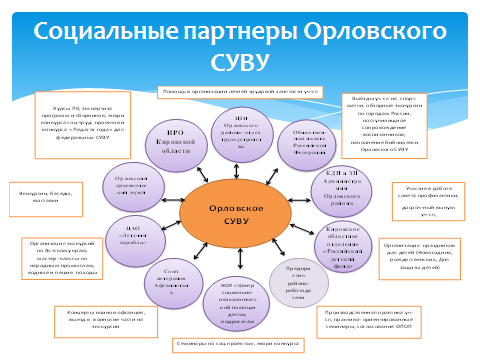 В 2016-2017 учебном году  в августе были утверждены разработанные: образовательная программа, рабочие программы ОДП, ОДБ, ОП и МДК всех ОПОП, рабочие программы  по профессиональному обучению по всем ОПОП, общеобразовательным предметам, образовательные дополнительные программы, учебно-методические комплексы и внедрены  в образовательный процесс на основе Федерального закона «Об образовании в Российской Федерации» и Федерального государственного образовательного стандарта.Введен новый предмет «Ведение  в профессию», разработана рабочая программа учебной дисциплины, которая является  частью основной профессиональной образовательной программы (Программы подготовки квалифицированных рабочих и служащих) по профессии 08.01.15 Мастер столярно-плотничных и паркетных работ. Программа призвана формировать у  воспитанников следующие знания, которые пригодятся им  в жизни после выпуска из училища, это обучающийся должен знать:- свои профессиональные и личностные ожидания относительно ближайшего будущего и долгосрочной перспективы;- особенности рынка труда в регионе и в стране по специальности и перспективы ее развития;- разнообразные методы поиска работы по своей специальности;- эффективные способы группового взаимодействия;- особенности деловой письменной документации, виды и правила ее оформления;- основные вербальные и невербальные приемы коммуникации;- способы принятия решения, приемы самоконтроля и коррекции деятельности;- понятия «эмоциональной и поведенческой гибкости», их значение в профессиональной деятельности и основные приемы эмоциональной саморегуляции;- понятия  «жизненные ценности», «Интеллектуальные» и «морально-волевые качества», их значение в профессиональной деятельности;- новые информационные технологии, методы оценки, анализа и обработки информации.В результате освоения учебной дисциплины обучающийся должен уметь (быть способным, готовым):- работать в команде, делить ответственность за результаты коллективной деятельности, согласовывать совместные действия, договариваться, находить выход из сложившейся ситуации группового взаимодействия;- владеть способами передачи и восприятия информации в общении, корректно и точно формулировать свою точку зрения, договариваться о решении в рамках коммуникации, управлять беседой, использовать приемы активного слушания;- создавать и оформлять продукты письменной коммуникации с учетом потребностей ситуации (заявление, объяснительная, жалоба, отчет, докладная и т.д.);- осуществлять самоконтроль и коррекцию деятельности, оценивать результаты своей деятельности;- проявлять гибкость и творческий подход на всех этапах саморегуляции деятельности;- обладать готовностью к личностно-профессиональному развитию, эмоциональной и поведенческой гибкости, а также информационной, коммуникативной и проблемной компетентности;- владеть способами эффективного поведения при устройстве на работу, применять способы успешного вхождения в новый трудовой коллектив, занимать активную позицию на рынке труда, в процессе профессионального становления и адаптации на рабочем месте.В рамках внеклассной работы по данному предмету, обучающиеся  разрабатывали, защищали  и оформляли на стендах мини- проекты на тему «Защита информационного продукта по учебной дисциплине «Введение в  профессию», где были представлены проекты «Эффективное поведение на рынке труда: как найти работу», «Коммуникативная культура специалиста», «Самоорганизация и самоуправление профессиональной деятельностью».В результате проведенной   с сентября 2015 по май 2016 года работы по анализу опыта других образовательных организаций закрытого и открытого типа по вопросам реабилитации обучающихся, который был проведен  в форме нескольких очных семинаров, училище  обобщило свой имеющийся  опыт по  созданию модели социально - трудовой реабилитации. В декабре 2016 года  в Орловском СУВУ прошла Научно - практическая конференция-педсовет по представлению модели реабилитационного процесса «Использование элементов творческой деятельности в процессе социально-трудовой реабилитации воспитанников СУВУ». Проект модели был представлен следующим образом: (см. Приложение). Каждому структурному подразделению училища согласно Положения о структурном подразделении и целям его деятельности, были определены и формы социально- трудовой реабилитации. Соответственно, после представления проекта «Модели СТР» (обозначим ее более творчески), все службы училища пришли к единому мнению, что статус и основная цель деятельности  училища-реабилитация подростков не может быть реализована без реализации такого фактора их реабилитации и направления деятельности педагогического коллектива, как «формирование сознательной дисциплины  у воспитанников». Поэтому  в январе 2017 года   в училище был проведен ежегодный педсовет по выработке рекомендаций по единству требований  в коллективе педагогов к различным проявлениям недисциплинированности и формированию  у воспитанников сознательной дисциплины. Выработанные методические рекомендации обобщены  в форме Методсборника и распространены на уровне педагогического коллектива училища. Так как опыт А.С.Макаренко для нас является очень востребованным и ценным в деле социально- трудовой реабилитации,  в традицию училища вошли педагогические советы, посвященные  изучению этого опыта, интерпретации его в современность, претворение взглядов Макаренко на труд, труд творческий и политехнический. В феврале 2017 года  проведен педагогический совет, на котором, согласно ФЗ «Об образовании» и ФГОС,  в которых говориться о приоритете компетентностного подхода в образовании, был обобщен и представлен опыт работы педагогов Орловского СУВУ по представлению различных форм социально- трудовой реабилитации подростков   в быту, в учебе, при организации учебно-производственного процесса и технического творчества «Педагогическое наследие Макаренко А.С. в работе педагогов СУВУ. Социально - трудовая реабилитация обучающихся СУВУ через формирование  социально - трудовой компетенции  в процессе  образовательной деятельности (обучение, воспитание, досуг)».Одним из самых значимых мероприятий, проведенных в Орловском СУВУ  в 2017 году явился Всероссийский Конкурс социально- трудовых проектов для СУВУ, который проводился в два этапа:1 этап – заочный, проводился до 13 мая 2017 года и предполагал организацию проектно-практической деятельности обучающихся;2 этап – очный, с 19 июня по 20 июня 2017 года.На финал Конкурса были приглашены победители первого этапа.Основными задачами Конкурса социально-трудовых проектов для обучающихся ФГ СУВУ (далее – Конкурс социально-трудовых проектов) были:формирование активной гражданской позиции обучающихся, привлечение их внимания к актуальным социальным проблемам; включение обучающихся в практическую деятельность по разрешению актуальных проблем своими силами;формирование основных социально-личностных и трудовых  компетенций обучающихся;развитие исследовательского и критического мышления школьников;развитие навыков социальной адаптации и мотивации к общественно- полезному и профессиональному труду.На конкурс были представлены индивидуальные, групповые (до 3 участников) проекты.Для обеспечения многообразия и разноплановости проектной деятельности учащихся  и педагогов, ориентируясь на цели и задачи, выделены пять основных номинаций Конкурса социально-трудовых проектов:экология и благоустройство территорийсвязь поколений;социальные проблемы;молодежная проблематика;гражданские инициативы.	По следующим направлениям деятельности проектных команд:конструктивное решение актуальных проблем образовательной организации.благоустройство территории.предложение новой формы организации работы.решение актуальной экологической проблемы.забота о субъектах образовательного процесса и милосердие.пропаганда здорового образа жизни.патриотическое воспитание.толерантность и межкультурное взаимодействие.решение проблем учащихсягражданская инициатива и предприимчивость.сохранение старых и образование новых традиций училища.Орловское СУВУ  с проектом «Спешите делать добрые дела» явилось призером конкурса ( 2 –е место). Кроме презентации проектов, участник конкурса  разработали буклеты на тему «Любой почетен труд», а также представили на суд жюри сочинения «Как участие в проекте может повлиять на мое будущее».   По результатам  проведенного конкурса будет издан Сборник материалов по организации социально- трудовой проектной  деятельности обучающихся федеральных СУВУ.           В сборнике будут представлены материалы  Всероссийского конкурса социально-трудовых проектов  среди обучающихся СУВУ, а также материалы проведенных  в рамках Конкурса мероприятий:- Мастер-класс по профориентации  в рамках Всероссийского конкурса профессионального мастерства педагогических работников СУВУ «Педагог года – 2017».-Конференция: «Мотивация обучающихся к получению профессии на уроках и внеурочной деятельности».-Педагогический форум: «Роль социально-трудового проектирования в ресоциализации обучающихся».-Семинар: «Организация проектной деятельности обучающихся  в рамках ФГОС».-Круглый стол: «Актуальные вопросы социально-трудовой реабилитации обучающихся с девиантным поведением». Также  Орловское СУВУ  явилось организатором Всероссийской конференции «Актуальные проблемы профилактики асоциального поведения и формирования культуры безопасного образа жизни обучающихся». В рамках Конференции были проведены:Мастер-классы по использованию современных технологий в профилактике асоциального поведения обучающихся, в том числе на этапах раннего и непосредственного предупреждения:*«Проблемное поведение в школе: профилактика девиантного поведения обучающихся».*«Школьная медиация: профилактика девиантного поведения и создание атмосферы безопасности и сотрудничества в образовательном пространстве»*«Актуальные вопросы разработки проекта и подготовки документов к участию в конкурсном отборе конкурса инновационных социальных проектов специальных учебно-воспитательных учреждений для обучающихся с девиантным (общественно опасным) поведением открытого и закрытого типа, направленных на развитие эффективных практик предпрофессиональной подготовки».Конференция по итогам реализации проекта «На повороте пути: технология позитивного изменения жизненной ситуации».В рамках Конференции обсуждались вопросы:Организации взаимодействия специалистов разных ведомств, организаций и семьи по формированию и реализации адресного маршрута реабилитации и социализации несовершеннолетних, находящихся в конфликте с законом.*Организация деятельности учебно-воспитательного учреждения по обеспечению успешной реабилитации и ресоциализации несовершеннолетних, находящихся в конфликте с законом.*Технология адресного комплексного сопровождения процесса реабилитации и социализации воспитанников на основе интерактивного взаимодействия разных  ведомств, организаций и семьи несовершеннолетнего.*Актуальные проблемы  полипрофессионального взаимодействия специалистов разных ведомств и организаций  с целью оказания адресной комплексной помощи подросткам, находящимся в конфликте с законом.В Конференции приняли участие 22 педагога Орловского СУВУ. Во время проведения данных мероприятий Орловским СУВУ были распространены следующие материалы из опыта работы педагогов училища:-Сборник материалов по организации социально- трудовой проектной деятельности обучающихся федеральных СУВУ-86 штук;-Книга «Сборник сценариев внеклассных воспитательных мероприятий. Из опыта работы воспитателей»-12 штук.-Книга «Детям отдаем мы все на свете, отдаем от сердца, не взаймы»-41 штука;-Книга «Моя профессия- мое будущее»-125 штук;-Рабочая тетрадь к учебнику «Техническое черчение»-28 штук;-Сборник «Психологическая реабилитация подростков»-47 штук;-Брошюра «Реализация инклюзивного обучения в условиях спец. УВУ»-67 штук;-Сборник материалов НПК «Полипрофессиональное интерактивное взаимодействие специалистов»-145 штук.Создана система дополнительного образования  (разработаны  авторские ОД программы по направлениям деятельности), некоторые из них напрямую отвечают целям социально- трудовой реабилитации, такие как:1. Дополнительная образовательная программа технической направленности «Оператор ПЭВМ».2.  «Дополнительная образовательная программа техническойнаправленности «Творческая артель».4. «Дополнительная образовательная программа техническойнаправленности «Город мастеров»5.«Дополнительная образовательная программа техническойнаправленности «Волшебная нить». 6. «Дополнительная образовательная программа естественно-научной направленности «Огород –круглый год».Объединения ДО:  «Город мастеров», «Волшебная нить», «Творческая артель» занимаются доступными для обучающихся формами труда, при этом приобретают трудовые навыки и умения:Швейного делаВышивкиБисероплетенияБумагопластики.Вязанию крючком и спицамиСоциально-реабилитационной составляющей здесь является расширение знаний о разных видах рукоделия, формирование у детей уважительного отношения к народным промыслам и национальным традициям России, воспитание трудолюбия, включение обучающихся в позитивно-ориентированные отношения и виды деятельности.Достаточно широкий спектр занятий используется данными руководителями этих трех объединений ДО, что способствует получению результата и развития творческих способностей.Около 80 % времени затрачивается на практические занятия, они бывают индивидуальные и групповые.С успехом реализуются в объединении «Город мастеров» - /руководитель Конькова К.В./социально-значимые проекты:  «Слово божье на фронтах Великой отечественной войны», «Листая календарь», - коллективный проект,  «Книжечка – развивалочка» - коллективный проект, «Детское одеяло» - групповой творческий проект, «Мечты»- индивидуальный творческий проект, федеральный проект в рамках президентского гранта «Новогодний подарок своими руками», где один из индивидуальных проектов «Салфетки к новогоднему столу – 2017» был подарен руководителю Общественной палаты РФ Бречалову Александру Владимировичу.Слово проект означает «выброшенный вперед»,  «бросающийся в глаза». Это специально организованный педагогом и выполненный обучающимися объединения комплекс действий, которые завершились творческим продуктом, в результате мы видим интеллектуальные и практические умения детей.НКО «Гражданская инициатива» реализовала проект, который стартовал 27 сентября 2016 года, получивший президентский грант: «Экспериментально-практическая площадка по организации социально-реабилитационной деятельности в отношении несовершеннолетних граждан Российской Федерации»В рамках вышеуказанного проекта проходил проект Общественной палаты РФ «Новогодний подарок своими руками». Объединения ДО участвуют в данных проектах уже в течение трех лет.Орловское СУВУ приняли в нем самое активное участие, в частности педагоги и воспитанники объединений «Город мастеров», «Волшебная нить», «Творческая артель». Уникальные, высококачественные работы были подготовлены и представлены в общественную палату РФ.(19 воспитанников приняли участие от системы ДО).Интересной и продуктивной формой занятий для обучающихся объединений ДО является экскурсия на выставки и участие в них: посещение выставки, где представлены их работы, отзывы посетителей и это мотивирует  продолжить заниматься данным видом творчества. Например,*Районная выставка «Вышитая картина» проходила в краеведческом музее г. Орлова /ежегодное традиционное мероприятие районного масштаба, приняли участие 12 воспитанников. *Восьмая областная выставка – конкурс «Вышитая картина», проходила в областном музее им. Васнецова. В  область были отобраны работы учащихся: картина бисером «Попугаи», картина «Просторы севера», картина «Образ Пресвятой Богородицы – «Умиление»», творческий проект «Мечты».По результатам этих двух значимых мероприятий получены персональные грамоты и дипломы руководителями объединений и воспитанниками.*Внутри училищная акция «Подари тепло своей души»-100% участие воспитанников и руководителей трех объединений. *Персональная региональная выставка в краеведческом музее пос. Арбаж  «Амнистия души»-18 воспитанников из трех объединений. Восемь воспитанников получили благодарности.Объединение естественно-научного направления «Огород – круглый год», руководитель Белявина А.А. формирует  у обучающихся социально- трудовые компетенции через следующие практические работы:*Сбор семян уличных цветов*Уборка урожая овощных культур с огорода училища*Субботник «Чистоград-2» - перекопка земли, внесение органических удобрений*Уход за цветами*Выставка «Осенняя картина»*Проверка семян на всхожесть*Сбор лекарственных растений*Практические занятия по уходу за комнатными цветами*Практические занятия на приусадебном участке*Практические сезонные работы на клумбах*Посев, уход, пикирование растений, высадка, разработка клумб.Ежегодно, и в апреле 2017 года также, в училище проводится конкурс «Лучший по профессии» среди учащихся. Конкурс проходит в несколько этапов. Теоретический этап – олимпиада по предметам теоретического обучения, неделя технологии: токари и слесари участвуют в викторине «Знай наших» и игре «Счастливая шестеренка»; столяры участвуют в развивающем занятии «Что нам стоит дом построить» и викторине «Страна мастеров»; маляры проявляют свои способности в электронных играх «Кто хочет стать миллионером», «Крестики – нолики». Практический этап – выполнение конкурсной практической работы по профессии. Конкурс на лучшее изделие на тему «Символ года» - проводится на производстве во время занятий по техническому творчеству.. Месячник заканчивается заключительным мероприятием «Олимпиада профессионалов», которое проходит в Центре дополнительного образования. На нем подводятся все итоги месячника, учащиеся награждаются призами, грамотами.Экскурсия – одна из распространенных форм получения профессиональной информации. Не зря говорят, лучше один раз увидеть, чем сто раз услышать. Во время экскурсий учащиеся имели возможность ознакомиться с организацией производства, наблюдать представителей разных профессий в рабочей обстановке, в процессе деятельности. Задачей экскурсий являлось то, чтобы ознакомить учащихся современной техникой, технологией производства, организацией труда. Во время экскурсий учащиеся не должны ограничиваться простым наблюдением  за трудовыми процессами, а должны изучать суть деятельности в той или иной профессии. Перед экскурсией всем учащимся выдается перечень вопросов, на которые они после посещения предприятия должны ответить, то есть составить творческий отчет, это способствует возбуждению интереса к наблюдаемым объектам. Такая методика дает возможность влиять на развитие профессиональных и личностных компетенций.Для этого   в течение отчетного периода были организованы экскурсии на предприятия области:*ООО «Шахматы»;*ОАО «Булочно – кондитерский комбинат»;* Союз художников России – Народный художественный промысел «Дымковская игрушка»;*завод гончарных изделий поселок Просница.В Орловском  СУВУ, воспитанники опираясь на получение специальных теоретических знаний и практических умений на уроках теории и учебной и производственной практики, развивают свои профессиональные компетенции, творческие способности, учатся быть самостоятельными. В образовательном процессе учащиеся не только осваивают определенные методы и приемы работы, сложное технологическое оборудование, но и открывают себя в различных видах внеурочной деятельности. Ежегодно учащиеся Орловского СУВУ участвуют во Всероссийском конкурсе профессионального мастерства в Специальном профессиональном училище города Щекино Тульской области. Прежде чем выбрать представителей из учащихся на данный конкурс, в Орловском СУВУ  проводится внутриучилищный конкурс, который выявляет победителей: будущих участников Всероссийского конкурса. В 2015 году  в номинации «столяр» воспитанники училища заняли второе место.  Данные конкурсы еще больше подтверждают правильный выбор профессионального самоопределения учащихся СУВУ. Но, к сожалению,  в 2016 году не проводился данный Всероссийский конкурс.Министерство образования и науки Российской Федерации. Департамент государственной политики в сфере защиты прав детей. V Олимпиада по общеобразовательным предметам для обучающихся федеральных государственных СУВУ по предмету «Трудовое обучение (технология)». Диплом, 1 призер.Региональный этап Всероссийского конкурса «Юный изобретатель и рационализатор», номинация «Удиви нас». Диплом, 1 победитель.Задачи социально-трудовой реабилитации предполагают  формирование социально- трудовой компетентности в том числе и в быту, через:Обучение трудовым умениям и навыкам, их дальнейшее совершенствование.Воспитание интереса к труду, трудолюбия, ответственности, самостоятельности.Ознакомление с трудом взрослых, воспитание уважения к труженику и результатам его труда. Стремление оказывать посильную помощь.Формирование взаимоотношений и приобретение социального опыта и взаимодействия (умение трудиться в коллективе и для коллектива).Формирование мотивации выбора  профессии, профессиональная ориентация.Стратегия и тактика воспитания направлены на помощь воспитаннику в освоении социально-культурного опыта и самоопределения в социальном окружении. Каждый новый шаг воспитанника – ступенька вверх в духовном, физическом и социальном становлении.В нашем училище мы тоже стараемся прививать как социальные навыки, так и трудовые. В направлении социально-трудовой деятельности проводится большая работа.Формы социально-трудовой реабилитации следующие:Профориентация: Воспитательский час: «Все работы хороши – выбирай на вкус», занятие «Кем я хочу быть?»Трудовые дела: «Совместный труд по созданию уюта в отделении»,КТД – «Трудиться всегда пригодится» (работа на клумбах, прополка клубники); ежедневные уборки; работа с комнатными растениями. Операция «Зеленые друзья»Беседа-практикум «Витамины круглый год» (посадка лука в горшочки)Час трудовых дел «Путешествие в город Чистюлькино»Бытовые навыки. Воспитатели отделений обучают ребят навыкам самообслуживания, выполнению гигиенических норм, ухода за своими вещами и бережного  к ним отношения, например, практическая работа по маркировке вещей «Я берегу вещи», беседа «Гигиена и ее значение», практикум «Как правильно выполнять требования гигиены» (чистка зубов и т.д.), занятие-практикум: «Уроки Мойдодыра». Ремонт мебели.Беседа «Роль домашней работы в жизни человека».Воспитательский час: «Эстетика быта».Практикум «Наше имущество» (проверка и ремонт мебели)Выезды, связанные с трудовыми делами.I отд. обустраивало место в д. Озерки.III отд. проводит работу по проекту «Память» (помощь в уходе за могилами воинов) Помощь Чудиновской церкви  в колке дров, благоустройстве территории.Субботники «Трудовая атака»(участие в весенних, осенних субботниках) Субботник «Чистая территория»Уборка территории от снега.Участие в выставках.КТД «Осенняя картина», «Нет в  продаже- сделай сам!» Проектная деятельность. Реализуются совместные социальные проекты училища, района и области, в том числе в рамках участия в конкурсах, проводимых местными  органами управления («Спорт-альтернатива пагубным привычкам», «Я выбираю жизнь»,  акция «Сотвори добро», «Помоги ветерану»,   «Чистый город» и т.д.  Профориентационная работа.По прежнему реализуются авторские программы по профориентации «Преодоление», «Как стать успешным», программа по формированию социальных навыков обучающихся «Сделай себя сам».Реализован проект занятости учащихся  в летнее время в 2016 году  через создание летних трудовых бригад (по линии Центра занятости населения). Разработан пакет документов (приказ о формировании летних трудовых бригад, составлены дефектные ведомости на ремонт учебных мастерских, разработаны и утверждены расценки оплаты труда учащихся, заключены трудовые договоры  с учащимися, издан приказ директора  о принятии на работу  на должность уборщиков территорий  группы учащихся, заявления  учащихся о приеме на работу, разрешение  директора на занятость учащихся, медицинская справка о годности по состоянию здоровья). Бригады обучающихся были созданы и работали  в июле-августе 2016 года. Социальный проект  принял  участие  в заочном этапе 14 Международного конкурса имени А.С.Макаренко и признан победителем. В 15 Международном конкурсе Орловское СУВУ не участвовало.В апреле 2017 года проведено общеучилищное воспитательное мероприятие социально- психологической службой  училища  в форме телепередачи «Пусть говорят» на тему «Выбор профессии».Публикации на сайтах и  в печатных СМИ.*Учительский портал. Статья «Формирование  у обучающихся на уроках спецдисциплин мотивации получения профессии через осуществление деятельностного подхода». 18.01.2017. Сертификат №2752-1712.*Печатное издание: Всероссийский сборник педагогических публикаций «Просвещение»Номер издания и дата: Сборник №3, 2017 г.Доменное имя в сети интернет: https://prosveshhenie.ruТема опубликованного материала: Социально - трудовая реабилитация и профессиональное самоопределение обучающихся в условиях закрытого учебно- воспитательного учреждения для девиантныхподростков. №1720134298 от 20.03.2017*Всероссийский электронный педагогический  журнал «Познание». Тема: Применение компетентностно-ориентированных заданий на уроках трудового обучения. Серия ПИ от 21.03.2017 г.Проведены диагностические мероприятия по выявлению уровня реабилитации личности у участников образовательного процесса. Они  включили в себя не только традиционные мониторинги реабилитационного процесса внутри образовательной организации, но отслеживание результатов постинтернатной адаптации воспитанников  в течение  3 лет после выпуска. (См. Приложение, таблицы, диаграмму). Анализ постучилищной адаптации выпускников  за 2015 год показал, что: -32% выпускников продолжают обучение  в школах;-13 % трудоустроены;-4 % служат  в армии;-21%- не работают и не учатся;-16% составляет рецидив;- на 14% воспитанников не пришли ответы на наши запросы в КДН и ОП.Достоверной и полной картины  по постучилищной адаптации выпускников за 2016 год училище на данный момент (30 июня 2017 года)  не имеет. Задачи методической работы на 2017-2018 учебный год.Реализация  2 –го этапа Программы работы над ЕМТ «РЕАЛИЗАЦИЯ МОДЕЛИ СОЦИАЛЬНО – ТРУДОВОЙ РЕАБИЛИТАЦИИ ОБУЧАЮЩИХСЯ  С ДЕВИАНТНЫМ (ОБЩЕСТВЕННО- ОПАСНЫМ) ПОВЕДЕНИЕМ В УСЛОВИЯХ ОБРАЗОВАТЕЛЬНОЙ ОРГАНИЗАЦИИ ЗАКРЫТОГО ТИПА, ОБЕСПЕЧИВАЮЩЕЙ РЕАЛИЗАЦИЮ ФЕДЕРАЛЬНОГО ЗАКОНА «ОБ ОБРАЗОВАНИИ  В РОССИЙСКОЙ ФЕДЕРАЦИИ» И ФЕДЕРАЛЬНОГО ГОСУДАРСТВЕННОГО ОБРАЗОВАТЕЛЬНОГО СТАНДАРТА.Переход на новую модель организации методической работы (с дифференциацией по уровням).Организация методической работы с педагогами с  учетом перехода и в соответствии  с  новыми профессиональными стандартами .Методическое обеспечение создания ресурсного центра по восстановительным технологиям.Наработка УМК по новой профессии «Сварщик».Совершенствование работы по старым и введение новых технологий.7.Наработка УМК  7 класс по ВГОС ООО. Задачи работы училища на 2016-2017  учебный год.1.	Осуществить переход на ФГОС ООО  в 7 классе.2.	Создание ресурсного центра.3.	Внедрение восстановительного подхода в воспитательный процесс.4.	Подготовка материальной базы, учебно- методического комплекса для освоения новых профессий: «Автослесарь», «Сварщик»5.	Переход на новую модель организации методической работы (с дифференциацией по уровням).6.	Введение новых технологий качественного медицинского обслуживания воспитанников с  целью их оздоровления (экскраниальная микрополяризация головного мозга, иглорефлексотерапия).6.Приобретение летнего лагеря отдыха воспитанников Орловского СУВУ.Раздел 3. Деятельность училища по повышению качества подготовки специалистов.Раздел 4. Организация воспитательного процессаПодраздел 1:Формирование детского коллектива.Подраздел 2: Работа по предупреждению правонарушений среди несовершеннолетних.Подраздел 3:Внеклассная воспитательная работа.Раздел 5. Организационно -  методическая деятельность.Раздел 6.Организация социально-психологического сопровождения реабилитационного процесса.Раздел 7. Руководство и контроль за учебно - воспитательным процессом.Основание для направления в СУВУКоличество воспитанниковПо постановлению85 По приговору19По решению1В том числе: кражи78грабеж8угон2побои6похищение документов1насильственные действия сексуального характера3незаконное хранение наркотических средств2развратные действия1хулиганство1Умышленное уничтожение чужого имущества2убийство1Наименование должностиЧисло сотрудниковПедагогическое образованиеПедагогическое образованиеКвалификационная категорияКвалификационная категорияКвалификационная категорияКоличество прошедших повышение квалификацииВысшееСреднее профессиональноеВысшаяIНе соответствиеУчителя24213116-7Преподаватели32111-1Мастера производственного обучения1211114-12Воспитатели16313-7-16Социальные педагоги22-2--2Педагоги-психологи22-1--2Педагоги дополнительного образования33-1---Учителя-дефектологи11-1---Учителя-логопеды11-1---6436281918-39Успеваемость Качество знанийСентябрь3110Декабрь7421Май8636Успеваемость Качество знанийСентябрь10043Декабрь10029Май10043На 4 и 5,%На 3,%Не справились,%Сентябрь205525Май50464ПредметКоличество выпускниковСредний баллМатематика164Русский язык164 География 134 Обществознание124Биология14Клас-сов (групп)Кол-во  уч-сяУспеваемостьУспеваемостьКачествоКачествоНе успеваютНе успеваютНе аттесто-ваныНе аттесто-ваныКлас-сов (групп)Кол-во  уч-сяКол-воПро-центКол-воПро-центКол-воПро-центКол-воПро-цент141009999331188Год обученияЧисло мастеров п/о, прошедших обучение на  рабочий  разрядЧисло мастеров п/о, повысивших рабочий  разряд2012-2013 уч. год40%3%2013-2014 уч. год64%14%2014-2015 уч. год85%21%2015-2016 уч. год89%11%2016-2017 уч. год               100%-№ п/пПрофессия2012-20132013-20142014-20152015-20162016-20171Токарь332332Слесарь СПО121113Мастер столярно-плотничных и паркетных работ СПО1-1114Слесарь механо-сборочных работ114335Столяр строительный432226Изготовитель художественных изделий из дерева 111117Маляр-штукатур111118Плодоовощевод11---Всего:Всего:1312131212Год обученияЧисло обучающихся прошедших полный курс обученияЧисло обучающихся получивших профессиюУспеваемость2010-2011 уч. год4444100%2011-2012 уч. год4646100%2012-2013 уч. год4343100%2013-2014уч. год6161100%2014-2015уч. год5959100%2015-2016уч. год5454100%2016-2017уч. год7979100%Год обученияКачество обученияУспеваемость2010-2011 уч. год74%100%2011-2012 уч. год78%100%2012-2013 уч. год82%100%2013-2014уч. год82%100%2014-2015уч. год81%100%2015-2016уч. год80%100%2016-2017уч. год80%100%Год обученияЧисло обучающихся аттестованных на базовый разрядЧисло обучающихся аттестованных на повышенный разряд2011-2012 уч. год58%42%2012-2013 уч. год56%44%2013-2014 уч. год52%48%2015-2016уч. год79%21%2016-2017уч. год67%33%ВысшаяПерваяБез категории20человек24 человек30 человекаКадры2010-20112011-20122012-20132013-20142014-20152015-20162016-2017ОбразованиеОбразованиеОбразованиеОбразованиеВысшее48444647394646Среднее специальное и начальное профессиональное23272924292828Молодой специалистСпециализация НаставникБыкова О.В.ВоспитательКазаковцева В.М.Михеева Л.Э.Педагог ДОКонькова К.В.Киселев И.В.МастерЗуев М.Н.Гребенев А.Л.МастерМирошин Д.В.Ковязина О.Л.Соц педагогКиселева Н.Б.Харисов Р.Р.,УчительШалагинов А.Н.Казаковцев В.О.МастерМирошин Д.В.Раздел 2. Создание условий для совершенствования  образовательного процесса.Раздел 2. Создание условий для совершенствования  образовательного процесса.Раздел 2. Создание условий для совершенствования  образовательного процесса.Раздел 2. Создание условий для совершенствования  образовательного процесса.  ЗадачиНаправления деятельности по их решению (мероприятия)Сроки и ответственные за исполнениеОформление результатовУкрепле-ние  учебно- материальной базы образовательного процесса.1.Инвентаризация материально-технической базы на соответствие требованиям ФГОС ООО2.Оснащение училищной библиотеки печатными и электронными образовательными ресурсами по всем учебным предметам учебного плана ООП.3.Комплектование УМК мастеров п/о.4.Изготовление карточек- заданий, материалов тестового контроля, макетов, планшетов, стендов и т.д. силами ребят и педагогов.5.Создание электронных образовательных ресурсов для уроков (презентации, тесты и т.д.)6.Приобрести недостающие методические пособия по профессиям и предметам, рабочие тетради по профессиям, инструкционно- технологические карты.7.Приобрести стенды в рабочие комнаты воспитанников отделений.8.Приобрести 2 токарно-винторезных станка, провести капремонт токарных станков (2 штук).Повысить качество текущего ремонта оборудования. Наладить капитальный ремонт. 9.Приобретение материалов и оборудования для  функционирования  объединений дополнительного образования.10.Приобретение спортинвентаря для спортивных секций.11.Приобретать оборудование для лабораторно- практических работ по спецпредметам.12.Обеспечить учебно- производственный процесс оргтехникой  (мультипроекторы, ноутбуки, компьютеры)13. Приобрести учебники для 8-х классов по ФГОС.14. Продолжить создание видеотеки по предметам и профессиям в методкабинете.15. Оснастить на первом этаже учебных мастерских мастерскую для  подготовки электросварщиков, соответствующую всем требованиям Госстандарта и безопасности.16.Провести текущий ремонт учебного станочного оборудования.17.Провести декоративный ремонт учебных мастерских.18.Приобрести недостающие инструменты, материалы  и оборудование для учебного процесса по всем предметам и профессиям.19.Развивать материально- техническую базу и производственные мощности по  профессиям (закупить необходимые оборудование: токарные станки, фрезерные и деревообрабатывающие станки,   материалы, дидактические средства обучения и т.д.).20.Приобрести ПК и медиаоборудование в учебно-производственную часть а именно:Экран для проектора – 4 шт.Мультимедийный проектор – 4 шт.Ноутбук – 4 шт.Многофункциональное устройство (принтер, ксерокс, факс) – 2 шт.21.Провести реконструкцию вентиляции столярной механической мастерской.22. Провести ремонт коридоров школы.23.Оборудовать комнату для общения  учащихся  с представителями государственной власти	24.Благоустройть территорию для «Автодрома».25.Приобрести в  1, 2 отряды  для использования при подготовке к воспитательным мероприятиям  компьютерную технику, телерадиоаппаратуру.26.Обеспечивать   воспитательный процесс в большем объеме настольными играми.27.Оборудование бытовой комнаты в каждом общежитии.28.Продоолжить накопление материалов для музея истории училища, создать музей истории училища.29.Дооснастить мультимедийным оборудованием кабинеты школы:мультимедиаплеер – 5 шт., ноутбук – 1 шт.30.Приобрести: информационные стенды для оформления кабинетов, в том числе стенды по ТБ ( каб. каб. математики, физики, химии)наглядные пособия по предметам (каб. русского языка и литературы,  ин. яз )учебные пособия по предметам(каб. биологии. истории. обществознания)31. Продолжить работу по укреплению материальной базы службы, приобреститехнические средства:1.Планшет -6 2. Мультимедийный проектор-2 3.Компьютерные колонки- 3 4.Жёстский диск- 35. Флешккарты-7  6.Видеокамера -1  7. Карта памяти для видеокамеры-18. Музыкальный центр-2 9. Экран для проектора-2 Мебель: 1.Диван в сенсорную комнату2. Рабочий стол для психолога в сенсорную комнату3 Стол для проведения конференций32. Продолжить работу по созданию психологических кабинетов и кабинетов социальных педагогов, кабинета дефектолога, закончить оформление сенсорной комнаты. Приобрести:1.Логопедический тренажёр «Дэльфа-142.1»2.Игровые наборы "Мозартика"3.Развивающие конструкторы картонные4.Развивающие конструкторы пластмассовые5.Развивающие  конструкторы металлические6.Развивающие контрукторы деревянные7.Развивающие настольные игры8.Метоморфические карты ("Пути-дороги", "Сага", "Карта открытых дверей" и т.д.) 9.Приобретение оборудования и материалов для арт-терапии (наборы для ЭБРУ) 10.Приобретение оборудования и материалов для арт-терапии (наборы для песочной терапии)11.Оборудовать помещение для хранения материалов ОДО художественного направления.12.Приобрести телевизор  в библиотеку училища для повеления групповых занятий13. Приобрести необходимые материалы и оборудование для деятельности ОДО «Основы спортивных единоборств».Отв. за   кабинеты.Август-сентябрь 2017 года. Отв. за мастерские и кабинеты.Зам. по УР, заведующая библиотекойОтв. Зав. мастерскими и кабинеты.До  февраля 2018 года. Преподаватели и мастера.В течение годаУчителя, преподаватели В течение годаВ течение года.Методист, зам. по УР,УПРЗам по УВР  в течение  2 полугодияВ течение   2 полугодия. Зам по УПР.До 1 октября. Руководитель ДО Деветьярова Н.А.Руководитель физвоспитания Шалагинов А.Н., зам по УВР.В течение года.Зам. по УРЗам по УПР, в течение годаЗам. по УРДо августа 2018 годаПредседатели МО, зав. кабинетами и мастерскими.В течение года.Зам. по УПР. Директор, зам. по АХЧ, УПР. В течение года.В течение 1 полугодия.Август- сентябрь, зам. по УПР, АХЧСентябрь- октябрьЗам по УПР,УРЗам по УПР, 1 полугодиеЗам УПР, в течение годаЗам УПР, в течение годаЗам УПР  в течение годаЗам. АХЧ, зам.УР,  в течение годаЗам. по режиму и безопасности. В течение 1 полугодия.Согласно Бизнес- плана училища	Зам. АХЧ, руководитель ДО.3 квартал 2018 года	Зам. УВР,АХЧ Согласно Бизнес- плану училища	Зам. УВР Согласно Бизнес- плану училища	Зам. УВР Зам. АХЧ 	2017-2018  уч. год. ДиректорЗам. УР.В течение годаЗам. УР., зав. кабинетамиВ течение годаРуководитель СПС, экономического отдела.В течение года.4 квартал 2017 годаЗам. по АХЧ, 1 квартал 2018 года1 квартал 2018 года.Зам. по АХЧ, рук. ДО.ИМС школыИМС пр.\ч. Конкурс наглядных пособий и дидактических материалов  в рамках конкурса на лучшую учебную мастерскую.Совещание при директоре--\\--\\==\\--\\----\\----\\----\\----\\----\\----\\----\\----\\----\\----\\----\\--\\--\\\\--\\\\--\\\\--\\\\--\\\\--\\\\--\\\\--\\\\--\\\\--\\\\--\\Совещание при директореСоздание  организационных условий образовательного процесса. 1.Организация переписки с родителями обучающихся, телефонной связи.2.Организация оперативной работы по факту совершения преступления или административного поступка.3. Продолжение реализации системы набора учащихся  в отделения  по принципу: класс - учебная группа, в объединения ДО.4. Подбор и расстановка педагогов на отделениях  с учетом психологической совместимости, разносторонности имеющегося педагогического опыта.5.Апробация и коррекция  ППКРС по профессиональной подготовке  и СПО по профессиям согласно ФГОС 3 поколения (2 курс).6.Коррекция разработанной учебно- методической документации и КИМов по профессиям СПО и профподготовки по новым ППКРС.7.Обеспечить условия для прохождения обучающимися производственной практики на профильных предприятиях.8.Обеспечить осуществление  организации учебной практики  в соответствии с системой  набора обучающихся по принципу класс- группа.9.Воспитывать позитивное отношения  к профессиям производственной сферы через развитие технического творчества  в соответствии с Положением о развитии технического творчества  учащихся  и  разработанными  образовательными программами по техтворчеству.10. Подготовить постоянное место проведения летнего лагеря отдыха для обучающихся и оборудовать его согласно санитарным требованиям.11.Разработка дополнительных общеобразовательных программ, адаптированных ДООП для детей с умственной отсталостью (интеллектуальными нарушениями).Соц. Педагоги. В течение годаЗам. по УВР, режиму. По мере необходимости.Зам. по УВР, ст. воспитатель, рук. ДОЗам. по УВРЗам. по УПР, методист, председатели МОЗам. по УПР, методист, председатели МО, в течение годаДиректор, зам. по УПР,  согласно учебным планам.Зам по УПР,  в течение годаАвгуст- сентябрь зам УПРВ  течение уч. годаРук. ДО, руководители ОДО, август 2017 годаИМСИМСИМССовещание при директореИМС учебно- производственной частиИМС учебно- производственной частиИМС (протокол) Разработанные и утвержденные Положения и планы техтворчестваРазработанные и утвержденные ДООП.Создание условий для обеспечения режима содержания учащихся в училище.1.Своевременно производить окашивание  сорняков и высокой травы.2. Обеспечение взаимосвязи в работе службы режима и педагогов училища через посещение зам. по режиму педсоветов, через обмен оперативной информацией и др. 3.Совершенствование режима приема- передачи учащихся от воспитателя  к мастеру, учителю и наоборот  в начале и по окончании учебного процесса в мастерских, школе.4. Реализация плана совместной работы полиции, КДН и ЗП,  прокуратуры по профилактике правонарушений и преступлений  среди обучающихся училища.	5. Реконструкция центральной вахты.6.Установка дополнительных видеокамер в здании кабинетах школы.7.Установка купольных дополнительных камер на территории училища по периметру.8.Обеспечение работников службы режима формой единого образца на летний и зимний период.Зам. по режиму.Август- сентябрьЗам. по режиму. В течение года.Зам. УВР, УПР, УР. в  течение годаЗам. по УВР, в  течение годаВ течение года, зам. АХЧ, зам. по режиму.В течение года. Зам. по АХЧ, зам. по режиму.В течение года. Зам. по АХЧ, зам. по режиму.В течение года, зам. АХЧ, начальник экономико- имущественного отдела, зам. по режиму.Совещание при директоре.\\==\\\\==\\\\-\\\\-\\\\--\\\\-\\\\--\\Задачи	ЗадачиНаправления деятельностиСроки и ответственныеОформление результатовСовершенствование содержания общепрофессионального и профессионального циклов1. Комплектование учебных групп профессионального обучения по системе: класс- группа на срок обучения 1 год:Токарные (3 группы),Столярные (4 группы),Слесарные (4 группы),Резчики (1 группа),Штукатуры-маляры (1 группа для лиц  с ОВЗ)2.Дальнейшая апробация и коррекция  ППКРС  по профессиональному обучению и СПО  на основе новых Государственных Стандартов 3 поколения 3.Совершенствование  учебно- методических комплектов по всем профессиям согласно требованиям Государственных Стандартов 3 поколения 4.Осуществление психолого- педагогической подготовки учащихся к осознанному выбору профессии, отвечающей требованиям рынка труда и своим возможностям.5. Коррекция разработанных контрольно-оценочных средств и контрольно-измерительных материалов по всем предметам каждой профессии. 6. Коррекция ФОС по профессиям СПО (1 и  2 курс).7. Доработка детальных программ производственной практики, перечня учебно- производственных работ и т.д.Зам. по УПР, ст. мастер. В течение годаЗам. по УР, УПР, ст. мастер, методист, председатели МО.В течение года.Зам. по УПР, ст. мастер,  методист, председатели МО, преподаватель, мастера.В течение годаПедагоги- психологиВ течение годаЗам. УПР, методист, председатели МО-\--\-ИМСПриказыМО (протокол)МО преподавателей и мастеров строительных специальностейПрограммы по профориентации, диагностикиОформленный комплект КИМов и КОСов по предметам профессий.-\-ФОС по профессии «Слесарь» и «Мастер столярно- плотничных и паркетных работ»Внедрение  новых педагогических технологий, современных форм и методов обучения.1. Освоение  методики уроков  с применением ИКТ, практикоориентированных форм работы, технологий проектной деятельности.2. Развитие общих и профессиональных компетентностей  на уроках МДК, общепрофессиональных курсов и учебной практике.3. Развитие проектной деятельности учащихся на уроках и во время самостоятельных работ.4.Освоение технологии критического мышления обучающихся на уроках МДК, общепрофессиональных курсов и учебной практике.5.Проведение предметных декад и месячника профессий:-конкурс «Лучший по профессии» - предметная декада резчиков по дереву; -предметная декада по черчению; - предметная декада по технологии и материаловедению столяров и маляров; - предметная декада по технологии и материаловедению профессий металлообработки6.Оформление ежегодной выставки лучших работ по техническому творчеству обучающихся.7.Организация, ежемесячное и  ежегодное подведение итогов по организации технического творчества учебных групп.8.Организация экскурсий на профильные предприятия области  для изучения применения рабочими передовых технологий и современных материалов,  а также изучения  условий организации и оплаты труда рабочих (для обеспечения мотивации обучения профессиям).Зам. по УПР, ст. мастер,  методист, председатели МО.В течение года.Зам. по УПР,  методист, председатель МО преподавателейМО преподавателей.В течение года.\-\Председатели МО.В течение года.Март- апрельВсе мастераПреподаватели:Олюнин В.А.,Колупаева Л.А.Шаляпин С.Г. 2 полугодие, зам. по УПР, ст. мастерЗам. по УПР, ст. мастер, ежемесячноЗам. по УПР, ст. мастер,  в начале учебного годаНеделя взаимопосещений уроков, открытые урокиМОМО, ИМС, педсовет, сайт училищаМО, ИМСМО преподавате-лейМО, ИМСИМС, МОИМС, МОИМС, МОЗадачиНаправление деятельности СУВУ по их решению (мероприятия)Сроки и ответственные за исполнениеОформление результатов1. Формировать положительные традиции в коллективах. воспитанников.2. Использовать интеллектуальный и физический потенциал учащихся в решении практических и хозяйственных проблем.3.Определять  интересы и склонности к конкретным видам деятельности.4. Воспитывать ответственное отношение к труду.5.Расширять поолитехнический кругозор воститанников.1.Знакомство с правилами поведения, правами и обязанностями (вновь прибывшие учащиеся).2.Организация соуправления в отделениях.4.Общеучилищное собрание по подведению итогов.5.Классно-групповые собрания на темы: «Давайте жить дружно!», «Училище - твой дом, и ты в нем - хозяин», «Самовольные отлучки: что больше+или –?»  и т.п.6.Организация и проведение воскресников, хозяйственного дня по воскресеньям7.Организационные классные часы, собрания  в отделениях (распределение поручений).8.Лекции и беседы «Мир за неделю».9.Проведение праздника «День рождения»10.Индивидуальная и групповая работа с учащимися по профилактике самовольных уходов с территории училища.11.Организация ритуала приема новичков в коллектив отделения12.Создание Доски почета лучших выпускников училища.Зам по УВР, воспитатели.День прибытия учащегосяЗам. по УВР, ст. воспитатели, сентябрь1 раз в месяцУВР1 раз в месяц.Старшие воспитателиВоспитатели, ст. воспитателиКл. руководители, сентябрь.Каждую субботу согласно циклограмме. Воспитатели, мастера, кл. рук-ли.Психологи,ежемесячно.Педагогический коллектив, постоянно.Воспитатели,по мере комплектования отделения.Зам по УВР, рук. ДО,  в течение уч. годаСовещание воспитателей, МПТ, ПМПКСовещание воспитателейПриказ директора, совещание при директореСовещание воспитателейМПТ, совещание воспитателей.ИМС учителей, воспитателейМПТ, совещание воспитателей.ИМС СПСИМС воспит.--\\----\\--ЗадачиНаправление деятельности Спец ПУ по их решению (мероприятия)Сроки и ответственные за исполнениеОформление результатов1.Создавать условия для комплексного решения проблем профилактики правонарушений среди учащихся училища и повышение ответственности и результативности работы педагогов училища в решении проблем предупреждения преступности, подготовки учащихся к жизни в обществе.2.Формировать убеждения, мировоззрение, систему социальных установок, правосознания, гражданской ответственности воспитанников.1.Создание Совета профилактики и утверждение плана его работы.2.Работа совета профилактики.3.Разработка плана совместной работы ОВД, КДН и ЗП- Спец ПУ.4. Работа по плану совместной деятельности КДН и ЗП и Орловского спец. ПУ по проведению профилактических мер по предупреждению совершения грубых нарушений дисциплины и самовольных отлучек среди учащихся.5. Проведение ежемесячных лекториев:а) уголовная и административная  ответственность несовершеннолетних;б) семейное право Россиив) права и обязанности несовершеннолетних учащихся закрытых учебных учреждений.г) беседы  с учащимися по трудовому, уголовному и гражданскому законодательству.6. Проведение мероприятий  с учащимися  в отделениях по профилактике самовольных уходов и предупреждению совершения правонарушений.7.Просмотр телепередач на правовую тему с последующим обсуждением.8. Классные часы на правовые темы.СентябрьУВР УВР, по плану работы совета профилактики.УВР, прокуратура р-на, ОВДЗам. по УВР,ответственный секретарь КДН и ЗП,сотрудники ПДНВ течение годаПо плану совместной работыВоспитатели, зам. по режиму, учителя, мастера регулярноВоспитатели, регулярно.Кл. рук.Приказ директораСовещание при директореСовещание воспитателей, педсоветЗаседание совета профилактикиСовещание при директореСовещание воспитателейСовещание воспитателейИМС учителейЗадачиНаправление деятельности СУВУ по их решению (мероприятия)Сроки и ответственные за исполнениеОформление результатов1.Выработать необходимость соучастия обучающихся в решении злободневных социальных проблем, происходящих в обществе, способствовать формированию политического голоса.2.Способствовать формированию чувства патриотизма, любви к Родине и ее истории, уважения  к службе  в вооруженных силах России.3.Повышение интереса  к военно- прикладным видам спорта.1. КТД «Историческое прошлое России».2. КТД «Единство не похожих». 3. Праздничная линейка, посвященная дню знаний.4.Изготовление открыток к дню защитника отечества.5. Конкурсная программа «Солдатушки, браво, ребятушки!»6. Зимняя спартакиада допризывной молодежи.7. Мероприятия, посвященные дню космонавтики.8. Районный конкурс военно-патриотической песни.9. Торжественное праздничное шествие «Парад Победы». 10. Конкурс чтецов «Испытало их время свинцом и огнем».11.Подготовка и проведение смотра строя и песни к дню «Примирения и согласия».11.Беседы о Вооруженных силах России.12.Проведение конкурса «Парни бравые».13.Встреча с участниками локальных войн и ветеранами ВОВ.14.Смотр строя и песни, посвященный Дню Защитника Отечества15.Конкурс « Русский солдат умом и силой богат».16.Спартакиада допризывной молодежи среди отделений17. Конкурс « А ну-ка, парни!»18.Соревнования на первенство училища «Юный снайпер».19.Подготовка смотра строя и песни  к Дню Победы.20.Встречи с ветеранами войны и участниками локальных войн.21.Просмотр военно- патриотических фильмов.22.Легкоатлетическая эстафета, посвященная Дню Победы.23.Соревнования по силовым и военно- прикладным видам спорта.24.Конкурс « Когда поют солдаты».25.Проведение туристической эстафеты с элементами военно- прикладных видов спорта « Орленок».26.Организация и проведение товарищеских встреч со сборными командами учебных заведений по военно- прикладным видам спорта.Рук. ОДО Деветьярова Н.А., Новоселов А.И.4.11.2017г.Рук. ОДО Деветьярова Н.А.1.09.2017г. Рук. ОДО Деветьярова Н.А., Новоселов А.И., заместители директора4.02.2018г. Рук. ОДО Деветьярова Н.А.23.02.2018г.Рук. ОДО Деветьярова Н.А., Дубровин Н.Ю., Шалагинов А.Н., Харисов Р.Р.Февраль 2018г.Дубровин Н.Ю., Харисов Р.Р.Апрель, 2018г.Отв. Старшие воспитатели отделенийМай, 2018г.Отв. Норкина Т.А., Новоселов А.И.9.05.2018г.Отв. Мальцева М.В.9.05.2018г.Рук. ОДО Деветьярова Н.А., Новикова Л.А., Норкина М.А.Новоселов А.И.Октябрь- ноябрь, ОБЖ Дубровин Н.Ю.Октябрь- ноябрь, ОБЖ Дубровин Н.Ю.Ноябрь-декабрь, ОБЖ Дубровин Н.Ю.Январь-февраль, Дубровин Н.Ю.Февраль, Дубровин Н.Ю.Февраль, Дубровин Н.Ю., Шалагинов А.Н., Деветьярова Н.А.Сентябрь, Дубровин Н.Ю.Февраль, Дубровин Н.Ю.Февраль, Дубровин Н.Ю.Март- апрель-май, Дубровин Н.Ю.Апрель-май, Дубровин Н.Ю.Январь-февраль; Апрель-май, Дубровин Н.Ю.Май, Дубровин Н.Ю.Май, Дубровин Н.Ю.Май, Дубровин Н.Ю.Июнь-июль, Дубровин Н.Ю.Весь период обучения, Дубровин Н.Ю.Портфолио педагогов, накопительные папки1.Вооружить учащихся основными трудовыми умениями и навыками (политехническими  по самообслуживанию).2.Формировать убеждение в том, что труд по самообслуживанию - проявление принципа справедливости- это способ избежать эксплуатации одного человека другим на бытовом уровне.3.Воспитывать уважительное отношение к труду своему и других людей.1. КТД «Встречаем осень». В программе: «Рисуем осень», «Приметы осени», «Загадки осени», «Собираем осенний букет», «Рассказ об осени», «Водяные фокусы». «Завершение КТД. Итоги».2. КТД. Внутриучилищный конкурс «Наше лето – в фотографиях, рисунках, высказываниях, заметках».3. КТД. «Чистоград – осень 2017г.». 4. Участие в  традиционной выставке «Вышитая картина».5.Проект «Подарок своими руками».6. Конкурс на лучшее оформление помещений отделения в новогодней тематике.7. Внутриучилищный конкурс на оригинальное оформление новогоднего стола.8. Мастер-класс по изготовлению открыток к дню 8 марта.9. «Алексеевская ярмарка народных промыслов».10. Конкурсная программа, посвященная дню семьи.11. Конкурсная программа «Ваши профессиональные предпочтения». 17.09.; 24.09.2017г. Рук. ОДО Деветьярова Н.А., Новоселов А.И.До 15. 10. 2017г.Рук. ОДО Деветьярова Н.А.6.10.2017г.Рук. ОДО Деветьярова Н.А., Белявина А.А.10.2017г.Конькова К.В., Гребенева О.А.Ноябрь 2017г.Рук. ОДО Деветьярова Н.А.1.01.2018г.Отв. ОДО Деветьярова Н.А.1.01.2018г.Отв. ОДО Деветьярова Н.А.4.03.2018г.Отв. ОДО Деветьярова Н.А., Конькова К.В., Гребенева О.А.24.03.2018г.Конькова К.В., Гребенева О.А.15.05. 2018г.Отв. Педагоги СПС.20.05.; 27.05.2018г. Рук. ОДО Деветьярова Н.А.1.Формировать мировоззрение, обогащать мир знаний, расширять кругозор, приобщать к тайнам мира, развивать гимнастику ума.1.Познавательная интеллектуальная игра «Кто же самый умный?».2. Экологический брейн-ринг.3. Три игры «Кто хочет стать миллионером?». Темы: «Об уме и глупости», «Крылатые фразы», «Деньги».4. Олимпиада, посвященная памяти погибших в Великой отечественной войне.5. Интеллектуальная игра «Дети войны».12. Библиотечная игра «КниЖкино царство – мудрое государство».13. Выставка «День Веры, Надежды, Любови и матери их Софии».14. Экологическая игра «День защиты животных.  15. Выставка «Учителя-фронтовики».16. Литературная игра «Из басни слов не выкинешь».17. Выставка «Некоторые факты о книге рекордов Гинесса».18. Овощная викторина «Картошкины загадки».19. Выставка «Международный день кино – 28 декабря».20. Посиделки «Раз в морозный вечерок…».21. Выставка «Шарль Перро-французский сказочник».22.Интеллектуальная викторина «Мудрость народная в сточке сокрыта». 23. Выставка «М.Пришвин-тот, кто пишет о природе».24. Заочное путешествие по золотому кольцу «Тайны старинных городов».25. Выставка «Всемирный день поэзии – 21 марта».26. Литературная игра по произведениям В.Крапивина.27. Выставка «Всемирный день здоровья-7апреля».28. Интеллектуальная игра по литературе «Дети войны».29. Выставка «Международный день музеев – 18 мая».30.11.- 6.11.2017г.Рук. ОДО Деветьярова Н.А.Март, 2018г.Рук. ОДО Деветьярова Н.А.Март, 2018г.Рук. ОДО Деветьярова Н.А.Май, 2018г.Рук. ОДО Деветьярова Н.А.Май, 2018г.Рук. ОДО Деветьярова Н.А.Сентябрь Заведующая библиотекойНовикова Л.А.Сентябрь Заведующая библиотекойНовикова Л.А.Октябрь Заведующая библиотекойНовикова Л.А.Октябрь Заведующая библиотекойНовикова Л.А.НоябрьЗаведующая библиотекойНовикова Л.А.НоябрьЗаведующая библиотекойНовикова Л.А.ДекабрьЗаведующая библиотекойНовикова Л.А.ДекабрьЗаведующая библиотекойНовикова Л.А.ЯнварьЗаведующая библиотекойНовикова Л.А.ЯнварьЗаведующая библиотекойНовикова Л.А.ФевральЗаведующая библиотекойНовикова Л.А.ФевральЗаведующая библиотекойНовикова Л.А.МартЗаведующая библиотекойНовикова Л.А.МартЗаведующая библиотекойНовикова Л.А.АпрельЗаведующая библиотекойНовикова Л.А.АпрельЗаведующая библиотекойНовикова Л.А.МайЗаведующая библиотекойНовикова Л.А.МайЗаведующая библиотекойНовикова Л.А.1. Сформировать потребность в двигательной деятельности 2. Физическое развитие и подготовка к службе в вооруженных силах.3.Формирование ценностных ориентаций на физическое и духовное совершенствование личности учащихся, бережное отношение  к своему здоровью, приобретение навыков и умений индивидуальных занятий физической культурой, повышение работоспособности, предупреждение заболеваний.4.Совершенствование работы по пропаганде ЗОЖ среди учащихся при проведении спортивных мероприятий, занятиях в спортивных секциях.1. Занятие по валеологии, или разговор по душам: «О вредных привычках и в шутку и всерьез». Темы:        * «Курить – здоровью вредить?!»* «За и против алкоголя»* «Наркомании – твердое НЕТ!»2. Районная и областная спартакиада допризывной молодежи и студентов. 3. Интеллектуальная конкурсная программа «Среди шума городского».4. Подвижные игры на снятие эмоционального напряжения, игры на сотрудничество.5. Мероприятие по ЗОЖ «Мифы о пьянстве, суровая реальность, исторические справки».6. 14-я Всероссийская акция «Спорт – альтернатива пагубным привычкам».7. Первенство города Кирова по ушу-саньда.8. Первенство клуба «Тигр» по кикбоксингу.9. Конкурс рисунков, заметок, плакатов «Я здоровье сберегу, сам себе я помогу!»10. Первенство Приволжского округа по кикбоксингу.11. Открытое первенство Кировской области по рукопашному бою.12.Эстафета 12*500м - посвященная закрытию летнего спортивного сезона.13.Участие в XXIII Всероссийском Дне Бега в России.14.Соревнования по шахматам - шашкам «Белая ладья».15.Проведение соревнований по выполнению норм Всероссийского комплекса ГТО.16.«Весёлые старты» - «Друг познается в игре».17.Соревнования по мини-футболу на Кубок директора училища.18.Малые зимние Олимпийские игры:1) Лыжные	гонки2) Биатлон3) Конькобежная	эстафета4) День	здоровья «Молодецкие забавы».19.Силовое двоеборье посвященное Дню Защитников Отечества.20. «День прыгуна».21. Военно-спортивная игра «Зарница».22. Соревнования на первенство училища по волейболу.23. Проведение соревнований по выполнению испытаний и нормативов Всероссийского комплекса ГТО.24. Легкоатлетическая эстафета с элементами военно-прикладных видов спорта.25. Малые летние Олимпийские игры:- Бег на дистанции: 60м; 100м; 200м; 400м; 800м, 2000м.- Метание: гранаты гранаты,малого мяча.- Прыжки:*в длину с места;*в длину с разбега.- Челночный бег 4*20м.- Толкание ядра.- Эстафеты: 4х100 м 12х500м-Плавание – 50м.- Соревнования по спортивным играм:1.Футбол2.Волейбол- Туристическая эстафета,- Летний «День здоровья».Организация и проведение туристических походов26.  Проведение соревнований по выполнению требований Всероссийского физкультурно-спортивного комплекса ГТО27. Организация и проведение товарищеских встреч по видам спорта со сборными командами учебных заведений г. Орлова28. Участие сборных команд училища в соревнованиях по видам спорта проводимых, проводимых в г. Орлове.Беседы  в отделениях работников здравпункта:Профилактика гнойничковых заболеванийНаркоманияПрофилактика простудных заболеванийГигиена полости ртаПрофилактика наркомании, токсикомании, алкоголизма1-я помощи при термическом ожогеГигиена зренияПрофилактика ОРЗГигиена подросткаБолезни грязных рукПрофилактика гнойничковых заболеванийГигиена жилых помещений1-я помощи при кровотеченииПрофилактика кариесаПрофилактика гнойничковых заболеванийПрофилактика сколиоза1-я помощь при ожогахГрибковые заболевания ногЛичная гигиена подросткаГигиена жилых помещенийЛичная гигиена подросткаО вреде курения1-я помощь при обмороженииГигиена полости ртаЗОЖТоксикоманияО вреде куренияГрибковые заболевания ногО.К.И.Профилактика ОРВИПрофилактика ангиныЗдоровые зубы – залог здоровья1-я помощь при травмахЛичная гигиенаОбмороженияСбалансированное питаниеГигиена полости ртаГигиена подросткаАллергические реакцииО вреде куренияПылевые клещи, профилактика аллергииЗакаливание подросткаПрофилактика ОРВИО вреде куренияГельминтозыПравила поведения на каткеТравма глазАллергические реакции у детейГрибковые заболеванияО.К.И.Профилактика травматизмаЗОЖЗакаливание подросткаЮношеские угри1-я помощь при пищевых отравленияхБолезни грязных рукНаркоманияАлкоголизм, наркоманияГигиена полости ртаО.К.И.Весенне-клещевой энцефалитО вреде куренияЗОЖАллергияПрофилактика травмы глазГигиена жилища1-я помощь при отравленииЗОЖ Солнечные ожоги, профилактикаКлещевой энцефалит1-я помощь при пищевом отравленииСолнечный ударЛичная гигиена подросткаГельминтозы Профилактика ВИЧ инфекцийБешенство, профилактикаБолезни грязных рукБытовой травматизмО.К.И.1-я помощь при химических ожогахПрофилактика педикулезаПравила поведения на водеПищевые отравленияО вреде куренияПрофилактика клещевого энцефалитаБолезни грязных рук1-я помощь при переломахПрофилактика ВИЧинфекций1-я помощь при укусе змеи, пчелыПрофилактика чесоткиВред татуировокНаркомания, профилактикаГигиена зренияТравма глаз, профилактикаВредные привычкиАнгина, профилактикаЗОЖПрофилактика гнойничковых заболеваний«Пищевые токсикоинфекции» (выпустить санбюллетень)10.09.2017г.Рук. ОДО. Деветьярова Н.А.20.09. - 30.09.2017г.Шалагинов А.Н., Дубровин Н.Ю., Харисов Р.Р.Журавлева А.К.15.10.2017г.Рук. ОДО. Деветьярова Н.А29.10.2017г.Рук. ОДО. Деветьярова Н.А.12.11.2017г.Рук. ОДО. Деветьярова Н.А., Новоселов А.И.1.11. – 25.11.2017г. Рук. ОДО. Деветьярова Н.А.11.2017г.Пленкин В.В.Декабрь 2017г.Пленкин В.В.21.01.; 28.01.2018г. Отв. рук. ОДО Деветьярова Н.А.1.02. – 6.02.2018г.       Пленкин В.В.4.02.2018.Пленкин В.ВСентябрьШалагинов А.Н., Дубровин Н.Ю., Журавлева А.К.СентябрьШалагинов А.Н., Дубровин Н.Ю., Харисов Р.Р.Октябрь-Шалагинов А.Н.Сентябрь-Октябрь Шалагинов А.Н., Дубровин Н.Ю., Харисов Р.Р., Журавлева А.К.НоябрьШалагинов А.Н., Дубровин Н.Ю., Журавлева А.К.ДекабрьШалагинов А.Н.Нагаев Э.Н.Январь- мартШалагинов А.Н.Кротов Э.Н. Дубровин Н.Ю., Харисов Р.Р., Журавлева А.К.ФевральШалагинов А.Н.Дубровин Н.Ю.Уланов Р.Н.Март-апрельШалагинов А.Н.МартШалагинов А.Н., Дубровин Н.Ю.АпрельШалагинов А.Н.Михеев А.А.Апрель-МайШалагинов А.Н., Харисов Р.Р.,Дубровин Н.Ю., Журавлева А.К.МайШалагинов А.Н.,Дубровин Н.Ю.Июнь  - августШалагинов А.Н.Весь периодШалагинов А.Н.,ВоспитателиВесь периодШалагинов А.Н.Весь периодШалагинов А.Н.Руководители спортивных секцийВесь периодШалагинов А.Н.Руководители спортивных секцийСуслова Н.Г., 5 сентябряМалкова Л.Г.., 11 сентябряТолстоброва О.М.,16 сентябряБушуева Л.А..,  19 сентябряПупышева Е.Н., 20 сентябряСуслова Н.Г., 22 сентябряКулигина О.А. 24 сентябряМалкова Л.Г.,  26 сентябряШепелев В.А.., 1 октябряМалкова Л.Г., 3 октябряСуслова Н.Г., 9 октябряТолстоброва О.М., 14 октябряСуслова Н.Г., 19 октябряБушуева Л.А. 21 октябряТолстоброва О.М., 26 октябряШепелев В.А., 29 октябряКулигина О.А., 1 ноябряМалкова Л.Г., 7 ноябряСуслова Н.Г., 11 ноябряТолстоброва О.М., 15 ноябряШепелев В.А., 19 ноябряТолстоброва О.М., 21 ноябряСуслова Н.Г., 24 ноябряМалкова Л.Г., 27 ноябряШепелев В.А.29 ноябряШепелев В.А., 1 декабряТолстоброва О.М., 5 декабряМалкова Л.Г., 12 декабряМалкова Л.Г., 15 декабряСуслова Н.Г., 17 декабряБушуева Л.А., 20 декабряСуслова Н.Г., 28 декабряТолстоброва О.М., 31 декабряТолстоброва О.М., 4 январяМалкова Л.Г., 7 январяБушуева Л.А , 12 январяТолстоброва О.М, 14 январяСуслова Н.Г., 18 январяМалкова Л.Г., 21 январяТолстоброва О.М., 28 январяСуслова Н.Г., 31 январяТолстоброва О.М., 1 февраляСуслова Н.Г., 5 январяШепелев В.А., 8 январяМалкова Л.Г., 12 январяМалкова Л.Г., 16 январяШепелев В.А., 20 январяСуслова Н.Г.. 24 февраляШепелев В.А., 28 февраляТолстоброва О.М., 1 мартаМалкова Л.Г., 4 мартаШепелев В.А., 10 мартаСуслова Н.Г., 16 мартаСуслова Н.Г., 19 мартаМалкова Л.Г., 21 мартаПупышева Е.Н.., 24 мартаТолстоброва О.М., 26 мартаПупышева Е.Н., 30 мартаПупышева Е.Н. 2 апреляСуслова Н.Г., 4 апреляПупышева Е.Н., 8 апреляСуслова Н.Г., 10 апреляШепелев В.А.., 14 апреляТолстоброва О.М., 18 апреляМалкова Л.Г., 21 апреляТолстоброва О.М., 24 апреляМалкова Л.Г., 28 апреляШепелев В.А. 2 маяТолстоброва О.М., 6 маяШепелев В.А., 8 маяМалкова Л.Г., 11 маяСуслова Н.Г., 15 маяМалкова Л.Г., 22 маяТолстоброва О.М., 28 маяТолстоброва О.М., 30 маяШепелев В.А., 2 июняСуслова Н.Г., 4 июняБрязгина Е.А., 6 июняМалкова Л.Г., 10 июняТолстоброва О.М., 16 июняСуслова Н.Г., 18 июняБрязгина Е.А., 21 июняПупышева Е.Н., 24 июняТолстоброва О.М., 28 июняМалкова Л.Г., 2 июляСуслова Н.Г., 4 июляБрязгина Е.А., 6 июляТолстоброва О.М., 10 июляМалкова Л.Г., 12 июляБрязгина Е.А., 18 июляСуслова Н.Г., 20 июляБрязгина Е.А., 3 августаТолстоброва О.М., 6 августаСуслова Н.Г., 10 августаМалкова Л.Г., 16 августаБрязгина Е.А., 18 августаШепелев В.А., 22 августаТолстоброва О.М., 26 августаМалкова Л.Г.Совещание воспитателей.Портфолио, накопительные папки1.Сформировать у учащихся понятие того, что природа - лучший учитель. Научить ребят «видеть Землю», осознавать ее значение, почувствовать красоту родного края, испытывать желание помочь родной природе.1. Выставка декоративно-прикладного творчества «Осенние мотивы».2. Эрудит – лото «Нам жить на этой Земле?!»3. «Помоги природе: от слов к делу».4. КТД «Край, в котором я родился!»25.09. – 30.09.2017г. ОВР, старшие воспитатели, педагоги ДО, мастера п/о, кл. рук.17.12.2017г.Рук. ОДО Деветьярова Н.А.25.03.2018г.Рук. ОДО Деветьярова Н.А.Март, 2018г.Рук. ОДО Деветьярова Н.А.1.Воспитывать у ребят эстетическое отношение к жизни, обществу, культуре.2.Развивать творческие способности, «сочинительские», актерские, режиссерские, помогать познавать мир  изобразительного, театрального, циркового искусства, мир народного фольклора.1. Концертная программа «Песни нашей молодости».2. День учителя «Битва хоров».3. КТД. Конкурс на лучшее сочинение, творческую работу или реферат «Учитель в моей жизни!»4. Участие в областном конкурсе чтецов и литературно-музыкальных композиций.5. Областной конкурс бардовской (авторской) песни «Наполним музыкой сердца».6. Конкурс на интересную поздравительную новогоднюю концертную программу «Волшебной сказочной порой».7. Праздничный концерт-поздравление «Мужчинам посвящается».8. Концерт-поздравление к дню 8 марта «Весеннее настроение». 9. Концерт областного фестиваля художественного творчества.10. Концерт, посвященный дню победы «Кто сказал, что надо бросить песни на войне?!»1.10.2017г.Рук. ОДО Деветьярова Н.А.3.10.2017г. Норкина Т.А., Деветьярова Н.А.Октябрь – до 15 ноября 207г.   Рук. ОДО Деветьярова Н.А., Новикова Н.А.11.2017г.Рук. ОДО Деветьярова Н.А.1.12. – 19.12.2017г.Рук. ОДО Деветьярова Н.А., Норкина Т.А., Дубровин Н.Ю.1.01.2018г.Рук. ОДО Деветьярова Н.А.22.02.2018г.СПС, ПДО, Женщины училища.7.03.2018г.Отв. Норкина Т.А., Мужчины училища.Апрель, 2018г.Рук. ОДО Деветьярова Н.А.8.05.2018г.Рук. ОДО Деветьярова Н.А., ПДО, лаборанты.1.Сделать досуг полноправным видом деятельности, равным всем остальным.2.Формирование умений учащихся рациональной организации досуга.1. КТД. Выставка рисунков, поделок, открыток, фотографий «Подари новогоднюю радость».2. Районный фестиваль агитбригад.3. Новогодняя елка для детей сотрудников  «Здесь сказка живет не кончаясь…».4. Интеллектуальная игра «Потому что, потому что…».5. КТД «Дети. Экология. Творчество»1.12. – 25.12.2017г.Рук. ОДО Деветьярова Н.А1.12. – 12.12.2017г.Рук. ОДО Деветьярова Н.А., Новикова Л.А.30.12.2017г – 31.12.2017г.Новикова Л.А., Новоселов А.И., Мальцева М.В.2.01. – 5.01.2018г.Рук. ОДО Деветьярова Н.А.Рук. ОДО Деветьярова Н.А.1. Укрепление нравственности, основанной на свободе, воле и духовных отечественных традициях, внутренней установке личности поступать согласно своей совести и требованиям общества1.Коллективная этическая игра «Даешь этический заряд».2. Викторина «Язык жестов».3. Конкурс «Совершая плохие поступки – помним ли мы о других?».4. Час нравственности «Создадим законы дружбы».5.Урок нравственности «Прошлое из памяти не сотрешь: из жизни детей интернатов, детских домов, закрытых школ»19 ноября 2017г.Отв. рук. ОДО Деветьярова Н.А.26.11.2017г.Отв. рук. ОДО Деветьярова Н.А.10.12.2017г.Отв. рук. ОДО Деветьярова Н.А.7.01.; 14.01.2018г.Отв. рук. ОДО Деветьярова Н.А.11.02.; 18.02.2018г.Отв. рук. ОДО Деветьярова Н.А.ЗадачиНаправления деятельности  по их решению  (мероприятия)Сроки  и ответственныеОформление результатаНаучно – методическое, средственное обеспечение образовательной  подготовки, коррекционно- реабилитационной деятельностиОбсуждение  и утверждение  «Плана  работы над ЕМТ училища на 2016-2017 учебный год», плана методической работы училища  на год ( ИМС, МО, ШММ, ШМВ,ШМП, методсовета, педсовета).Август. Начало сентября. Методист Колупаева Л.А.,председатели МО.Педсовет, ИМС,МО, методсовет(протоколы заседаний)Научно – методическое, средственное обеспечение образовательной  подготовки, коррекционно- реабилитационной деятельностиСоставление и утверждение графика открытых уроков и в.в.м., недель взаимопосещений уроков и в.в.м.Сентябрь.Методист,зам. по УПР,УР,УВР,председатели МОИМС, МО.(Графики)Научно – методическое, средственное обеспечение образовательной  подготовки, коррекционно- реабилитационной деятельности Систематизация материалов, имеющихся  в методкабинете и пополнение   содержания тематических папок по дидактике, воспитательной работе, коррекции и реабилитации, управлению и методработе.Регулярно в течение года.МетодистТематические папки, использовать на ИМС, МО,  в самообразовании педагоговНаучно – методическое, средственное обеспечение образовательной  подготовки, коррекционно- реабилитационной деятельностиВыпуск «Методического вестника» по результатам методической работы коллектива, работы педсовета, методсовета.В течение года 6 раз.МетодистЖурнал «Методический вестник».Научно – методическое, средственное обеспечение образовательной  подготовки, коррекционно- реабилитационной деятельностиВнесение изменений в паспорта учебных кабинетов и мастерских.1 полугодие.Отв. за мастерские и кабинеты.Паспорта КМО кабинетов и мастерских.Научно – методическое, средственное обеспечение образовательной  подготовки, коррекционно- реабилитационной деятельностиПополнение электронной библиотеки методических материалов (приобретение дисков, материалов с образовательных сайтов  сети Интернет)Регулярно в течение годаМетодистПополнение банка пед. и псих. информации на дисках и компьютерах  в методкабинетеНаучно – методическое, средственное обеспечение образовательной  подготовки, коррекционно- реабилитационной деятельностиРегулярный обзор новинок методлитературы, прессы, информационных носителей.В течение года.Методист.ИМС  и МО Научно – методическое, средственное обеспечение образовательной  подготовки, коррекционно- реабилитационной деятельностиОформить подписку на журналы  «Завуч», «Классный руководитель», «Воспитание школьников», «Вестник образования», «Методист»Зав. библиотекой.По срокам подписки.Совещание при директоре.Научно – методическое, средственное обеспечение образовательной  подготовки, коррекционно- реабилитационной деятельности   Продолжить работу по созданию, апробации средств контроля и оценке (создание ФОС по всем профессиям).Зам. по УПР, методист, председатели МО, преподавателиВ течение года.ИМС, МО .(Протоколы.)Обеспечить учебный процесс недостающими учебниками, плакатами, рабочими тетрадями.Август- сентябрь и в течение года. Зам. по УПР, УРПодведение итогов экспериментальной площадки по теме  «Модель социально- трудовой реабилитации обучающихся  с девиантным ( общественно- опасным) поведением в условиях образовательной организации закрытого типа, обеспечивающей реализацию Федерального закона «Об образовании в Российской Федерации» и Федерального государственного образовательного стандарта». ( см. План создания и реализации экспериментальной площадки)Приказ ФГАУ «Федерального института развития образования» №269 от 29.12.2014 г.Семинары, круглые столы, мастер- классы и т.д.Отчет о работе экспериментальной площадки за год. Май 2017 года Реализация основных требований ФГОС на уроках по общеобразовательным и теоретическим дисциплинам, профессиональному обучению и на  внеклассных воспитательных мероприятиях.Фестиваль методических разработок проектов уроков и внеклассных воспитательных мероприятий  по формированию  у обучающихся  ключевых, общих и профессиональных компетенций на уроках и в.в.м.Январь-апрель 2018 годаСборник методических разработок проектов уроков и в.в.м.1.Описание функциональной модели реабилитационного процесса:-организационные формы проведения работы-научно- методическое обеспечение-реализуемые программыДекабрь 2017 годаМетодические рекомендации по внедрению модели в общую практику.Выступления, презентации.Создание и организация работы ресурсного центраОтв. директор, руководитель ресурсного центра Комаровских Е.Н.Положение о ресурсном центре.Совершенствование и разработка содержания профессионального образования, коррекционно- реабилитационного процесса ,  в условиях снижения образовательного ценза обучающихся, поступления учащихся с ЗПР.Организация изучения и использование в работе нормативно- правовой  документации органов образования по вопросам содержания и методики обучения и воспитания, коррекции и реабилитации обучающихся, а также  аттестации педагогов и т.д.Пополнение папки «Нормативно- правовая документация».Участие в создании единого для всех специальных образовательных организаций набора локальных  актов.Отв. директор, зам. по УПР, УВР, УР, методист.Председатели МО.По мере поступления.Протоколы заседаний педсовета, методсовета, ИМС, МО.Книга локальных актовСовершенствование и разработка содержания профессионального образования, коррекционно- реабилитационного процесса ,  в условиях снижения образовательного ценза обучающихся, поступления учащихся с ЗПР.Организация работы по реализации 2 этапа  Программы деятельности коллектива училища  по ЕМТ «РЕАЛИЗАЦИЯ МОДЕЛИ СОЦИАЛЬНО – ТРУДОВОЙ РЕАБИЛИТАЦИИ ОБУЧАЮЩИХСЯ  С ДЕВИАНТНЫМ (ОБЩЕСТВЕННО- ОПАСНЫМ) ПОВЕДЕНИЕМ В УСЛОВИЯХ ОБРАЗОВАТЕЛЬНОЙ ОРГАНИЗАЦИИ ЗАКРЫТОГО ТИПА, ОБЕСПЕЧИВАЮЩЕЙ РЕАЛИЗАЦИЮ ФЕДЕРАЛЬНОГО ЗАКОНА «ОБ ОБРАЗОВАНИИ  В РОССИЙСКОЙ ФЕДЕРАЦИИ» И ФЕДЕРАЛЬНОГО ГОСУДАРСТВЕННОГО ОБРАЗОВАТЕЛЬНОГО СТАНДАРТА». Отв. методсовет.  В течение года согласно планам  педсовета, методсовета, ИМС, МООтчет на Методсовете (апрель 2017).Совершенствование и разработка содержания профессионального образования, коррекционно- реабилитационного процесса ,  в условиях снижения образовательного ценза обучающихся, поступления учащихся с ЗПР.Дальнейшее осуществление процесса апробации  и коррекции  ОПОП  СПО по профессиям мастера столярно- плотничных и паркетных работ, слесаря. Контроль ведения предмета «Введение в  профессию» (для формирования  у обучающихся общих компетенций).Зам. По УР, УПР, методист, председатели МОВ течение всего учебного годаАнализ процесса на ИМС и МО преподавателей и мастеровСовершенствование и разработка содержания профессионального образования, коррекционно- реабилитационного процесса ,  в условиях снижения образовательного ценза обучающихся, поступления учащихся с ЗПР.Коррекция адаптированных рабочих программ по профессиональному обучению  по профессиям: штукатур- маляр и изготовитель художественных изделий из дерева, овощевод-цветовод, токарь, слесарь механосборочных работ.Зам. По УР, УПР, методист, председатели МОВ течение всего учебного годаАнализ процесса на ИМС и МО преподавателей и мастеровСовершенствование и разработка содержания профессионального образования, коррекционно- реабилитационного процесса ,  в условиях снижения образовательного ценза обучающихся, поступления учащихся с ЗПР.Разработка ОПОП по профессиям профобучения по индивидуальным учебным планам  в соответствии с изменениями  продолжительности и  учетом особенностей и образовательных потребностей конкретного обучающегося.Август 2017годаУтверждение на методсовете (сентябрь)Совершенствование и разработка содержания профессионального образования, коррекционно- реабилитационного процесса ,  в условиях снижения образовательного ценза обучающихся, поступления учащихся с ЗПР.Продолжить работу временной творческой группы по освоению методов  работы  с обучающимися  с  особенностями психо-физических возможностей и индивидуальными особенностями  при обучении  профессии «Столяр строительный », «Штукатур- маляр» (группы лиц  с ОВЗ) .В течение года Председатель ВТГ Колупаева Л.А.ИМС преподавателей и мастеровСовершенствование и разработка содержания профессионального образования, коррекционно- реабилитационного процесса ,  в условиях снижения образовательного ценза обучающихся, поступления учащихся с ЗПР.Продолжить изучение и использование  информационных  и других педагогических технологий  в управленческой, учебно- воспитательной  работе. Обобщение опыта работы по технологиям  в технологических картах и портфолио.В течение года.Отв. Зам. по УР, председатели МО, учитель информатики, методист.ИМС, МО, технологические картыСовершенствование и разработка содержания профессионального образования, коррекционно- реабилитационного процесса ,  в условиях снижения образовательного ценза обучающихся, поступления учащихся с ЗПР.Проведение педсоветов:1. Анализ  работы училища за летний период. 2. Обсуждение и утверждение плана работы училища на 2017-2018  учебный год. Основные задачи и перспективы работы училища на учебный год.3. О тарификации педагогов на новый учебный год.1. Новые подходы  к образовательной деятельности в соответствии  с ФГОС.2.Обсуждение и утверждение графика выпуска учащихся на октябрь- январь.1. Введение  в профстандарт педагога: требования к образованию, стажу, опыту, аттестации).1. Конкурс социально- трудовых проектов.1. Особенности системы воспитательной работы отделения (из опыта работы МПТ отделений).1. Внедрение восстановительных технологий  в систему воспитательной работы училища  (опыт работы воспитательной службы).1.Технологии медиации в психолого-педагогической реабилитации детей с девиантно-криминальным поведением. (Развитие инструментов медиации для разрешения потенциальных конфликтов в рамках образовательного процесса». Техники эффективной профилактики конфликта и коррекции конфликтного взаимодействия»).1. Анализ работы методических объединений за учебный год по реализации   Программы деятельности коллектива училища  по ЕМТ «РЕАЛИЗАЦИЯ МОДЕЛИ СОЦИАЛЬНО – ТРУДОВОЙ РЕАБИЛИТАЦИИ ОБУЧАЮЩИХСЯ  С ДЕВИАНТНЫМ (ОБЩЕСТВЕННО- ОПАСНЫМ) ПОВЕДЕНИЕМ В УСЛОВИЯХ ОБРАЗОВАТЕЛЬНОЙ ОРГАНИЗАЦИИ ЗАКРЫТОГО ТИПА, ОБЕСПЕЧИВАЮЩЕЙ РЕАЛИЗАЦИЮ ФЕДЕРАЛЬНОГО ЗАКОНА «ОБ ОБРАЗОВАНИИ  В РОССИЙСКОЙ ФЕДЕРАЦИИ» И ФЕДЕРАЛЬНОГО ГОСУДАРСТВЕННОГО ОБРАЗОВАТЕЛЬНОГО СТАНДАРТА». 2.О допуске учащихся 9-х классов к экзаменам.1.Обсуждение и утверждение графика выпуска учащихся на летний период.2.О предоставлении отпусков учащимся.3.Об организации работы коллектива учащихся на летний период.4.Об организации итоговой аттестации учащихся по учебным дисциплинам и профессиональным модулям осваиваемых профессий. 1. Анализ работы училища за год «Выявление противоречий и проблем как основание для планирования работы училища»2.О выпуске обучающихся 9-х классов из школы.3.О результатах итоговой аттестации по учебным дисциплинам и профессиональным модулям и переводе учащихся на следующий курс.4. О переводе учащихся в следующий класс.Август.Зам. по УВР, УПР, режиму и безопасности.Методист Колупаева Л.А. Зам по УРДиректор Т.В.ХохловаСентябрьПроректор по воспитательной работе ИРО Кировской области Белорыбкина Елена АнатольенваЗам. по УВРОктябрьЗам. по УР, УВР, УПР, рук. служб, начальник юридического отдела.Ноябрьиниц. ГруппаДекабрьЗам. по УВР, председатели МПТФевральРуководитель ресурсного центра Комаровских Е.Н., зам. по УВР Тебеньков И.Н.МартСПС, Зам. по УВР, руководитель РЦАпрель.Иниц. группа, завметодкабинетомПредседатели МОМай.Отв. зам. по УВР.Отв. зам. по УВР.Отв. зам. УВР.Отв. зам. по  УВР, УПРОтв. зам. по УПР.Июнь.Директор, зам. по УПР, УР, УВР,гл. бухгалтер Зам. УРЗам. УПРЗам УРПротокол заседания педсовета.Протокол заседания педсовета.Протокол заседания педсовета.Протокол заседания педсовета.Протокол заседаний педсовета.Протокол заседаний педсовета.Протокол заседаний педсовета.Протокол заседаний педсовета.Протокол заседаний педсовета.Организация методработы  в системе  инноваций и экспериментальной деятельности на основе проектирование и прогнозирование методической деятельности всех службСпланировать работу 9 МО училища на учебный годПредседатели МОСентябрь 2017 г.Организация методработы  в системе  инноваций и экспериментальной деятельности на основе проектирование и прогнозирование методической деятельности всех службРазработка Программы развития методической службы училища  на 2018-2020 гг.Методист, декабрь 2017 годаМС (протокол)Организация методработы  в системе  инноваций и экспериментальной деятельности на основе проектирование и прогнозирование методической деятельности всех служб Организация  деятельности  проблемной группы  учителей по разработке, апробации и реализации учебно- программной документации по новым ФГОС  2 поколения для 7 классаВ течение года.Председатели МО, проблемные группыИМС школыОрганизация методработы  в системе  инноваций и экспериментальной деятельности на основе проектирование и прогнозирование методической деятельности всех службПродолжить дифференциацию методической работы педагогов училища:по 3- уровням – учителя,по 3 уровням –воспитатели,по 3 уровням-мастера и преподаватели.Ввести новую формы работы   с педагогами: индивидуальные консультации, а также Методист, зам. по УПР, УР, УВР.Постоянно.Методсовет.(протокол)Организация методработы  в системе  инноваций и экспериментальной деятельности на основе проектирование и прогнозирование методической деятельности всех службОрганизация обобщения опыта работы педагогов, пополнение  банка опыта  педагогов, банка информации по различным направлениям пед. деятельности через использование электронных носителей (компьютер, сканер). Методист.В течение года.Банк данных.Продолжить создание и пополнение «Электронных портфолио» педагогами училища.Методист, председатели МОЗаседания МО Портфолио (аттестация), конкурс электронных портфолиоСоздание  и организация деятельности  МО, планирование их работы по совершенствованию образовательного процесса и выполнению Программы работы по ЕМТ училищаМетодист, председатели Планы работы МООбсуждение докладов по вопросам внедрения эффективных технологий преподавания, использование наглядных пособий технических и электронных средств обучения, методики проведения лабораторных и практических работ, технологии контроля знаний, умений и навыков обучающихсяМетодист, председатели МОПланы МО, ИМСМетодическое обеспечение качественного повышения квалификации педагогов.Анализ курсовой подготовки всех педагогов училища.Сентябрь.Методисты.Совещание при директоре.Методическое обеспечение качественного повышения квалификации педагогов.Спланировать курсовую подготовку педагогов на учебный год, на календарный год  согласно плану повышения квалификации ,разработанному ИУУСентябрь, январь.Методисты.МС (план курсовой подготовки на год.)Методическое обеспечение качественного повышения квалификации педагогов.Пополнять карты личностного роста педагогов сводными данными о педагогах.Сентябрь.Лаборант методкабинетаИМС (карты ЛРП)Методическое обеспечение качественного повышения квалификации педагогов.Оказание  методической и информационной помощи педагогам, обучающимся заочно.Методисты.По запросам.ШМВ, ШМММетодическое обеспечение качественного повышения квалификации педагогов.Организация работы по повышению уровня психолого- педагогической подготовки, просвещения, консультированию педагогов через семинары- практикумы, ИМС, МО, консультации и лекции педагогов- психологов (планы ИМС, МО прилагаются)По плану педагогов- психологов, ИМС, МО, ШММ, ШМВПротоколы ИМС, МО,ШМВ,ШМММетодическое обеспечение качественного повышения квалификации педагогов.Спланировать и организовать работу по передаче опыта через открытые уроки и в.в.м. ( график прилагается).Методисты, зам. по УВР, УПР, УР.ИМС, МО (протоколы)Методическое обеспечение качественного повышения квалификации педагогов.Организовать участие педагогов в работе методобъединений области, «Школы молодого мастера, учителя» (план прилагается).Методисты. По плану областных МО строительных профессий и металлообработчиковШММ (протоколы)Методическое обеспечение качественного повышения квалификации педагогов.Организовать работу «Школы молодого воспитателя « (план прилагается)Методист.Регулярно в течение года.ШМВ, ШМУ (протокол)Методическое обеспечение качественного повышения квалификации педагогов.Гуманистическая направленность методической работы, ориентация её на развитие  личности, самореализацию, самообразование педагога через введение такой формы  как индивидуальный образовательный маршрут каждого педагога (составляется председателем МО);Сентябрь, и по мере приема на работуПредседатели МОМетодическое обеспечение качественного повышения квалификации педагогов.Дифференциация и индивидуализация методической работы на основе учёта информационных профессиональных потребностей  педагогов, их уровня квалификации, условий труда, специфики деятельности училища:Август-сентябрьПредседатели МОВведение такой формы методического управления, как  совет- сбор председателей МО с целью  обеспечения непрерывности и преемственности методической работы с педагогами через прямые связи методкабинета  с ними и через опосредованные связи1  раз  в месяц, ежемесячноПредседатели МОРеализация перспективного плана повышения квалификации педагогов через курсовую подготовку  (2015-2017 гг).Составление нового плана на 2018-2020 годыСогласно плануЗавметодкабинетомОрганизация участия  педагогов   в областных, районных и всероссийских семинарах, конференциях, вебинарах,  мастер- классах.Согласно планам ЗавметодкабинетомПубликации материалов в «Методическом Вестнике», в Интернете, в журналах.В теч. годаВсе сотрудникиВосприятие опыта работы коллег через  ИМС ( отчеты по результатам работы над методической темой)Особый планВсе сотрудники Выступления  на заседаниях Школы молодого воспитателя и Школы молодого мастера по актуальным вопросам педагогики и  психологии, методики, дидактики.Особый планВсе сотрудникиОказание методической помощи при получении педагогами второго (педагогического и психологического) образованияПо запросамМетодкабинетВыявление, изучение и распространение, использование передового педагогического опытаОказать методическую помощь педагогам, аттестующимся на  высшую и 1 кв. категории в обобщении и распространении среди педагогов училища, а также на уровне области   опыта своей  работы.Методист, председатели МО. По графику аттестации.Педсовет,ИМС, МО(протоколы)Выявление, изучение и распространение, использование передового педагогического опытаОрганизовать выступление педагогов  училища  во Всероссийских семинарах специальных учреждений  закрытого типа, в  областных форумах и семинарахДиректор, методист (по плану Министерства образования и науки РФ)Совещание при директореВыявление, изучение и распространение, использование передового педагогического опытаОрганизовать участие педагогов училища  в областных конкурсах профмастерства, конкурсах по техтворчеству, методразработок и т.д.В течение года.Зам. по УПР, ст. мастер,методист.Выставки.Материалы использовать при презентации опыта на ИМС, педсовете, МО.Выявление, изучение и распространение, использование передового педагогического опытаОрганизация и проведение недели взаимопосещений уроков мастеров п\о, преподавателей, учителей.Методист, зам. по УПР, УР.Февраль-мастера и преподаватели, ноябрь- учителя.ИМС в форме «круглого стола» :  «Ты- мне, я-тебе»(мастера),«Методическая панорама»(учителя)Выявление, изучение и распространение, использование передового педагогического опытаПродолжить работу по созданию видеотеки передового педагогического опыта.Отв. председатели МО.В течение года (открытые уроки и в.в.м.ВидеотекаВыявлять, изучать и распространять передовой педагогический опыт училища через:-посещение уроков, консультации, внеклассные мероприятия;-собеседования;-доклады, методические разработки, выступления, творческие отчеты;-документацию;-периодику;-и т.д.Регулярно, методист, председатели МОПланы работы ИМС, МО, МС, педсоветыЗаполнение технологических карт профессионального роста педагоговМай, июньСовещание при директоре, итоговый педсовет (май)Комплектование методических материалов и выпуск методических сборников по различным направлениям.В течение года.Председатели МО воспитателей, преподавателей, методист.Публикация методических сборников.Организация выставок материалов на темы: «Панорама открытых уроков» , «Методическое ассорти» (выставка методразработок по внеклассной воспитательной и досуговой деятельности ).Председатели МО.АпрельПедсовет (апрель)Создание галереи профессиональных достижений педагогов (дипломы, кубки, печатная продукция и т.д.) под названием «Педагог крупным планом» или «Спецмастер педагогического труда» в методкабинете училища (на демосистемах)С сентября 2017 года отв. Методисты, лаборант МКГалереяЗнакомство педагогов с  сетевыми сообществами и помощь  в публикации материалов на сайтах.Председатели МОПубликации материалов из опыта работы педагогов на сайтах образовательных сообществ, сертификаты публикацийМетодическое сопровождение различных конкурсов профессионального мастерства (на всех уровнях). Моральное и материальное стимулирование участия педагогов в различных проектах, конкурсах.Весь период отв. Методист, предс. МО, директорУчастие  в конкурсахДальнейшая организация методической работы на принципах дифференцированного  подхода (по  3-4 уровням): педагоги- стажеры, начинающие педагоги, педагоги- стажисты и педагоги, работающие на самоконтроле. С октября 2017 годаотв. Методист, председатель МС, предс. МОПоложение о дифференцированном подходе  к организации методической работы педагогов.Совершенствование организации участия педагогов училища  в конкурсном движении  на уровне района, области страны)В течение годаПредседатели МО, методист, зам. директораУчастие  в конкурсахОткрытие мастер- классов педагогами училища для педагогов собственно ОУ, а также педагогов области, района, региона, страныВесь период. Методист, предс. МОПроведение мастер-классов Оказывать содействие  в получении грантов на реализацию интересующего педагога (или группу педагогов) проекта.По мере обращения.АдминистрацияСовещание при директореАктивизировать процесс разработки, утверждения и распространения авторских программ, учебно- методических материалов, печатной продукции  и т.д.Весь период. Методсовет, отв. Зам.  УПР, УРМССовершенствование института наставничестваПланы работы с молодыми педагогами зам. по УПР, УВР, УР, рук. Структурных подразделенийМетодсоветОрганизация методической работы через различные коллективные организационные формыОрганизация методической работы через различные коллективные организационные формыОрганизация методической работы через различные коллективные организационные формыОрганизация методической работы через различные коллективные организационные формыИнструктивно - методические совещания учебно- производственной части:1. Задачи на 2017-2018 учебный год. Обсуждение и утверждение плана работы ИМС мастеров производственного обучения на 2017-2018 учебный год.2.Об организации учебно- производственного процесса   в новом учебном году.3. Требования к ведению отчетно-планирующей документации, заполнению журналов группы мастерами п\о.4. Обсуждение и утверждение графика открытых уроков п\о.Итоги методической работы мастеров за прошедший учебный год Пути усиления эффективности методработы.5.  О смотре- конкурсе на лучшую учебную мастерскую.6.Проектная деятельность на занятиях по техническому творчеству. 1. Организация обучения детей с ОВЗ по адаптированным программам. 2. Об организации работы мастеров производственного обучения  по КМО кабинетов и мастерских, паспортизация кабинетов и мастерских, составление планов работы над ИМТ и портфолио.3. Анализ итогов внутриучилищного контроля.4.Состояние оборудования в учебных мастерских. Формирование бережного отношения к мастерским, оборудованию и инструментам. Анализ проблемы.6.Структура и создание УМК (требования и методические рекомендации). 1.Из опыта учебно-производственной  работы мастера п/о Тимкина Ю.Н. «Индивидуальный подход и обучающая работа в группе мастера производственного обучения» 2. Профилактика самовольных уходов учащихся из училища.3. Об  организации традиционной недели взаимопосещений уроков. Цель: анализ «Урок глазами коллег» с позиций формирования и развития  профессиональных компетенций  участников образовательного процесса. 4. Итоги внутриучилищного контроля за ноябрь.1Обучающий семинар: Формирование мотивации облучающихся на уроках учебной практики.2.Подведение итогов недели взаимопосещений уроков.3. Анализ травматизма за первую половину 2017-2018 уч. года (причины, особенности травм, профилактика). Организация безопасной работы обучающихся во время учебной практики.4. Итоги внутриучилищного контроля за ноябрь.Итоги работы учебных групп за первое полугодие 2017-2018 уч. года.Проблемы межличностного общения мастера и учащихся и способы их разрешения.3. Итоги смотра- конкурса учебных мастерских. 4. Итоги внутриучилищного контроля  за декабрь1.Воспитание профессиональной нравственности будущих рабочих как одно из условий социально-трудовой реабилитации учащихся.2. Дисциплина  в учебных группах: отчет мастеров о проделанной работе, анализ ситуации, оказание психологической помощи.3. Обсуждение  Положения и подготовка к Фестивалю методических разработок проектов уроков и внеклассных воспитательных мероприятий  по формированию  у обучающихся  ключевых, общих и профессиональных компетенций на уроках. Требования  к технологическим картам уроков.4.Итоги внутриучилищного контроля за январь.1.Анализ преподавания и успеваемости  в коррекционных группах.2. Психологические рекомендации по работе с обучающимися(по запросу мастеров п/о.) 3.Итоги внутриучилищного контроля за февраль 4.Обучающий семинар: Как обобщить свой опыт работы по ИМТ.1. О подготовке и участии  в областной  выставке- ярмарке изделий учащихся СПО.2.Анализ результатов внутриучилищного контроля по соблюдению правил ТБ на рабочем месте.3.Итоги деятельности мастеров по развитию творческих способностей учащихся на занятиях по техническому творчеству.4.Итоги внутриучилищного контроля за март. 1. Из опыта работы мастера п/о «Формирование профессиональных  компетентностей  обучающихся как основы реабилитационного процесса в условиях профессионального обучения».2. Анализ качества знаний учащихся по итогам учебного года. Подготовка и проведение государственной итоговой аттестации по всем профессиям.3.Задачи работы на следующий учебный год.4. Об организации выставки поделок по техническому и декоративно- прикладному творчеству.5. Итоги внутриучилищного контроля за апрель.1. Анализ выполнения  ППКРС  согласно ФГОС  3 поколения.2. О планировании работы трудовых бригад на летний периодИнструктивно - методические совещания учителей.1.	Анализ готовности школы к новому учебному году. 2.	Создание и соблюдение безопасных условий для участников образовательного процесса. 3. Тарификация учителей и преподавателей спецдисциплин на 2017-2018 уч. год.1.	Требования к ведению документации строгой отчетности. Соблюдение единого орфографического режима при ведении журнала, дневников, тетрадей.2.	Анализ стартовой диагностики3.	Итоги внутриучилищного контроля.1.	Введение профстандарта «Педагог» - новые требования к профстандартам2.	Система работы учителей-предметников с неуспвающими учащимися.3.	Итоги внутриучилищного контроля.1.	Ресурсы современного урока, обеспечивающие введение новых образовательных стандартов: кейс-технология; проблемное обучение2.	Итоги работы школы за 1-ю четверть3.	Итоги внутриучилищного контроля.1.	Итоги промежуточной диагностики2.	Итоги работы школы за 2-ю четверть3.	Выполнение учебных планов за 1-е полугодие4.	Итоги внутриучилищного контроля.1.	Приоритетность формирования УУД как основное требование ФГОС второго поколения.2.		Готовность уч-ся 9-х классов к сдаче ГИА в 2018 г.3.	Итоги внутриучилищного контроля1.	 Системно-деятельностный подход на уроках» (из опыта работы). .Круглый стол по итогам декады взаимопосещений..2.	Итоги внутриучилищного контроля.1.	Итоги работы школы за 3-ю четверть2.	Об организации и проведении итоговой аттестации в 2018г. О порядке подготовки и проведении государственной итоговой аттестации учащихся 9 класса.3.	Итоги внутриучилищного контроля.О результатах перехода на новые образовательные стандарты ФГОС ООО (в 7 классе). 3.	Итоги внутриучилищного контроля.1.	Анализ работы школы за 2017-18 учебный год2.	Анализ итоговой диагностики3.	Итоги внутриучилищного контроля.Декады.– География, биология- естественных наук – История, обществознание– Математика, физика – декада точных наук- ОБЖ, физвоспитание (месячник мужества)- Лингвистика -спецдисциплин Сентябрь.Зам. по УПР.Зам. по УПРЗам. по УПРМетодист.Зам. по УПРОктябрь.Методист Даровских Л.А., завметодкабинетом, Колупаева Л.А. Зам. по УПР Позолотин А.В.Ст. мастер, методистЗам. по УПР Позолотин А.ВСт. мастерМетодист Даровских Л.А.Ноябрь. Мастер Одегов Е.А.., Ст. мастер Зам. по УПР.Зам. по УПР.Зам. по УПР., методистДекабрьМетодист Даровских Л.А.Зам. по УПРЗам. по УПРИнженер по ТБ и охране  труда Васильевых В.А.,ст. мастер, зам. УПРЗам по УПРЯнварь.Мастер Андреева Т.Г.Зам. по УПР, ст. мастерЗам. по УПРЗам. по УПРФевральЗам. по УПРМастера, педагоги- психологиМетодист Даровских Л.А., председатели МО.Зам. по УПР МартМастера групп  с ОВЗПедагоги- психологи Методист Даровских Л.А.АпрельЗам. по УПР, ст. мастерСт. мастер, инженер по ТБЗам по УПР, ст. мастерЗам по УПРМай.Методист, педагоги-психологи.Зам. по УПР. Зам. по УПР. Зам. по УПР. Зам. по УПР. Июнь.Зам. по УПР. Зам. по УПР. Август.Зам. по УРЗам. по УРЗам. по УРСентябрьЗам. по УРРук МОЗам. по УРОктябрьЗам. по УРБехтерева А.Г., Лаптева М.В.Зам. по УРНоябрьВолодина Е.А., Шалагинова Е.Г.Зам. по УРЗам. по УРДекабрь - ЯнварьРук МОЗам. по УРЗам. по УРЗам. по УРФевраль  Рук МО Щенникова Т.П.Кл. рук. 9-х классовЗам. по УРМартЗам. по УРРук. МОЗам. по УРАпрельЗам. по УРЗам. по УРЗам. по УРМайЗам. по УРРук МОЗам. по УРИюньЗам. по УРРук МОЗам. по УРОктябрьНоябрьДекабрьФевраль  Март АпрельПротокол ИМСИнструктивно – методические совещания воспитателей.Формирование компетентности личности как основа самореализации и социальной реабилитации воспитанников.1.Система деятельности воспитательной части в соответствии с ФГОС на 2017-2018 учебный год. Обсуждение плана работы ИМС на учебный год.2.Требования  к ведению документации воспитателей (содержанию планов  воспитательной работы отделений,   МПТ на 2017-2018 учебный год, дневников наблюдений воспитанников, протоколов классно-групповых собраний).3. Утверждение графика открытых воспитательных мероприятий. Знакомство  с изменениями в циклограмме работы  училища4.Проектная деятельность - эффективвный способ ресоциализации воспитанников СУВУ.1. Восстановительные технологии.2. Профилактика самовольных отлучек учащихся из училища.3. Итоги внутриучилищного контроля за сентябрь.4.Обсуждение подготовки и участия  в областном конкурсе «Воспитать человека», выдвижение кандидатуры.5.Анализ проверки документации воспитателей (планы, дневники наблюдений)1. Методические рекомендации  воспитателям  проведению воспитательных занятий по профилактике употребления ПАВ, экстремистских проявлений на почве межнациональной розни с учетом возрастных особенностей обучающихся.2.Итоги внутриучилищного контроля за октябрь.3.Особенности работы с детьми с ОВЗ.4. Анализ участия воспитателей об участии  в очных и заочных конкурсах, семинарах и т.д., публикации материалов из опыта работы в прессе и сайтах. 5.Рассмотрение кандидатур воспитанников на досрочный выпуск и каникулы в зимний период.1. Проведение круглого стола «Коррекция криминальных установок у воспитанников»2.О подготовке  к Новому году.3. Владение стажерами педагогической теорией. Анализ стажерской практики молодых специалистов.4. Итоги внутриучилищного контроля за ноябрь.1.Особенности индивидуальной работы с воспитанниками «Группы риска».2.Итоги внутриучилищного контроля за декабрь.3. Круглый стол: Социально- трудовая реабилитация подростков в рамках воспитательного процесса (внеурочной деятельности), осуществляемого педагогами воспитательной части в отделениях.4.Отбор кандидатов на участие во Всероссийском конкурсе социально-трудовых проектов5. Анализ деятельности по социально-трудовым проектам.6. Подготовка к месячнику военно - патриотического воспитания.1. Применение восстановительных технологий в образовательном пространстве СУВУ. Подготовка к педсовету. 2.Итоги внутриучилищного контроля за январь.3. Анализ работы воспитателей над ИМТ.1.Подготовка к фестивалю «Фестиваль методических разработок проектов внеклассных воспитательных мероприятий  по формированию  у подростков  ключевых, общих и профессиональных компетенций на в.в.м.» (обсуждение положения, требования  к оформлению).2.Итоги внутриучилищного контроля за февраль.3.Итоги месячника военно- патриотического воспитания.4. Реабилитация подростков через организацию системы дополнительного образования и досуговой деятельности воспитанников.1.  Анализ воспитателями деятельности  по реализации программ по ЗОЖ, естественно-научному направлению, туристко- краеведческому  и т.д.2. Итоги внутриучилищного контроля за март. 1.  Анализ работы руководителей МО воспитателей за учебный год.2.Итоги внутриучилищного контроля за апрель.3. Подведение предварительных итогов работы воспитателей по ИМТ и технологическим картам.4. Рассмотрение кандидатур воспитанников на досрочный выпуск и каникулы в летний период.1.Анализ деятельности педтреугольников по  итогам работы за год.2.Итоги воспитательной работы за 2017-2018  учебный год.3.Составление плана работы  на летний период.4.Итоги внутриучилищного контроля за май.Сентябрь.Зам. по УВР, Тебеньков И.Н.Зам. по УВР, Тебеньков И.Н.Председатели МОЗам. УВР Тебеньков И.Н.,  Методист Комаровских Е.Н., рук. ДО, рук. физвоспитания, рук. ОБЖ.Октябрь.Зам. по УВР, Тебеньков И.Н., Комаровских Е. Н.,Колеватова Л. М.Зам. по УВР, Тебеньков И.Н.,  зам. по режиму и безопасности.Зам. по УВР, Тебеньков И.Н.Методист Комаровских Е.Н.Зам. по УВР, Тебеньков И.Н.Ноябрь.Зам. по УВР Тебеньков И.Н., Зам. по режиму и безопасности.Зам. по УВР Тебеньков И.Н.Киселева Н.Б., дефектолог, СПС. Комаровских Е.Н.Все воспитателиДекабрь.Зам. по УВР, Тебеньков И.Н.Рук. МПТЗам по УВР  Тебеньков И.Н., Завметодкабинетом Колупаева Л.А.Зам по УВР, Тебеньков И.Н.Январь.Зам. по УВР Тебеньков И.Н., СПС.Зам. по УВР Тебеньков И.Н.Зам. по УВР Тебеньков И.Н.Руководители проектов.Руководители проектов.Дубровин Н.Ю.Февраль.Зам по УВР  Тебеньков И.Н., Комаровских Е.Н., председатели МПТ.Зам. по УВР  Тебеньков И.Н.Методист Комаровских Е.Н.Март.Завметодкабинетом , Зам. по УВР Тебеньков И.Н.Зам. по УВР  Тебеньков И.Н.Дубровин Н.Ю.Деветьярова Н.А., рук. ДОАпрель.Рук. МПТ отделений.Зам. по УВР Тебеньков И.Н.Май.Председатели МО Алексеева Т.В., Нагаев Э.Н.Зам. по УВР  Тебеньков И.Н.Методист.Зам. по УВР  Тебеньков И.Н.ИюньЗам. по УВР  Тебеньков И.Н.,  ст. воспитателиЗам. по УВР  Тебеньков И.Н.Деветьярова Н.А., Зам. по УВР  Тебеньков И.Н., Шалагинов А.Н., рук. ДО, Дубровин Н.Ю.Зам. по УВР  Тебеньков И.Н.Инструктивно- методические совещания службы режима и безопасности 1. Должностные обязанности Ст. дежурных по режиму  и дежурных по режиму. Организация безопасных условий воспитанников . 2. Взаимодействие служб в училище . 3. Исполнение плана мероприятий по профилактике экстремизма и терроризма на 2016 – 2017 учебный год . 1. Профилактика самовольных  уходов учащихся из училища .2. Итоги внутриучилищного контроля за сентябрь.  Зам. по режиму и безопасности .1. Действия дежурных по режиму при досмотрах  при выводе учащихся за пределы училища .2.Итоги внутриучилищного контроля за октябрь. Зам по режиму и безопасности .1. Как установить адекватные взаимоотношения с воспитанниками . 2. Действия дежурных по режиму в кризисной ситуации .3. Итоги внутриучилищного контроля за ноябрь .1.Порядок проведения досмотров, осмотров учащихся и помещений  и территории училища .     2. Итоги внутриучилищного контроля за декабрь.  1.Организация наблюдения и контроля за воспитанниками .2. Порядок сопровождения воспитанников за пределы училища3. Итоги внутриучилишного контроля за январь. 1. Организация необходимой помощи сотрудникам училища в целях поддержания и соблюдения воспитанниками единых педагогических требований .  2. Итоги внутриучилищного контроля за февраль. 1. Должностные обязанности дежурных по режиму при выездах за пределы училища .2. Организация безопасных условий воспитанников.3. Итоги внутриучилищного контроля за март . 1.Организация наблюдения и контроля за воспитанниками во время летнего отдыха.2. Итоги внутриучилищного контроля за апрель.1. Соблюдение правил  безопасности при выездах на природу воспитанников и контроля за ними.2. Итоги внутриучилищного контроля за май. Сентябрь.Зам. по режиму и безопасностиОктябрь.Зам. директора по режиму и безопасности Шварц А.В.Ноябрь.Зам. по режиму и безопасностиДекабрь. Начальник  СПС Киселёва Н.Б.Зам. директора по режиму и безопасности Шварц А.В.Январь.Зам. по режиму и безопасности Шварц А.В.Февраль.Зам по режиму и безопасности.Март.СПС Киселёва Н.Б. Зам.по режиму и безопасности .Апрель.Зам. директора по режиму и безопасности Шварц А.В.Май.Зам. директора по режиму и безопасности Шварц А.В.ИюньЗам по режиму и безопасностиИнструктивно- методические совещания социально- психологической службы1. Мониторинг реабилитационного процесса сотрудниками СПС.2. Анализ планирующей документации.1. Методы и приемы воспитания сознательной дисциплины на логопедических занятиях.1. Формирование психологического статуса воспитанника через групповые занятия.1. Взаимодействие социального педагога, органов системы профилактики, семьи несовершеннолетнего в интересах воспитанников.2. Анализ текущей документации.1. Внедрение восстановительного подхода в практику работы педагога-психолога (из опыта работы).1. Формирование универсальных учебных действий через индивидуальные занятия у воспитанников с ОВЗ.1. Формирование навыков саморегуляции у воспитанников с ОВЗ.1. Технологии, методы и приемы работы социального педагога по организации процесса ресоциализации воспитанников.1. Анализ работы службы за учебный год, цели и задачи, перспективы работы на следующий год.СентябрьКиселёва Н.Б.Киселёва Н.Б.ОктябрьКузнецова О.Г.НоябрьКовязина О.Г.ДекабрьШалагинова М.В.Киселёва Н.Б.ЯнварьКолеватова Л.М.ФевральВолодина Е.А.МартПедагог-психолог.АпрельСоц. педагог 1 отр.МайКиселева Н.Б.Инструктивно-методические совещания объединений дополнительного образования1. Цель и задачи на 2017-2018 учебный год в системе ДО.  Обсуждение и утверждение плана работы ИМС педагогов дополнительного образования,  работающих по программам художественного, социально-педагогического  направлений на 2017-2018 год.2. Требования к ведению документации в системе ДО.3. Утверждение графика открытых занятий ПДО.1. Цель и задачи на 2017-2018 учебный год в системе ДО.  Обсуждение и утверждение плана работы ИМС педагогов дополнительного образования,  работающих по программам  туристко-краеведческого физкультурно-спортивного направлений на 2017-2018 год.2. Требования к ведению документации в системе ДО.3. Утверждение графика открытых занятий ПДО.1. Цель и задачи на 2017-2018 учебный год в системе ДО.  Обсуждение и утверждение плана работы ИМС педагогов дополнительного образования, работающих по программам технического, естественно - научного, туристко-краеведческого направлений на 2017-2018 учебный год.2. Требования к ведению документации в системе ДО.1. Анализ выполнения к ведению отчетной документации: журналов по ТБ, ПБ, журналов по обучению, согласно программам.2. Организация обучения детей с ОВЗ и умственной отсталостью /интеллектуальным  нарушениями/ по адаптированным дополнительным общеобразовательным программам.1. Программирование деятельности ПДО по адаптированным дополнительным общеобразовательным программам.2. Внесение изменений и дополнений в «Положение о системе дополнительного образования Орловского СУВУ»3. Итоги внутри училищного контроля за сентябрь-октябрь-ноябрь 2017 года.1. «Детско-юношеский туризм: реализации дополнительной общеобразовательной программы».1. Итоги открытых занятий в рамках дополнительных общеобразовательных программ.2. «Роль сценического движения в формировании профессионально-личностных компетенций обучающихся».1. «Особенности вокального исполнительства воспитанников Орловского СУВУ».1. «Детско-юношеский туризм: реализация программы».1. «Об итогах повторного мониторинга вовлеченности обучающихся Орловского СУВУ в деятельность ОДО».2. «Об итогах проведения открытых занятий в объединениях физкультурно-спортивной направленности».1. «Формирование системы дополнительного образования Орловского СУВУ на 2018-2019 год: внесение изменений, дополнений».2. «Открытое занятие объединения «Огород круглый год».1. Редакция дополнительных обще образовательных программ  и адаптированных дополнительных общеобразовательных программ для детей с умственной отсталостью /интеллектуальными нарушениями/.5 сентябряРуководитель ДОДеветьярова Н.А.7 сентябряРуководитель ДОДеветьярова Н.А.8 сентябряРуководитель ДОДеветьярова Н.А.ОктябрьРуководитель ДО Деветьярова Н.А.Ноябрь Гребенева О.А., Новикова Л.А., Норкина Т.А.ПДО, руководитель ДО.Руководитель ДО.Декабрь Ивлева Е.Н., Нелюбин А.А.ЯнварьРуководитель ДО, ПДО.Новикова Л.А.ФевральНоркина Т.АМартИвлева Е.Н., Нелюбин А.А.АпрельРуководитель ДО, ПДО.ПДО: Нагаев Э.Н., Шалагинов А.Н., Харисов Р.Р., Дубровин Н.Ю., Тимкин Ю.Н., Кротов Э.Н., Пленкин В.В., Журавлева А.К.МайРуководитель ДО.Белявина А.А.ИюньРуководитель ДО,ПДО.Протокол ИМС.Протокол ИМС.Протокол ИМС.Протокол ИМС.Протокол ИМС.  Протокол  ИМС.Справки по контролю за сентябрь, октябрь, ноябрь.Протокол ИМС ИМС протоколПротокол ИМС,ИМС протоколИМС протоколПротокол ИМС.Протокол ИМС.Заседания методического совета училища.Ведущая проблема: Организация и руководство методической деятельностью училища по работе над единой методической темой училища на основе требований ФГОС и ФЗ «Об образовании».1. Основные задачи работы методического совета на 2017-2018 уч. год. Обсуждение и корректировка плана методической работы училища на 2017-2018 учебный год.2.Установочное совещание  с руководителями МО «Об организации работы структурных подразделений методической сети». Рекомендации по планированию.3.Утверждение рабочих программ.4. Об организации процедуры аттестации педагогов училища в 2017-2018 учебном году  в соответствии с требованиями Положения об аттестации. Обсуждение графика аттестации и списка аттестующихся педагогов и руководителей служб, наработка нового  методического портфеля аттестации на соответствие педагога занимаемой должности.1.Утверждение плана- графика повышения квалификации педагогов.2. Организация работы  временной творческой группы по реализации намеченного плана введения ФГОС в основной школе.3. Определение наиболее важных методических мероприятий предстоящего года и создание инициативных групп для их проведения.4. Совершенствование педагогического мастерства через участие в конкурсном движении.5. Семинар-практикум по обучению разработке технологических карт воспитательных мероприятий.1. Подготовка  к педсовету- конкурсу «Социально- трудовых проектов».2.Обсуждение и утверждение  программ воспитательной работы по направлениям: ЗОЖ, естественно- научному, гражданско- патриотическому, нравственному, туристко- краеведческому.3. Подготовка к  педсовету «Введение  в профстандарт педагога: требования  к образованию, стажу, опыту, аттестации».1.Подготовка к педсовету «Особенности системы воспитательной работы отделения (из опыта работы МПТ отделений)».2..Обсуждение результатов стажерской практики начинающих педагогов. 3.. Обсуждение, изменение и утверждение требований  к методической работе  в соответствии с технологическими картами профессионального роста педагогов.4. Итоги внутриучилищного контроля по проверке планов работы воспитателей.1. Обсуждение и утверждение Положения о Фестивале методических разработок проектов уроков и внеклассных воспитательных мероприятий  по формированию  у обучающихся  ключевых, общих и профессиональных компетенций на уроках и в.в.м.Выбор жюри конкурса.2.Отчет руководителей воспитательной  части  о состоянии воспитательного процесса в отделениях и методической деятельности воспитателей.3. Отчет воспитателей  по работе по технологическим картам личностного профессионального роста.1.Подготовка к педсовету: «Внедрение восстановительных технологий  в систему воспитательной работы училища (опыт воспитательной службы)».2. Обсуждение результатов стажерской практики начинающих педагогов.1. Отчет председателей МО  мастеров п/о и воспитателей о работе членов их МО по технологическим картам личностного профессионального роста.2. Подготовка к педсовету «Технологии медиации в психолого-педагогической  реабилитации детей с девиантно-криминальным поведением….»3.Отчет по ИМТ воспитателей.1.Анализ результативности организации внутриучилищного контроля.2.Подготовка к педсовету «Анализ работы училища по ЕМТ».3. . Итоги внутриучилищного контроля по проверке планов уроков мастеров п/о.1. Экспертиза материалов для создания сборников передового педагогического опыта.2.Анализ работы МО училища за учебный год.       1. Анализ результатов контроля деятельности МО.2.  Работа педагогов по индивидуальным методическим темам (выполнение планов работы по ИМТ, заполнение технологических карт).3. Итоги деятельности методсовета за год. Задачи на новый учебный год.4. Утверждение проекта учебного плана на 2018-2019 учебный год.АвгустПредседатель МСЗавметодкабинетомЗам. по УПР, УР, ОВРЗавметодкабинетомСентябрь.ЗавметодкабинетомЗам. по УРДиректорДиректор ЗавметодкабинетомДиректорОктябрь.Директор, зам. по УР, УПР, УР, методистыДиректор.Зам. по УВР, педагоги ОДО, рук. физвоспитания,преподаватель- организатор ОБЖ.Ноябрь-декабрь.Все члены МСНаставники, стажеры.ЗавметодкабинетомЗам. по УВР, методист.ЯнварьЗавметодкабинетомЗам. УПР, ст. мастер, методист.Зам. по УВР, воспитатели, методист Февраль.Зам. по УВР  Тебеньков И.Н., рук. РЦ Комаровских Е.Н., Стажеры, наставникиМарт.Председатели МО.Завметодкабинетом.СПС, зам. по УВР,рук.РЦПредседатели МО, методист Комаровских Е.Н.АпрельПредседатель МС, зам. по УР, УВР, УПР, ст. мастер, ст. воспитатель, методист, зам. по режиму.Стар. воспитателиЗавметодкабинетом, методисты, председатели МОМай.Методист.Председатели МОМетодист, зам по УПР, УВР, УРДиректор ИюньЗавметодкабинетомПредс. МСПредс. МСПротокол МСПротокол МСПротокол  МСПротокол МСПротокол МСПротокол МСПротокол МСПротокол МСПротокол МСПротокол МСПротокол МСПротокол МСПротокол МСПротокол МСЗадачи№Планируемые мероприятиясрокисрокиОтветствен ныеПредполагаемыйрезультат1.Определить исходный реабилитационный потенциал ребенка и недостатки, которые необходимо корректировать2.Установить контакт  с подростком на ощущении доверия и безопасности.2. Создать условия для снижения уровня психоэмоционального напряжения.3.Выявить причины дезадаптации.4.Составить реабилитационную программу.5. Педагогическая и психологическая поддержка новичков.Диагностическое направлениеДиагностическое направлениеПо мере поступления воспитан- никовПо мере поступления воспитан- никовВсе сотрудникиКачественно-проведённая диагностика позволит выявить проблемы воспитанника, будет способствовать мотивации подростка на самовоспитание и изменение поведения, поможет педагогам правильно организовать деятельность по реабилитации, коррекции и развитию несовершеннолетнего.Мониторинг по определённым параметрам процесса ресоциализации позволит корректировать педагогические воздействия и поможет создать ситуацию успеха, т.к. воспитанник сам будет отслеживать свои результаты.Итоговая диагностика поможет определить уровень готовности выпускника к успешной постинтернатной адаптации и дальнейшей интеграции в обществе.1.Определить исходный реабилитационный потенциал ребенка и недостатки, которые необходимо корректировать2.Установить контакт  с подростком на ощущении доверия и безопасности.2. Создать условия для снижения уровня психоэмоционального напряжения.3.Выявить причины дезадаптации.4.Составить реабилитационную программу.5. Педагогическая и психологическая поддержка новичков.1Изучение личного дела подростка, определение причин дезадаптации, стиля семейного воспитания, психотравмирующих ситуаций и т.д.По мере поступления воспитан- никовПо мере поступления воспитан- никовВсе сотрудникиКачественно-проведённая диагностика позволит выявить проблемы воспитанника, будет способствовать мотивации подростка на самовоспитание и изменение поведения, поможет педагогам правильно организовать деятельность по реабилитации, коррекции и развитию несовершеннолетнего.Мониторинг по определённым параметрам процесса ресоциализации позволит корректировать педагогические воздействия и поможет создать ситуацию успеха, т.к. воспитанник сам будет отслеживать свои результаты.Итоговая диагностика поможет определить уровень готовности выпускника к успешной постинтернатной адаптации и дальнейшей интеграции в обществе.1.Определить исходный реабилитационный потенциал ребенка и недостатки, которые необходимо корректировать2.Установить контакт  с подростком на ощущении доверия и безопасности.2. Создать условия для снижения уровня психоэмоционального напряжения.3.Выявить причины дезадаптации.4.Составить реабилитационную программу.5. Педагогическая и психологическая поддержка новичков.2Диагностика условий проживания воспитанника до поступления в  училище (семейные условия проживания в доме ребенка, в социальном приюте и др.учреждениях). Исследовать социальные проблемы, которые создают затруднительную жизненную ситуацию для ребёнка.По мере поступления воспитанниковПо мере поступления воспитанниковСоциаль-ныепедагогиКачественно-проведённая диагностика позволит выявить проблемы воспитанника, будет способствовать мотивации подростка на самовоспитание и изменение поведения, поможет педагогам правильно организовать деятельность по реабилитации, коррекции и развитию несовершеннолетнего.Мониторинг по определённым параметрам процесса ресоциализации позволит корректировать педагогические воздействия и поможет создать ситуацию успеха, т.к. воспитанник сам будет отслеживать свои результаты.Итоговая диагностика поможет определить уровень готовности выпускника к успешной постинтернатной адаптации и дальнейшей интеграции в обществе.1.Определить исходный реабилитационный потенциал ребенка и недостатки, которые необходимо корректировать2.Установить контакт  с подростком на ощущении доверия и безопасности.2. Создать условия для снижения уровня психоэмоционального напряжения.3.Выявить причины дезадаптации.4.Составить реабилитационную программу.5. Педагогическая и психологическая поддержка новичков.3Определение специфики социального окружения, влияющего на процесс развития личности.По мере поступления воспитан никовПо мере поступления воспитан никовСоциаль-ныепедагогиКачественно-проведённая диагностика позволит выявить проблемы воспитанника, будет способствовать мотивации подростка на самовоспитание и изменение поведения, поможет педагогам правильно организовать деятельность по реабилитации, коррекции и развитию несовершеннолетнего.Мониторинг по определённым параметрам процесса ресоциализации позволит корректировать педагогические воздействия и поможет создать ситуацию успеха, т.к. воспитанник сам будет отслеживать свои результаты.Итоговая диагностика поможет определить уровень готовности выпускника к успешной постинтернатной адаптации и дальнейшей интеграции в обществе.1.Определить исходный реабилитационный потенциал ребенка и недостатки, которые необходимо корректировать2.Установить контакт  с подростком на ощущении доверия и безопасности.2. Создать условия для снижения уровня психоэмоционального напряжения.3.Выявить причины дезадаптации.4.Составить реабилитационную программу.5. Педагогическая и психологическая поддержка новичков.4Изучение запросов  педагогов на профессиональную помощь специалистов СПССентябрь-ноябрьСентябрь-ноябрьВсе сотрудникиКачественно-проведённая диагностика позволит выявить проблемы воспитанника, будет способствовать мотивации подростка на самовоспитание и изменение поведения, поможет педагогам правильно организовать деятельность по реабилитации, коррекции и развитию несовершеннолетнего.Мониторинг по определённым параметрам процесса ресоциализации позволит корректировать педагогические воздействия и поможет создать ситуацию успеха, т.к. воспитанник сам будет отслеживать свои результаты.Итоговая диагностика поможет определить уровень готовности выпускника к успешной постинтернатной адаптации и дальнейшей интеграции в обществе.1.Определить исходный реабилитационный потенциал ребенка и недостатки, которые необходимо корректировать2.Установить контакт  с подростком на ощущении доверия и безопасности.2. Создать условия для снижения уровня психоэмоционального напряжения.3.Выявить причины дезадаптации.4.Составить реабилитационную программу.5. Педагогическая и психологическая поддержка новичков.5Диагностика особенностей личности.В теч. годаВ теч. годаПедагоги-психологиКачественно-проведённая диагностика позволит выявить проблемы воспитанника, будет способствовать мотивации подростка на самовоспитание и изменение поведения, поможет педагогам правильно организовать деятельность по реабилитации, коррекции и развитию несовершеннолетнего.Мониторинг по определённым параметрам процесса ресоциализации позволит корректировать педагогические воздействия и поможет создать ситуацию успеха, т.к. воспитанник сам будет отслеживать свои результаты.Итоговая диагностика поможет определить уровень готовности выпускника к успешной постинтернатной адаптации и дальнейшей интеграции в обществе.1.Определить исходный реабилитационный потенциал ребенка и недостатки, которые необходимо корректировать2.Установить контакт  с подростком на ощущении доверия и безопасности.2. Создать условия для снижения уровня психоэмоционального напряжения.3.Выявить причины дезадаптации.4.Составить реабилитационную программу.5. Педагогическая и психологическая поддержка новичков.6Диагностика психических состояний и психологического климата. ОктябрьапрельОктябрьапрельПедагоги-психологиКачественно-проведённая диагностика позволит выявить проблемы воспитанника, будет способствовать мотивации подростка на самовоспитание и изменение поведения, поможет педагогам правильно организовать деятельность по реабилитации, коррекции и развитию несовершеннолетнего.Мониторинг по определённым параметрам процесса ресоциализации позволит корректировать педагогические воздействия и поможет создать ситуацию успеха, т.к. воспитанник сам будет отслеживать свои результаты.Итоговая диагностика поможет определить уровень готовности выпускника к успешной постинтернатной адаптации и дальнейшей интеграции в обществе.1.Определить исходный реабилитационный потенциал ребенка и недостатки, которые необходимо корректировать2.Установить контакт  с подростком на ощущении доверия и безопасности.2. Создать условия для снижения уровня психоэмоционального напряжения.3.Выявить причины дезадаптации.4.Составить реабилитационную программу.5. Педагогическая и психологическая поддержка новичков.7Диагностическое обследование по запросу педагоговВ теч. годаВ теч. годаПедагоги-психологиКачественно-проведённая диагностика позволит выявить проблемы воспитанника, будет способствовать мотивации подростка на самовоспитание и изменение поведения, поможет педагогам правильно организовать деятельность по реабилитации, коррекции и развитию несовершеннолетнего.Мониторинг по определённым параметрам процесса ресоциализации позволит корректировать педагогические воздействия и поможет создать ситуацию успеха, т.к. воспитанник сам будет отслеживать свои результаты.Итоговая диагностика поможет определить уровень готовности выпускника к успешной постинтернатной адаптации и дальнейшей интеграции в обществе.1.Определить исходный реабилитационный потенциал ребенка и недостатки, которые необходимо корректировать2.Установить контакт  с подростком на ощущении доверия и безопасности.2. Создать условия для снижения уровня психоэмоционального напряжения.3.Выявить причины дезадаптации.4.Составить реабилитационную программу.5. Педагогическая и психологическая поддержка новичков.8Выявление детей склонных к суициду, проведение профилактики.сентябрьсентябрьПедагоги-психологиКачественно-проведённая диагностика позволит выявить проблемы воспитанника, будет способствовать мотивации подростка на самовоспитание и изменение поведения, поможет педагогам правильно организовать деятельность по реабилитации, коррекции и развитию несовершеннолетнего.Мониторинг по определённым параметрам процесса ресоциализации позволит корректировать педагогические воздействия и поможет создать ситуацию успеха, т.к. воспитанник сам будет отслеживать свои результаты.Итоговая диагностика поможет определить уровень готовности выпускника к успешной постинтернатной адаптации и дальнейшей интеграции в обществе.1.Определить исходный реабилитационный потенциал ребенка и недостатки, которые необходимо корректировать2.Установить контакт  с подростком на ощущении доверия и безопасности.2. Создать условия для снижения уровня психоэмоционального напряжения.3.Выявить причины дезадаптации.4.Составить реабилитационную программу.5. Педагогическая и психологическая поддержка новичков.9Определение статуса подростка в коллективе (2 раза в год), беседа по итогам социометрии с подростком и воспитателем.ДекабрьмайДекабрьмайСоциаль-ныепедагогиКачественно-проведённая диагностика позволит выявить проблемы воспитанника, будет способствовать мотивации подростка на самовоспитание и изменение поведения, поможет педагогам правильно организовать деятельность по реабилитации, коррекции и развитию несовершеннолетнего.Мониторинг по определённым параметрам процесса ресоциализации позволит корректировать педагогические воздействия и поможет создать ситуацию успеха, т.к. воспитанник сам будет отслеживать свои результаты.Итоговая диагностика поможет определить уровень готовности выпускника к успешной постинтернатной адаптации и дальнейшей интеграции в обществе.1.Определить исходный реабилитационный потенциал ребенка и недостатки, которые необходимо корректировать2.Установить контакт  с подростком на ощущении доверия и безопасности.2. Создать условия для снижения уровня психоэмоционального напряжения.3.Выявить причины дезадаптации.4.Составить реабилитационную программу.5. Педагогическая и психологическая поддержка новичков.10Установочный ПМПк.  Анализ результатов первичной диагностики. Составление реабилитационной программы по результатам КонсилиумаГрафик ПМПКГрафик ПМПКВсе сотрудникиКачественно-проведённая диагностика позволит выявить проблемы воспитанника, будет способствовать мотивации подростка на самовоспитание и изменение поведения, поможет педагогам правильно организовать деятельность по реабилитации, коррекции и развитию несовершеннолетнего.Мониторинг по определённым параметрам процесса ресоциализации позволит корректировать педагогические воздействия и поможет создать ситуацию успеха, т.к. воспитанник сам будет отслеживать свои результаты.Итоговая диагностика поможет определить уровень готовности выпускника к успешной постинтернатной адаптации и дальнейшей интеграции в обществе.1.Определить исходный реабилитационный потенциал ребенка и недостатки, которые необходимо корректировать2.Установить контакт  с подростком на ощущении доверия и безопасности.2. Создать условия для снижения уровня психоэмоционального напряжения.3.Выявить причины дезадаптации.4.Составить реабилитационную программу.5. Педагогическая и психологическая поддержка новичков.11Определение причин трудностей в обучении; определение индивидуальных путей развития ребенка, коррекция и компенсация нарушений. Планирование коррекционных мероприятийноябрьноябрьУчитель-дефектологКачественно-проведённая диагностика позволит выявить проблемы воспитанника, будет способствовать мотивации подростка на самовоспитание и изменение поведения, поможет педагогам правильно организовать деятельность по реабилитации, коррекции и развитию несовершеннолетнего.Мониторинг по определённым параметрам процесса ресоциализации позволит корректировать педагогические воздействия и поможет создать ситуацию успеха, т.к. воспитанник сам будет отслеживать свои результаты.Итоговая диагностика поможет определить уровень готовности выпускника к успешной постинтернатной адаптации и дальнейшей интеграции в обществе.1.Определить исходный реабилитационный потенциал ребенка и недостатки, которые необходимо корректировать2.Установить контакт  с подростком на ощущении доверия и безопасности.2. Создать условия для снижения уровня психоэмоционального напряжения.3.Выявить причины дезадаптации.4.Составить реабилитационную программу.5. Педагогическая и психологическая поддержка новичков.12Отслеживание динамики развития учащихся, корректировка коррекционных программ, приемов, методов работы.График ПМПКГрафик ПМПКВсе сотрудникиКачественно-проведённая диагностика позволит выявить проблемы воспитанника, будет способствовать мотивации подростка на самовоспитание и изменение поведения, поможет педагогам правильно организовать деятельность по реабилитации, коррекции и развитию несовершеннолетнего.Мониторинг по определённым параметрам процесса ресоциализации позволит корректировать педагогические воздействия и поможет создать ситуацию успеха, т.к. воспитанник сам будет отслеживать свои результаты.Итоговая диагностика поможет определить уровень готовности выпускника к успешной постинтернатной адаптации и дальнейшей интеграции в обществе.1.Определить исходный реабилитационный потенциал ребенка и недостатки, которые необходимо корректировать2.Установить контакт  с подростком на ощущении доверия и безопасности.2. Создать условия для снижения уровня психоэмоционального напряжения.3.Выявить причины дезадаптации.4.Составить реабилитационную программу.5. Педагогическая и психологическая поддержка новичков.13Определение характерных особенностей учебной деятельности и поведения учащихся. Особенностей развития эмоционально-волевой сферы.октябрьоктябрьУчитель-дефектологКачественно-проведённая диагностика позволит выявить проблемы воспитанника, будет способствовать мотивации подростка на самовоспитание и изменение поведения, поможет педагогам правильно организовать деятельность по реабилитации, коррекции и развитию несовершеннолетнего.Мониторинг по определённым параметрам процесса ресоциализации позволит корректировать педагогические воздействия и поможет создать ситуацию успеха, т.к. воспитанник сам будет отслеживать свои результаты.Итоговая диагностика поможет определить уровень готовности выпускника к успешной постинтернатной адаптации и дальнейшей интеграции в обществе.1.Определить исходный реабилитационный потенциал ребенка и недостатки, которые необходимо корректировать2.Установить контакт  с подростком на ощущении доверия и безопасности.2. Создать условия для снижения уровня психоэмоционального напряжения.3.Выявить причины дезадаптации.4.Составить реабилитационную программу.5. Педагогическая и психологическая поддержка новичков.14Определение и уточнение причин трудностей ребенка в процессе усвоения ЗУНов по различным предметам.ноябрьноябрьУчитель-дефектологКачественно-проведённая диагностика позволит выявить проблемы воспитанника, будет способствовать мотивации подростка на самовоспитание и изменение поведения, поможет педагогам правильно организовать деятельность по реабилитации, коррекции и развитию несовершеннолетнего.Мониторинг по определённым параметрам процесса ресоциализации позволит корректировать педагогические воздействия и поможет создать ситуацию успеха, т.к. воспитанник сам будет отслеживать свои результаты.Итоговая диагностика поможет определить уровень готовности выпускника к успешной постинтернатной адаптации и дальнейшей интеграции в обществе.1.Определить исходный реабилитационный потенциал ребенка и недостатки, которые необходимо корректировать2.Установить контакт  с подростком на ощущении доверия и безопасности.2. Создать условия для снижения уровня психоэмоционального напряжения.3.Выявить причины дезадаптации.4.Составить реабилитационную программу.5. Педагогическая и психологическая поддержка новичков.15Определение причин неуспеваемости. Содействие в организации углубленного обследования на областной ПМПК по запросам по запросамУчитель-дефектологКачественно-проведённая диагностика позволит выявить проблемы воспитанника, будет способствовать мотивации подростка на самовоспитание и изменение поведения, поможет педагогам правильно организовать деятельность по реабилитации, коррекции и развитию несовершеннолетнего.Мониторинг по определённым параметрам процесса ресоциализации позволит корректировать педагогические воздействия и поможет создать ситуацию успеха, т.к. воспитанник сам будет отслеживать свои результаты.Итоговая диагностика поможет определить уровень готовности выпускника к успешной постинтернатной адаптации и дальнейшей интеграции в обществе.1.Определить исходный реабилитационный потенциал ребенка и недостатки, которые необходимо корректировать2.Установить контакт  с подростком на ощущении доверия и безопасности.2. Создать условия для снижения уровня психоэмоционального напряжения.3.Выявить причины дезадаптации.4.Составить реабилитационную программу.5. Педагогическая и психологическая поддержка новичков.16Проведение углубленного логопедического и  обследования детей для определения уровня речевого развития, выявления специфических речевых нарушений и вторичных речевых расстройств.сентябрьсентябрьЛогопедКачественно-проведённая диагностика позволит выявить проблемы воспитанника, будет способствовать мотивации подростка на самовоспитание и изменение поведения, поможет педагогам правильно организовать деятельность по реабилитации, коррекции и развитию несовершеннолетнего.Мониторинг по определённым параметрам процесса ресоциализации позволит корректировать педагогические воздействия и поможет создать ситуацию успеха, т.к. воспитанник сам будет отслеживать свои результаты.Итоговая диагностика поможет определить уровень готовности выпускника к успешной постинтернатной адаптации и дальнейшей интеграции в обществе.1.Определить исходный реабилитационный потенциал ребенка и недостатки, которые необходимо корректировать2.Установить контакт  с подростком на ощущении доверия и безопасности.2. Создать условия для снижения уровня психоэмоционального напряжения.3.Выявить причины дезадаптации.4.Составить реабилитационную программу.5. Педагогическая и психологическая поддержка новичков.17Отслеживание уровня готовности выпускника училища к социальной адаптации  и дальнейшая интеграция его в социуме.Мониторинг социальной зрелости воспитанников и криминальных установок.перед выпус-комперед выпус-комСоциаль-ныепедагогиЗадачиПрактическое направлениеПрактическое направление1. Создать условия для активизации общественно-полезной                                деятельности2. Создать условия для формирования коммуникативной компетенции3. Способствовать становлению «Я» концепции, осмысление социального статуса, освоение социальных ролей, формирование социальных позиций, моральной ориентации.4.Формировать способность к позитивному целеполаганию и конструктивной  самореализации5. Воспитание семейных ценностей, формирование мужской модели поведения.6. Оказать помощь    в устройстве дальнейшей судьбы подростка1Реабилитация через систему индивидуальных и групповых занятийВ теч. годаВ теч. годаВсе сотрудники  Разработанные программы позволят коррекционно-развивающую и реабилитационную работу проводить комплексно и в системе, что будет способствовать развитию психологического и социального статуса воспитанника.Привлечение положительного ресурса семьи, работа по восстановлению детско-родительских отношений поможет создать условия для успешной постинтернатной адаптации воспитанников.Деятельность по коррекции криминальных установок, профилактике аддиктивного поведения и социально-трудовой реабилитации будет способствовать успешной ресоциализации воспитанников.Мероприятия по программе «Выпускник» помогут воспитанникам успешно адаптироваться после выпуска.1. Создать условия для активизации общественно-полезной                                деятельности2. Создать условия для формирования коммуникативной компетенции3. Способствовать становлению «Я» концепции, осмысление социального статуса, освоение социальных ролей, формирование социальных позиций, моральной ориентации.4.Формировать способность к позитивному целеполаганию и конструктивной  самореализации5. Воспитание семейных ценностей, формирование мужской модели поведения.6. Оказать помощь    в устройстве дальнейшей судьбы подростка2Занятия по профориентации по программам  «Как стать успешным», «Сделай себя сам», «Ищу работу», «Формирование ведущих социальных навыков адаптации в обществе». Встреча с людьми разных профессий и экскурсии на предприятия.В теч годаВ теч годаСоц.педагоги  Разработанные программы позволят коррекционно-развивающую и реабилитационную работу проводить комплексно и в системе, что будет способствовать развитию психологического и социального статуса воспитанника.Привлечение положительного ресурса семьи, работа по восстановлению детско-родительских отношений поможет создать условия для успешной постинтернатной адаптации воспитанников.Деятельность по коррекции криминальных установок, профилактике аддиктивного поведения и социально-трудовой реабилитации будет способствовать успешной ресоциализации воспитанников.Мероприятия по программе «Выпускник» помогут воспитанникам успешно адаптироваться после выпуска.1. Создать условия для активизации общественно-полезной                                деятельности2. Создать условия для формирования коммуникативной компетенции3. Способствовать становлению «Я» концепции, осмысление социального статуса, освоение социальных ролей, формирование социальных позиций, моральной ориентации.4.Формировать способность к позитивному целеполаганию и конструктивной  самореализации5. Воспитание семейных ценностей, формирование мужской модели поведения.6. Оказать помощь    в устройстве дальнейшей судьбы подростка3 Занятия по правовому воспитанию и коррекции криминальных установок по программе «Преодоление».В. теч. годаВ. теч. годаСоц.пед  Разработанные программы позволят коррекционно-развивающую и реабилитационную работу проводить комплексно и в системе, что будет способствовать развитию психологического и социального статуса воспитанника.Привлечение положительного ресурса семьи, работа по восстановлению детско-родительских отношений поможет создать условия для успешной постинтернатной адаптации воспитанников.Деятельность по коррекции криминальных установок, профилактике аддиктивного поведения и социально-трудовой реабилитации будет способствовать успешной ресоциализации воспитанников.Мероприятия по программе «Выпускник» помогут воспитанникам успешно адаптироваться после выпуска.1. Создать условия для активизации общественно-полезной                                деятельности2. Создать условия для формирования коммуникативной компетенции3. Способствовать становлению «Я» концепции, осмысление социального статуса, освоение социальных ролей, формирование социальных позиций, моральной ориентации.4.Формировать способность к позитивному целеполаганию и конструктивной  самореализации5. Воспитание семейных ценностей, формирование мужской модели поведения.6. Оказать помощь    в устройстве дальнейшей судьбы подростка4 Занятия по формированию умений и навыков необходимых для межличностного взаимодействия через групповые занятия по теме « Общение»В теч. годаВ теч. годапсихологи  Разработанные программы позволят коррекционно-развивающую и реабилитационную работу проводить комплексно и в системе, что будет способствовать развитию психологического и социального статуса воспитанника.Привлечение положительного ресурса семьи, работа по восстановлению детско-родительских отношений поможет создать условия для успешной постинтернатной адаптации воспитанников.Деятельность по коррекции криминальных установок, профилактике аддиктивного поведения и социально-трудовой реабилитации будет способствовать успешной ресоциализации воспитанников.Мероприятия по программе «Выпускник» помогут воспитанникам успешно адаптироваться после выпуска.1. Создать условия для активизации общественно-полезной                                деятельности2. Создать условия для формирования коммуникативной компетенции3. Способствовать становлению «Я» концепции, осмысление социального статуса, освоение социальных ролей, формирование социальных позиций, моральной ориентации.4.Формировать способность к позитивному целеполаганию и конструктивной  самореализации5. Воспитание семейных ценностей, формирование мужской модели поведения.6. Оказать помощь    в устройстве дальнейшей судьбы подростка5 Формирование навыков саморегуляции. Программа «Формирование стрессоустойчивости учащихся через работу сенсорной комнаты.  В теч. годаВ теч. годаПедагоги-психологи  Разработанные программы позволят коррекционно-развивающую и реабилитационную работу проводить комплексно и в системе, что будет способствовать развитию психологического и социального статуса воспитанника.Привлечение положительного ресурса семьи, работа по восстановлению детско-родительских отношений поможет создать условия для успешной постинтернатной адаптации воспитанников.Деятельность по коррекции криминальных установок, профилактике аддиктивного поведения и социально-трудовой реабилитации будет способствовать успешной ресоциализации воспитанников.Мероприятия по программе «Выпускник» помогут воспитанникам успешно адаптироваться после выпуска.1. Создать условия для активизации общественно-полезной                                деятельности2. Создать условия для формирования коммуникативной компетенции3. Способствовать становлению «Я» концепции, осмысление социального статуса, освоение социальных ролей, формирование социальных позиций, моральной ориентации.4.Формировать способность к позитивному целеполаганию и конструктивной  самореализации5. Воспитание семейных ценностей, формирование мужской модели поведения.6. Оказать помощь    в устройстве дальнейшей судьбы подростка6Способность к позитивному целеполаганию и созидательным действиям, формирование социальных позиций и моральных ориентаций. Программа «Психология самопознания»2 раза в месяц2 раза в месяцПедагоги-психологи  Разработанные программы позволят коррекционно-развивающую и реабилитационную работу проводить комплексно и в системе, что будет способствовать развитию психологического и социального статуса воспитанника.Привлечение положительного ресурса семьи, работа по восстановлению детско-родительских отношений поможет создать условия для успешной постинтернатной адаптации воспитанников.Деятельность по коррекции криминальных установок, профилактике аддиктивного поведения и социально-трудовой реабилитации будет способствовать успешной ресоциализации воспитанников.Мероприятия по программе «Выпускник» помогут воспитанникам успешно адаптироваться после выпуска.1. Создать условия для активизации общественно-полезной                                деятельности2. Создать условия для формирования коммуникативной компетенции3. Способствовать становлению «Я» концепции, осмысление социального статуса, освоение социальных ролей, формирование социальных позиций, моральной ориентации.4.Формировать способность к позитивному целеполаганию и конструктивной  самореализации5. Воспитание семейных ценностей, формирование мужской модели поведения.6. Оказать помощь    в устройстве дальнейшей судьбы подростка7  «Программа коррекционно-развивающих занятий  по развитию познавательной и эмоционально - волевой сфер воспитанников с ОВЗ постояннопостоянноУчитель-дефектолог  Разработанные программы позволят коррекционно-развивающую и реабилитационную работу проводить комплексно и в системе, что будет способствовать развитию психологического и социального статуса воспитанника.Привлечение положительного ресурса семьи, работа по восстановлению детско-родительских отношений поможет создать условия для успешной постинтернатной адаптации воспитанников.Деятельность по коррекции криминальных установок, профилактике аддиктивного поведения и социально-трудовой реабилитации будет способствовать успешной ресоциализации воспитанников.Мероприятия по программе «Выпускник» помогут воспитанникам успешно адаптироваться после выпуска.1. Создать условия для активизации общественно-полезной                                деятельности2. Создать условия для формирования коммуникативной компетенции3. Способствовать становлению «Я» концепции, осмысление социального статуса, освоение социальных ролей, формирование социальных позиций, моральной ориентации.4.Формировать способность к позитивному целеполаганию и конструктивной  самореализации5. Воспитание семейных ценностей, формирование мужской модели поведения.6. Оказать помощь    в устройстве дальнейшей судьбы подростка8Индивидуальные и групповые занятия с учителем-логопедом.В теч. годаВ теч. годаУчитель-логопед  Разработанные программы позволят коррекционно-развивающую и реабилитационную работу проводить комплексно и в системе, что будет способствовать развитию психологического и социального статуса воспитанника.Привлечение положительного ресурса семьи, работа по восстановлению детско-родительских отношений поможет создать условия для успешной постинтернатной адаптации воспитанников.Деятельность по коррекции криминальных установок, профилактике аддиктивного поведения и социально-трудовой реабилитации будет способствовать успешной ресоциализации воспитанников.Мероприятия по программе «Выпускник» помогут воспитанникам успешно адаптироваться после выпуска.1. Создать условия для активизации общественно-полезной                                деятельности2. Создать условия для формирования коммуникативной компетенции3. Способствовать становлению «Я» концепции, осмысление социального статуса, освоение социальных ролей, формирование социальных позиций, моральной ориентации.4.Формировать способность к позитивному целеполаганию и конструктивной  самореализации5. Воспитание семейных ценностей, формирование мужской модели поведения.6. Оказать помощь    в устройстве дальнейшей судьбы подростка9Программа «Выпускник». По мере выпускаПо мере выпускаСоц.пед, пед.-психологи  Разработанные программы позволят коррекционно-развивающую и реабилитационную работу проводить комплексно и в системе, что будет способствовать развитию психологического и социального статуса воспитанника.Привлечение положительного ресурса семьи, работа по восстановлению детско-родительских отношений поможет создать условия для успешной постинтернатной адаптации воспитанников.Деятельность по коррекции криминальных установок, профилактике аддиктивного поведения и социально-трудовой реабилитации будет способствовать успешной ресоциализации воспитанников.Мероприятия по программе «Выпускник» помогут воспитанникам успешно адаптироваться после выпуска.1. Создать условия для активизации общественно-полезной                                деятельности2. Создать условия для формирования коммуникативной компетенции3. Способствовать становлению «Я» концепции, осмысление социального статуса, освоение социальных ролей, формирование социальных позиций, моральной ориентации.4.Формировать способность к позитивному целеполаганию и конструктивной  самореализации5. Воспитание семейных ценностей, формирование мужской модели поведения.6. Оказать помощь    в устройстве дальнейшей судьбы подростка10Родительские собрания, индивидуальные консультации родителейВ теч. годаВ теч. годапсихологи  Разработанные программы позволят коррекционно-развивающую и реабилитационную работу проводить комплексно и в системе, что будет способствовать развитию психологического и социального статуса воспитанника.Привлечение положительного ресурса семьи, работа по восстановлению детско-родительских отношений поможет создать условия для успешной постинтернатной адаптации воспитанников.Деятельность по коррекции криминальных установок, профилактике аддиктивного поведения и социально-трудовой реабилитации будет способствовать успешной ресоциализации воспитанников.Мероприятия по программе «Выпускник» помогут воспитанникам успешно адаптироваться после выпуска.1. Создать условия для активизации общественно-полезной                                деятельности2. Создать условия для формирования коммуникативной компетенции3. Способствовать становлению «Я» концепции, осмысление социального статуса, освоение социальных ролей, формирование социальных позиций, моральной ориентации.4.Формировать способность к позитивному целеполаганию и конструктивной  самореализации5. Воспитание семейных ценностей, формирование мужской модели поведения.6. Оказать помощь    в устройстве дальнейшей судьбы подростка11День семьи с приглашением родителейМай 2018,19,20.Май 2018,19,20.руководитель СПС  Разработанные программы позволят коррекционно-развивающую и реабилитационную работу проводить комплексно и в системе, что будет способствовать развитию психологического и социального статуса воспитанника.Привлечение положительного ресурса семьи, работа по восстановлению детско-родительских отношений поможет создать условия для успешной постинтернатной адаптации воспитанников.Деятельность по коррекции криминальных установок, профилактике аддиктивного поведения и социально-трудовой реабилитации будет способствовать успешной ресоциализации воспитанников.Мероприятия по программе «Выпускник» помогут воспитанникам успешно адаптироваться после выпуска.1. Создать условия для активизации общественно-полезной                                деятельности2. Создать условия для формирования коммуникативной компетенции3. Способствовать становлению «Я» концепции, осмысление социального статуса, освоение социальных ролей, формирование социальных позиций, моральной ориентации.4.Формировать способность к позитивному целеполаганию и конструктивной  самореализации5. Воспитание семейных ценностей, формирование мужской модели поведения.6. Оказать помощь    в устройстве дальнейшей судьбы подростка12Групповые занятия по воспитанию семейных ценностей: «День матери», «Отцы и дети» «О мужской солидарности», «Роль мужчины в семье», «Любовь и ответственность»В теч.годаВ теч.годаВсе сотрудники  Разработанные программы позволят коррекционно-развивающую и реабилитационную работу проводить комплексно и в системе, что будет способствовать развитию психологического и социального статуса воспитанника.Привлечение положительного ресурса семьи, работа по восстановлению детско-родительских отношений поможет создать условия для успешной постинтернатной адаптации воспитанников.Деятельность по коррекции криминальных установок, профилактике аддиктивного поведения и социально-трудовой реабилитации будет способствовать успешной ресоциализации воспитанников.Мероприятия по программе «Выпускник» помогут воспитанникам успешно адаптироваться после выпуска.1. Создать условия для активизации общественно-полезной                                деятельности2. Создать условия для формирования коммуникативной компетенции3. Способствовать становлению «Я» концепции, осмысление социального статуса, освоение социальных ролей, формирование социальных позиций, моральной ориентации.4.Формировать способность к позитивному целеполаганию и конструктивной  самореализации5. Воспитание семейных ценностей, формирование мужской модели поведения.6. Оказать помощь    в устройстве дальнейшей судьбы подростка13Оказать помощь воспитателям по осуществлению социально-трудовых проектов.В теч годаВ теч годаСоц. педагогипсихологи  Разработанные программы позволят коррекционно-развивающую и реабилитационную работу проводить комплексно и в системе, что будет способствовать развитию психологического и социального статуса воспитанника.Привлечение положительного ресурса семьи, работа по восстановлению детско-родительских отношений поможет создать условия для успешной постинтернатной адаптации воспитанников.Деятельность по коррекции криминальных установок, профилактике аддиктивного поведения и социально-трудовой реабилитации будет способствовать успешной ресоциализации воспитанников.Мероприятия по программе «Выпускник» помогут воспитанникам успешно адаптироваться после выпуска.1. Создать условия для активизации общественно-полезной                                деятельности2. Создать условия для формирования коммуникативной компетенции3. Способствовать становлению «Я» концепции, осмысление социального статуса, освоение социальных ролей, формирование социальных позиций, моральной ориентации.4.Формировать способность к позитивному целеполаганию и конструктивной  самореализации5. Воспитание семейных ценностей, формирование мужской модели поведения.6. Оказать помощь    в устройстве дальнейшей судьбы подростка14Групповые занятия по профилактике аддиктивного поведения. Цикл занятий с тестированием  «11опасностей наркомании», «Цена самостоятельных удовольствий», «Знания против миражей»В теч.годаВ теч.годаСоц. педагогипсихологи  Разработанные программы позволят коррекционно-развивающую и реабилитационную работу проводить комплексно и в системе, что будет способствовать развитию психологического и социального статуса воспитанника.Привлечение положительного ресурса семьи, работа по восстановлению детско-родительских отношений поможет создать условия для успешной постинтернатной адаптации воспитанников.Деятельность по коррекции криминальных установок, профилактике аддиктивного поведения и социально-трудовой реабилитации будет способствовать успешной ресоциализации воспитанников.Мероприятия по программе «Выпускник» помогут воспитанникам успешно адаптироваться после выпуска.1. Создать условия для активизации общественно-полезной                                деятельности2. Создать условия для формирования коммуникативной компетенции3. Способствовать становлению «Я» концепции, осмысление социального статуса, освоение социальных ролей, формирование социальных позиций, моральной ориентации.4.Формировать способность к позитивному целеполаганию и конструктивной  самореализации5. Воспитание семейных ценностей, формирование мужской модели поведения.6. Оказать помощь    в устройстве дальнейшей судьбы подростка15Изготовление  подарков, открыток,  поделок, поздравление с праздниками и с днями рождения близких людей и педагогов, друг-другаВ теч годаВ теч годаПедагоги психологи  Разработанные программы позволят коррекционно-развивающую и реабилитационную работу проводить комплексно и в системе, что будет способствовать развитию психологического и социального статуса воспитанника.Привлечение положительного ресурса семьи, работа по восстановлению детско-родительских отношений поможет создать условия для успешной постинтернатной адаптации воспитанников.Деятельность по коррекции криминальных установок, профилактике аддиктивного поведения и социально-трудовой реабилитации будет способствовать успешной ресоциализации воспитанников.Мероприятия по программе «Выпускник» помогут воспитанникам успешно адаптироваться после выпуска.1. Создать условия для активизации общественно-полезной                                деятельности2. Создать условия для формирования коммуникативной компетенции3. Способствовать становлению «Я» концепции, осмысление социального статуса, освоение социальных ролей, формирование социальных позиций, моральной ориентации.4.Формировать способность к позитивному целеполаганию и конструктивной  самореализации5. Воспитание семейных ценностей, формирование мужской модели поведения.6. Оказать помощь    в устройстве дальнейшей судьбы подростка18Привлечение воспитанников к оформлению стендов, помощь в оборудование кабинетов, изготовление наглядных пособий.В теч. годаВ теч. годаСоц.педагоги Педагоги-психологи  Разработанные программы позволят коррекционно-развивающую и реабилитационную работу проводить комплексно и в системе, что будет способствовать развитию психологического и социального статуса воспитанника.Привлечение положительного ресурса семьи, работа по восстановлению детско-родительских отношений поможет создать условия для успешной постинтернатной адаптации воспитанников.Деятельность по коррекции криминальных установок, профилактике аддиктивного поведения и социально-трудовой реабилитации будет способствовать успешной ресоциализации воспитанников.Мероприятия по программе «Выпускник» помогут воспитанникам успешно адаптироваться после выпуска.1. Создать условия для активизации общественно-полезной                                деятельности2. Создать условия для формирования коммуникативной компетенции3. Способствовать становлению «Я» концепции, осмысление социального статуса, освоение социальных ролей, формирование социальных позиций, моральной ориентации.4.Формировать способность к позитивному целеполаганию и конструктивной  самореализации5. Воспитание семейных ценностей, формирование мужской модели поведения.6. Оказать помощь    в устройстве дальнейшей судьбы подростка19Проработка вариантов трудоустройства или  дальнейшего обучения выпускника, оказание юридической  помощи воспитаннику. Сопровождение «детей группы риска до места жительства. Помощь в трудоустройстве.В теч. годаВ теч. годаСоциаль-ныепедагоги  Разработанные программы позволят коррекционно-развивающую и реабилитационную работу проводить комплексно и в системе, что будет способствовать развитию психологического и социального статуса воспитанника.Привлечение положительного ресурса семьи, работа по восстановлению детско-родительских отношений поможет создать условия для успешной постинтернатной адаптации воспитанников.Деятельность по коррекции криминальных установок, профилактике аддиктивного поведения и социально-трудовой реабилитации будет способствовать успешной ресоциализации воспитанников.Мероприятия по программе «Выпускник» помогут воспитанникам успешно адаптироваться после выпуска.1. Создать условия для активизации общественно-полезной                                деятельности2. Создать условия для формирования коммуникативной компетенции3. Способствовать становлению «Я» концепции, осмысление социального статуса, освоение социальных ролей, формирование социальных позиций, моральной ориентации.4.Формировать способность к позитивному целеполаганию и конструктивной  самореализации5. Воспитание семейных ценностей, формирование мужской модели поведения.6. Оказать помощь    в устройстве дальнейшей судьбы подростка20«Памятка выпускника» с информацией о том, куда и к кому он может обратиться в сложной жизненной ситуацииВ теч. годаВ теч. годаСоциаль-ныепедагоги  Разработанные программы позволят коррекционно-развивающую и реабилитационную работу проводить комплексно и в системе, что будет способствовать развитию психологического и социального статуса воспитанника.Привлечение положительного ресурса семьи, работа по восстановлению детско-родительских отношений поможет создать условия для успешной постинтернатной адаптации воспитанников.Деятельность по коррекции криминальных установок, профилактике аддиктивного поведения и социально-трудовой реабилитации будет способствовать успешной ресоциализации воспитанников.Мероприятия по программе «Выпускник» помогут воспитанникам успешно адаптироваться после выпуска.1. Создать условия для активизации общественно-полезной                                деятельности2. Создать условия для формирования коммуникативной компетенции3. Способствовать становлению «Я» концепции, осмысление социального статуса, освоение социальных ролей, формирование социальных позиций, моральной ориентации.4.Формировать способность к позитивному целеполаганию и конструктивной  самореализации5. Воспитание семейных ценностей, формирование мужской модели поведения.6. Оказать помощь    в устройстве дальнейшей судьбы подростка21Для непрерывности реабилитационного процесса в постинтернатный  период  службам направляется социальная карта, которая содержит  характеристику подростка и рекомендации по дальнейшей работе с выпускником.«Маршрут постинтернатной адаптации»По мере выпускаПо мере выпускаСоциаль-ныепедагоги Педагоги-психологи  Разработанные программы позволят коррекционно-развивающую и реабилитационную работу проводить комплексно и в системе, что будет способствовать развитию психологического и социального статуса воспитанника.Привлечение положительного ресурса семьи, работа по восстановлению детско-родительских отношений поможет создать условия для успешной постинтернатной адаптации воспитанников.Деятельность по коррекции криминальных установок, профилактике аддиктивного поведения и социально-трудовой реабилитации будет способствовать успешной ресоциализации воспитанников.Мероприятия по программе «Выпускник» помогут воспитанникам успешно адаптироваться после выпуска.1. Создать условия для активизации общественно-полезной                                деятельности2. Создать условия для формирования коммуникативной компетенции3. Способствовать становлению «Я» концепции, осмысление социального статуса, освоение социальных ролей, формирование социальных позиций, моральной ориентации.4.Формировать способность к позитивному целеполаганию и конструктивной  самореализации5. Воспитание семейных ценностей, формирование мужской модели поведения.6. Оказать помощь    в устройстве дальнейшей судьбы подростка22Сбор информации о  постинтернатной адаптации воспитанниковКаждый год в апрелеКаждый год в апрелеСоц.педагоги  Разработанные программы позволят коррекционно-развивающую и реабилитационную работу проводить комплексно и в системе, что будет способствовать развитию психологического и социального статуса воспитанника.Привлечение положительного ресурса семьи, работа по восстановлению детско-родительских отношений поможет создать условия для успешной постинтернатной адаптации воспитанников.Деятельность по коррекции криминальных установок, профилактике аддиктивного поведения и социально-трудовой реабилитации будет способствовать успешной ресоциализации воспитанников.Мероприятия по программе «Выпускник» помогут воспитанникам успешно адаптироваться после выпуска.Развитие психолого-педагогической компетентности (психологической и педагогической культуры) участников образовательного процесса.Научно-методическое направлениеНаучно-методическое направлениеНаучно-методическое направлениеНаучно-методическое направлениеНаучно-методическое направлениеРазвитие психолого-педагогической компетентности (психологической и педагогической культуры) участников образовательного процесса.2Анализ образовательного и реабилитационного процесса, разработка предложений по их улучшению. В теч. годаВ теч. годаВсе сотрудникиМероприятия помогут поднять работу СПС на новый качественный уровень, будут способствовать повышению психолого-педагогической компетентности всех участников образовательного процесса.Развитие психолого-педагогической компетентности (психологической и педагогической культуры) участников образовательного процесса.3Сопровождение образовательного процесса, оказание методической помощи учителям и мастерамВ теч. годаВ теч. годаПедагоги-психологиМероприятия помогут поднять работу СПС на новый качественный уровень, будут способствовать повышению психолого-педагогической компетентности всех участников образовательного процесса.Развитие психолого-педагогической компетентности (психологической и педагогической культуры) участников образовательного процесса.4Публикации материалов в «Методическом Вестнике», в Интернете, в журналах.В теч. годаВ теч. годаВсе сотрудникиМероприятия помогут поднять работу СПС на новый качественный уровень, будут способствовать повышению психолого-педагогической компетентности всех участников образовательного процесса.Развитие психолого-педагогической компетентности (психологической и педагогической культуры) участников образовательного процесса.5Подготовка рекомендаций по итогам диагностики и анализ в письменном виде.В теч. годаВ теч. годаПедагоги-психологиМероприятия помогут поднять работу СПС на новый качественный уровень, будут способствовать повышению психолого-педагогической компетентности всех участников образовательного процесса.Развитие психолого-педагогической компетентности (психологической и педагогической культуры) участников образовательного процесса.7Продолжить работу по составлению программ групповых  коррекционно-развивающих занятий с воспитанниками В теч. годаВ теч. года Все сотрудникиМероприятия помогут поднять работу СПС на новый качественный уровень, будут способствовать повышению психолого-педагогической компетентности всех участников образовательного процесса.Развитие психолого-педагогической компетентности (психологической и педагогической культуры) участников образовательного процесса.9   Продолжить формирование методического кейса, включающего описание технологий,  апробированные методические разработки, формы документации, рекомендации для специалистов, родителей несовершеннолетних, и памятки для несовершеннолетних.В теч. годаВ теч. годаВсе сотрудникиМероприятия помогут поднять работу СПС на новый качественный уровень, будут способствовать повышению психолого-педагогической компетентности всех участников образовательного процесса.Развитие психолого-педагогической компетентности (психологической и педагогической культуры) участников образовательного процесса.10Внедрение технология адресного комплексного сопровождения процесса реабилитации и социализации воспитанников на основе интерактивного взаимодействия разных ведомств, организаций и семьи несовершеннолетнего.В теч. годаВ теч. годаВсе сотрудникиМероприятия помогут поднять работу СПС на новый качественный уровень, будут способствовать повышению психолого-педагогической компетентности всех участников образовательного процесса.Развитие психолого-педагогической компетентности (психологической и педагогической культуры) участников образовательного процесса.11 Проведение мероприятий по обобщению и распространению конструктивного опытаВ теч. годаВ теч. годаРук.СПСМероприятия помогут поднять работу СПС на новый качественный уровень, будут способствовать повышению психолого-педагогической компетентности всех участников образовательного процесса.Развитие психолого-педагогической компетентности (психологической и педагогической культуры) участников образовательного процесса.12 Выступления  на заседаниях Школы молодого воспитателя и Школы молодого мастера по актуальным вопросам социально-трудовой реабилитации.В теч. годаВ теч. годаСоциаль-ныепедагоги. Педагоги-психологиМероприятия помогут поднять работу СПС на новый качественный уровень, будут способствовать повышению психолого-педагогической компетентности всех участников образовательного процесса.Развитие психолого-педагогической компетентности (психологической и педагогической культуры) участников образовательного процесса.13Выступления на ИМС воспитателей, ИМС мастеров и учителей, на МО  по актуальным вопросам социально-трудовой реабилитацииВ теч. годаВ теч. годаСоциаль-ныепедагоги. Педагоги-психологиМероприятия помогут поднять работу СПС на новый качественный уровень, будут способствовать повышению психолого-педагогической компетентности всех участников образовательного процесса.14Составить комплексную программу СПС по мониторингу и диагностике особенностей личности воспитанника.Март 2018 гМарт 2018 гРуководи тель СПСВзаимодействие с социальными партнёрамиВзаимодействие с социальными партнёрамиВзаимодействие с социальными партнёрамиВзаимодействие с социальными партнёрамиВзаимодействие с социальными партнёрамиВзаимодействие с социальными партнёрамиМероприятияМероприятияСоциальные партнёрыСоциальные партнёры Координация деятельности педагогического коллектива и социальных партнёров по созданию условий для реабилитации коррекции, развития и успешной постинтернатной адаптации воспитанников.1Проект «Наставничество»,  общение с воспитанниками, помощь в трудоустройстве и учёбе после выпуска, материальная поддержка выпускников, организация интересных поездок.СПС – составление «Маршрута постинтернатной адаптации», сбор документов и информации по требованию Общественной палаты РФ, содействие в организации встреч.Проект «Наставничество»,  общение с воспитанниками, помощь в трудоустройстве и учёбе после выпуска, материальная поддержка выпускников, организация интересных поездок.СПС – составление «Маршрута постинтернатной адаптации», сбор документов и информации по требованию Общественной палаты РФ, содействие в организации встреч.Общественная Палата РФОбщественная Палата РФВзаимодействие с социальными партнёрами будет способствовать созданию условия для более успешной ресоциализации и социализации воспитанников, т.к. увеличит  воспитательные и материальные ресурсы учреждения. Координация деятельности педагогического коллектива и социальных партнёров по созданию условий для реабилитации коррекции, развития и успешной постинтернатной адаптации воспитанников.Рождественские встречи, праздники, посвященные Дню защиты детей, изготовление подарков для Фонда.СПС – сопровождение в поездках, взаимодействиеРождественские встречи, праздники, посвященные Дню защиты детей, изготовление подарков для Фонда.СПС – сопровождение в поездках, взаимодействиеДетский фондДетский фондВзаимодействие с социальными партнёрами будет способствовать созданию условия для более успешной ресоциализации и социализации воспитанников, т.к. увеличит  воспитательные и материальные ресурсы учреждения. Координация деятельности педагогического коллектива и социальных партнёров по созданию условий для реабилитации коррекции, развития и успешной постинтернатной адаптации воспитанников. Оказание помощи при выпуске, содействие в организации реабилитационного процесса.СПС- обращение с проблемными вопросами ,оказание помощи воспитанникам Оказание помощи при выпуске, содействие в организации реабилитационного процесса.СПС- обращение с проблемными вопросами ,оказание помощи воспитанникамУполномоченные по правам ребенка Кировской области и других регионовУполномоченные по правам ребенка Кировской области и других регионовВзаимодействие с социальными партнёрами будет способствовать созданию условия для более успешной ресоциализации и социализации воспитанников, т.к. увеличит  воспитательные и материальные ресурсы учреждения. Координация деятельности педагогического коллектива и социальных партнёров по созданию условий для реабилитации коррекции, развития и успешной постинтернатной адаптации воспитанников. Программа по трудоустройству  воспитанников, проведение бесед по профориентации и трудоустройстве. Экскурсии. Программа по трудоустройству  воспитанников, проведение бесед по профориентации и трудоустройстве. Экскурсии.Специалисты службы занятостиСпециалисты службы занятостиВзаимодействие с социальными партнёрами будет способствовать созданию условия для более успешной ресоциализации и социализации воспитанников, т.к. увеличит  воспитательные и материальные ресурсы учреждения. Координация деятельности педагогического коллектива и социальных партнёров по созданию условий для реабилитации коррекции, развития и успешной постинтернатной адаптации воспитанников.Представление прав и защита интересов несовершеннолетних в суде, УИН, КДНиЗП, при проведении следственных действий и других мероприятий сотрудниками полиции и прокуратуры, взаимодействие с УФМС России, службой судебных приставовПредставление прав и защита интересов несовершеннолетних в суде, УИН, КДНиЗП, при проведении следственных действий и других мероприятий сотрудниками полиции и прокуратуры, взаимодействие с УФМС России, службой судебных приставовОрганы правопорядкаОрганы правопорядкаВзаимодействие с социальными партнёрами будет способствовать созданию условия для более успешной ресоциализации и социализации воспитанников, т.к. увеличит  воспитательные и материальные ресурсы учреждения. Координация деятельности педагогического коллектива и социальных партнёров по созданию условий для реабилитации коррекции, развития и успешной постинтернатной адаптации воспитанников.Взаимодействие по работе с семьёй, подготовка к выпуску, сопровождение постинтернатной адаптации воспитанниковВзаимодействие по работе с семьёй, подготовка к выпуску, сопровождение постинтернатной адаптации воспитанниковКДН и ЗПКДН и ЗПВзаимодействие с социальными партнёрами будет способствовать созданию условия для более успешной ресоциализации и социализации воспитанников, т.к. увеличит  воспитательные и материальные ресурсы учреждения. Координация деятельности педагогического коллектива и социальных партнёров по созданию условий для реабилитации коррекции, развития и успешной постинтернатной адаптации воспитанников.Решение вопросов, связанных с воспитанниками сиротами и оставшимися без попечения родителей.Решение вопросов, связанных с воспитанниками сиротами и оставшимися без попечения родителей. Специалисты органов опеки и попечительства Специалисты органов опеки и попечительстваВзаимодействие с социальными партнёрами будет способствовать созданию условия для более успешной ресоциализации и социализации воспитанников, т.к. увеличит  воспитательные и материальные ресурсы учреждения. Координация деятельности педагогического коллектива и социальных партнёров по созданию условий для реабилитации коррекции, развития и успешной постинтернатной адаптации воспитанников.Выступления перед воспитанниками с беседами, присутствие на праздниках, положительный пример для воспитанников.Выступления перед воспитанниками с беседами, присутствие на праздниках, положительный пример для воспитанников.Военкомат и МЧСВоенкомат и МЧСВзаимодействие с социальными партнёрами будет способствовать созданию условия для более успешной ресоциализации и социализации воспитанников, т.к. увеличит  воспитательные и материальные ресурсы учреждения. Координация деятельности педагогического коллектива и социальных партнёров по созданию условий для реабилитации коррекции, развития и успешной постинтернатной адаптации воспитанников.Воспитанники оказывают трудовую помощь, организуют концерты, помощь в организации досуга и духовно-нравственного воспитания.Воспитанники оказывают трудовую помощь, организуют концерты, помощь в организации досуга и духовно-нравственного воспитания.Учреждения культуры, ЦерковьУчреждения культуры, ЦерковьВзаимодействие с социальными партнёрами будет способствовать созданию условия для более успешной ресоциализации и социализации воспитанников, т.к. увеличит  воспитательные и материальные ресурсы учреждения. Координация деятельности педагогического коллектива и социальных партнёров по созданию условий для реабилитации коррекции, развития и успешной постинтернатной адаптации воспитанников.Устройство воспитанников после училища. Расширяем круг общения подростков со сверстниками, особенно противоположного пола, чтобы формировать гендерную модель поведения. 
Устройство воспитанников после училища. Расширяем круг общения подростков со сверстниками, особенно противоположного пола, чтобы формировать гендерную модель поведения. 
Школы, учебные заведенияШколы, учебные заведенияВзаимодействие с социальными партнёрами будет способствовать созданию условия для более успешной ресоциализации и социализации воспитанников, т.к. увеличит  воспитательные и материальные ресурсы учреждения. Координация деятельности педагогического коллектива и социальных партнёров по созданию условий для реабилитации коррекции, развития и успешной постинтернатной адаптации воспитанников. Налаживание контактов с семьей, выявление значимых для подростка людей, использование их положительного влияния, проведение родительских собраний, консультации, помощь в налаживании детско-родительских  отношений. Налаживание контактов с семьей, выявление значимых для подростка людей, использование их положительного влияния, проведение родительских собраний, консультации, помощь в налаживании детско-родительских  отношений.СемьяСемьяВзаимодействие с социальными партнёрами будет способствовать созданию условия для более успешной ресоциализации и социализации воспитанников, т.к. увеличит  воспитательные и материальные ресурсы учреждения.ЗадачиНаправления деятельности по их решению (мероприятия)Сроки и ответственныеОформле-ние результа-товПолучение информации о состоянии учебно- воспитательного процесса, воздействия на него  с целью повышения его эффективности, оказания помощи педагогам в выявлении и распространении опытаПредварительный контроль.1.Контроль за состоянием учебных мастерских, кабинетов, рабочих комнат, спален, их оснащенности, КМО, создания безопасных условий труда и быта обучающихся.2. Контроль обеспеченности  учебно- программной документацией предметов и профессий.3. Контроль за расстановкой кадров «Уточнение и корректировка нагрузки на учебный год».4.Проверка составления плана работы  с молодыми специалистами и организация работы по наставничеству.Объект контроля: Зам. по УПР, УВР, УР, 5.Проверка перспективных планов работы воспитателей.6.Проверка планов работы МПТ.7.Контроль составления мастерами-планов работы мастерских-программ по техническому творчеству учащихся-выполнения первичных инструктажей по ТБ-планов воспитательной работы8.Контроль заполнения перспективных планов на год.9.Мониторинг сформированности универсальных учебных действий у воспитанников, зачисленных на логопункт. (Объект контроля: учитель- логопед Кузнецова О.Г.)Классно- обобщающий контроль.1. Адаптация новичков к обучению в учебных группах, классах.2.Контроль подготовки учащихся 9-х классов к экзаменам.Объект контроля: учащиеся 9-х классов.3.Контроль за качеством ЗУН обучающихся в классах. Объект контроля: -5-9-е классы- русский язык и математика(контрольный срез знаний по линии администрации)4. Контроль за  уровнем сформированности общих и профессиональных компетенций учащихся в учебных группах по результатам итоговой аттестации.5.Контроль уровня овладения ПК учащимися по результатам промежуточной аттестации.6. Контроль уровня овладения ПК учащимися по результатам квалификационных работ.7. Контроль за состоянием оборудования  в учебных мастерскихАдминистрация,комиссия  по приемке училища к новому учебному году. Август.Сентябрь. Зам по УПР, УР.Директор. Август.Директор.Декабрь Зам. по УВР  Сентябрь, январьЗам. по УВР, сентябрьСт мастерЗам по УПРСентябрьСентябрь,Рук. СПСОктябрь, рук. СПС.Зам. по УПР, УР. По мере поступления.ДекабрьДиректор, зам. по УР.ФевральДиректор, зам.по УР, рук. МОСентябрь, декабрь, май Зам. по УПР, председатель МО.  Экзамены, июньСт. мастер.Декабрь- январьЗам. по УПРИюньЕжемесячно, УПР, ст. мастерСовещание при директоре.ИМС, методсовет протоколСовещание при директоре, педсоветСовещание при директореИМС, (протоколы), справкаИМС, (протоколы), справкаИМС, протокол.Справка, тетрадь контроля, ИМС (протокол)ИМС, справкаИМС, справкаИМС (протокол)ИМС учителей (протокол),справкаИМС (справка)Справка, ИМС (протокол)Справка,ИМС (протокол)Тетрадь контроля, ИМС (протокол)ИМСТекущий контрольА)Фронтальный контроль.1.Контроль накапливаемости оценок и ведения учебно-планирующей и отчетной документации (журналов учебных групп, планов воспитательной работы, журналов по ТБ и др.) 2.Контроль за качеством ведения школьной документации:-тематические и календарные планы;-тетради для контрольных и творческих работ и рабочие тетради:-математика-русский язык-физика, химия, история-география, иностр. яз.-классные журналы; (10,12,03,05)3.Контроль за составлением и выполнением планов МО.4.Контроль ежедневных планов работы воспитателей.5.Контроль ведения дневников наблюдений.6.Контроль протоколов классно- групповых собраний7.Контроль выполнения  перспективных планов работы воспитателей.8.Контроль за соблюдением режима содержания учащихся:-контроль за работой здравпункта, службы режима и  безопасности -контроль за работой столовой по соблюдению норм питания9.Контроль за состоянием помещений, личных вещей учащихся на выявление запрещенных предметов.Объект контроля: общежития, мастерские, учебные кабинеты, территория.10.Контроль  и анализ педагогической деятельности мастеров, воспитателей, преподавателей, учителей.Объект контроля: педагоги, аттестующиеся на 1 и 2 и высшую  категорию (график аттестации прилагается)11.Контроль за соблюдением распорядка  дня.Объект контроля: все отделения (подъем пищи, вывод в школу, на производство, подведение итогов за день, отбой).12.Контроль за соблюдением правил и норм личной гигиены, санитарного состояния помещений.13.Контроль за:- паспортизацией кабинетов и мастерских, -процессом создания портфолио и планов работы по ИМТ14.Контроль за соблюдением правил ТБ в училище, состоянием оборудования, помещений: инструктажей по ТБ с учащимися и сотрудниками.Объект контроля: рейд по проверке соблюдения ТБ в училище, оборудования,  инструмента, санитарного состояния, контроль за ведением журналов по ТБ. 15.Контроль выполнения учебных планов и программ, лабораторных и практических работ.16.Контроль качества выпускаемой продукции.17.Контроль работы МО по разработке учебно- программной документации согласно ФГОС  3 поколения.18.Контроль технического творчества учебных групп.19. Организация работы объединений дополнительного образования (выявление  соответствия программам, расписанию занятий, целесообразности и результативности их деятельности).20. Контроль проведения уроков и  внеклассных мероприятий с позиций компетентностного подхода., формирования ОК и ПК-контроль (с позиций реализации педагогами ФГОС)  проведения уроков в  6 классе  21.Контроль  выполнения Программы по здоровьесбережению.22.Контроль гражданско- патриотического воспитания  учащихся согласно Программе по гражданско- патриотическому воспитанию. ОК: воспитатели, преподаватель- организатор  ОБЖ, библиотекарь23. Контроль выполнения планов работ учебных мастерских.24. Контроль планов уроков мастеров п/о, планов-конспектов воспитательных мероприятий воспитателей.25.Контроль выполнения планов учебно- производственных работ на месяц.26. Контроль за соблюдением распорядка дня  в учебных мастерских.27. Контроль за санитарным состоянием учебных мастерских.28.Контроль за ходом выполнения учебно- производственных работ.29. Контроль перспективных планов работы  членов СПС на год.30.Контроль качества ведения текущей документации членами СПС.31. Выполнение планов работы членами СПС и самоанализа работы.32. Контроль за составлением и выполнением планов стажерской практики.33.Контроль за поведением обучающихся  в период нахождения  в производственных мастерских на занятиях  в  1 и 2 смену (по видеонаблюдению).34.Контроль за поведением и соблюдением режима содержания обучающихся  1 и 2 отрядов в вечернее и ночное время (по видеонаблюдению и очно).35.Контроль за соблюдением режима и распорядка дня учащихся в течение дня.Ноябрь, февраль, май.Директор, зам. по УПРЗам. по УРСентябрь, Апрель,  июнь-февраль,апрель ноябрь, январь -1 раз в четвертьМетодист. Сентябрь, майЗам. по УВР ЕжемесячноЗам. по УВР. Декабрь, май.Зам. по УВР, декабрь, май.Зам. по УВР, 8 отд-сент.-февр.2  и 7 отд.-окт.-март3 отд.-нояб.-апр.6 отд.-дек.-май1отд.-нояб.-апрельЗам. по УВР, зам по режиму и безопасности, Октябрь, мартДиректорЗам. по режиму и безопасности, ежедневноЗам. по УПР,УР,УВР,ме-тодист. По графику аттестацииЗам. по УВР, директор, ответственные дежурныеРегулярно.Санчасть (ежедневно)Зам. по УПР, УР,ст.мастер.ОктябрьМетодист, председатели МОМай-июньКомиссия по ТБ  Инженер по ТБ. 1 раз  месяца.(10,12,04)Директор, зам. по УПР,УР.Декабрь, июньСт. мастер, ноябрь, февраль, июньЗавметодкабинетом, методист. ОктябрьСт. мастер, итоги ежемес.Зам. по УВР, педагог- организаторНоябрь, март.(Посещение занятий, проверка документации, собеседования, анкетирование учащихся).Февраль -преподаватели –Октябрь,Ноябрь-мастера, Зам. по УПР, методист,завметодкабинетомМарт-воспитатели.УВРМарт, учителяЗам. по УВР-апрельЗам. по УВРФевральСт мастер.1 полугодие- декабрь,2 полугодие- май.Зам. по УПР, ст. мастер, зам. по УВРежедневноСт. мастер, ежемесячноЗам. по УПР, ст. мастер, ежедневно.Зам. УПР, ст. мастер еженедельно Зам. по УПР-ежемесячноРуководитель СПС Киселева Н.Б.СентябрьРуководитель СПС Киселева Н.Б. ДекабрьРуководитель СПС Киселева Н.Б.ИюньЗавметодкабинетом,сентябрь- декабрь-майЗам. по режиму и безопасностиЗам. по режиму и безопасностиЗам. по режиму и безопасностиИМС, справкаИМС школыСправка, методсовет (протокол)Справка, ИМССправка, ИМССправка, ИМССправка, ИМССправкаСправкаСправкаСовещание при директоре (протокол)Справки,представленияИМС (протокол)Совещания при директоре(протоколы)Журнал контроля рейдов состояния оборудования и ТБТетрадь контроля, справки, ИМС (протокол)ИМС, Справка.СправкаТетрадь контроля, ИМС (протокол)СправкиИМС (протокол), справкиСправка.Справка,ИМС воспитателей, (справка)Справка, ИМС (протокол)Совещание при директоре, регулярноТетрадь контроля, ИМС (протокол)ИМС (протокол) по мере необходимостиТетрадь контроля, ИМС (протокол)Тетрадь контроля, ИМС (протокол)Протокол ИМССправкаМетодсовет, анализ работы СПСМетодсовет (протокол)ИМС, совещание при директореИМС, совещание при директореИМС, совещание при директореИМС, совещание при директореБ)Тематический контроль1.Анализ индивидуальной работы МПТ  с коллективами учащимися, по профилактике нарушений режима содержания и правил внутреннего распорядка. 2.Контроль за организацией медико- социально-психологического сопровождения реабилитационного процесса в училище.Объект контроля: педагоги- психологи, социальные педагоги, работники медсанчасти3.Контроль работы молодых воспитателей: составление и выполнение ежедневных планов работы, выполнения распорядка дня.Объект контроля: воспитатели-стажеры. 4.Организация коррекционной работы педагогов- психологов и медицинских работников с учащимися   «групп риска».6.Контроль за состоянием преподавания -спецдисциплин в группах СПО7.Контроль работы по ИМТ аттестующихся педагогов  8.Выборочный контроль соответствия изучаемой темы урока тематическому планированию (по тетрадям учащихся и журналам).9.Контроль за ведением документации по приему и выпуску учащихсяОбъект контроля: специалист по устройству учащихся10.Контроль владения педагогом методикой уроков  и формированием сознательной дисциплины учащихся на уроке с целью оказания методической помощи (вводный инструктаж,  индивидуальная работа  с уч-ся, ведение документации и т.д.)Объект контроля: посещение уроков начинающих  мастеров и преподавателей:., Казаковцев В. О.., Гребенев А.Л., Бабков С.И., Кожевников Д.Б, Киселев И.В., Шаляпин С.Г., Бехтерева А.Г., шалагинова Е.Г.11.Контроль деятельности ПМПК по обеспечению психолого- медико-педагогического сопровождения  учащихся в училище. (10, 02)12.Контроль работы педагогов педагогических треугольников отделений по организации КТД в отделении.13.Проверка индивидуальной воспитательной  работы  с учащимися:-отделений-учебных групп14. Контроль качества работы классных руководителей по организации воспитательной работы с обучающимися15. Реализация индивидуальной методической темы в работе педагога.Объекты контроля: все педагоги 16. Контроль знания нормативных документов руководителями служб училища.17.Контроль создания условий для непрерывного повышения профессиональной компетентности педагогов и совершенствования их деятельности в рамках программы развития училища.Объект контроля: завметодкабинетом, зам. по УВР, УПР, УР18. Анализ работы  предметных МО по обеспечению непрерывной связи системы методической деятельности с учебно- воспитательным процессом.Объект контроля: работа предметных МО19. Контроль создания банка информационных материалов и обеспечения методическими материалами и рекомендациями всех структурных подразделений образовательного процесса  училища.Объект контроля: заведующий методкабинетом.20. Контроль за развитием на уроках производственного обучения навыков самоконтроля и самостоятельности для формирования профессиональных компетенций обучающихся.ОК: Тимкин С.В.21.Контроль дифференцированного подхода  к обучению на уроках п/о  с учетом индивидуальных особенностей обучающихся. ОК:: Мирошин Д.В., Казаковцев О.В.22.Контроль использования мастером приемов активизации познания  и методов работы по развитию мотивации  к получению профессии. ОК:. Кожевников Д.В.,Бабков С.И.23.Контроль осуществления межпредметных связей на уроках п/о мастерами : Андреева Т.Г.24.Контроль развития творческих способностей учащихся на занятиях по техническому творчеству 25. Деятельность социального педагога 1 отряда  по созданию условий для оказания эффективной адресной помощи через взаимодействие специалистов разных ведомств, организаций и семьи воспитанника. (ОК: -соц.педагог Комаровских Е.Н.)-соц. педагог Шалагинова М.В.26. Оказание адресной комплексной помощи детям, находящимся в конфликте с законом с использованием восстановительных технологий.  (ОК: педагог- психолог Колеватова Л.М.)27. Методическое обеспечение психологической  диагностики, апробированные методические разработки групповых занятий.	 (ОК: педагог-психолог Ковязина О.Л.)28. Организация проектной деятельности  в рамках учебно- производственного процесса и технического творчества  в учебных мастерских. (Ок: мастера п/о)29.Работа мастеров п/о по индивидуальным методическим темам в соответствии с планами по ИМТ.30.Организация деятельности методических объединений мастеров п/о  по реализации ЕМТ училища.Зам. по УВР.Декабрь, июньДиректорДекабрь, июньЗам. по УВР., завметодкабинетомНоябрь- февральРук. СПСЗам. по УВР.НоябрьЗам по УР.мартМетодист, эксп. группа, председ. МО (по графику аттестации)ФевральЗам. по УРЗам. по УВРСентябрь,  мартНоябрь- учителя, ноябрь- мастера и преподаватели Зам. по УПР, УР, ст. мастерДиректор, 1 полугодие-1 отряд, 2 –полугодие- 2 отряд.Зам. по УВР, ОВРНоябрь, февраль, майНоябрь, апрель Директор, зам. по УВР,УПРЗам. по УРАпрельПерсональный контроль в ходе посещения уроков, в.в.м.Методист, председатели МО, по мере посещения уроковДиректор, регулярноДиректор. МайЗам. директора по УПР, УР, УВР, майДиректор, февральЗам. по УПР.апрельЗам. по УПР,Декабрь- январьЗам. по УПР. Февраль, мартАпрель, май. Зам. по УПРЗам. по УПР, ст. мастер декабрь, апрельНоябрь, рук. СПСЯнварь, рук. СПСФевраль, рук. СПСМарт, рук. СПССентябрь, март. методист Даровских Л.А.)Январь, методист Даровских Л.А.Октябрь, апрель,методист Даровских Л.А.ИМС (протокол), справкаСправка, ИМС (протокол)Методсовет (протокол)СправкаСправкаСправкаПредставленияТетрадь контроля, ИМС (протокол)Совещание при директоре (протокол)Тетрадь контроля, ИМС (протокол)Совещание при директоре (протокол)СправкаТетрадь контроля, СправкаСправкаТетрадь контроля, МО протоколСовещание при директореСовещание при директореСправки, МС (протокол)Совещание при директореИМС, справка ИМС, тетрадь справка ИМС справкаИМС, справкаИМССправкаПротокол    ИМС, справкаИМССправкаИМССправкаИМССправкаИМССправкаМетодсовет, справкаСправкаСправка